ПРИЛОЖЕНИЕк постановлению администрациисельского поселения Сосновкаот           2020 года № УТВЕРЖДЕНАпостановлением администрациисельского поселения Сосновкаот 23 декабря 2013 года № 110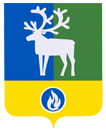 Муниципальное образование сельское поселение СосновкаСХЕМА ВОДОСНАБЖЕНИЯ И ВОДООТВЕДЕНИЯСЕЛЬСКОГО ПОСЕЛЕНИЯ СОСНОВКА БЕЛОЯРСКОГО РАЙОНАХАНТЫ-МАНСИЙСКОГО АВТОНОМНОГО ОКРУГА-ЮГРЫНА ПЕРИОД ДО 2029 ГОДА(АКТУАЛИЗАЦИЯ НА 2021 ГОД)Сведений, составляющих государственную тайну в соответствии с Указом Президента Российской Федерации от 30.11.1995 № 1203 «Об утверждении перечня сведений, отнесенных к государственной тайне», не содержится.Заказчик:Администрация сельского поселения Сосновка Белоярского районаХанты-Мансийский автономного округа – Югры                                           С. И. Толдонов                                                                                                                               подписьРазработчик: 
Генеральный директорООО «ЯНЭНЕРГО»                                                                                           А.Ю. Никифоров                                                                                                                              подписьг. Санкт-Петербург2020 годВВЕДЕНИЕРазработка схем водоснабжения и водоотведения муниципальных образований представляет собой комплексную задачу, от правильного решения которой во многом зависят масштабы необходимых капитальных вложений в эти системы. Прогноз спроса на услуги по водоснабжению и водоотведению основан на прогнозировании развития муниципального образования, в первую очередь его градостроительной деятельности, определенной генеральным планом.Рассмотрение задачи начинается на стадии разработки генеральных планов в самом общем виде совместно с другими вопросами городской инфраструктуры, и такие решения носят предварительный характер. Дается обоснование необходимости сооружения новых или расширение существующих элементов комплекса водопроводных очистных сооружений и комплекса очистных сооружений канализации для покрытия имеющегося дефицита мощности и возрастающих нагрузок по водоснабжению и водоотведению на расчетный срок. При этом рассмотрение вопросов выбора основного оборудования для ВОС и КОС, насосных станций, а также трасс водопроводных и канализационных сетей от них производится только после технико-экономического обоснования принимаемых решений. В качестве основного предпроектного документа по развитию водопроводного и канализационного хозяйства сельского поселения Сосновка принята практика составления перспективных схем водоснабжения и водоотведения сельских поселений.Схема разработана на основе анализа фактических нагрузок потребителей по водоснабжению и водоотведению с учётом перспективного развития на 10 лет, структуры баланса водопотребления и водоотведения, оценки существующего состояния головных сооружений водопровода и канализации, насосных станций, а также водопроводных и канализационных сетей и возможности их дальнейшего использования, рассмотрения вопросов надежности, экономичности.Основой для разработки и реализации схемы водоснабжения и водоотведения сельского поселения Сосновка до 2029 года являются:1) Федеральный закон от 07.12.2011 г. № 416-ФЗ «О водоснабжении и водоотведении»;2) Постановление Правительства Российской Федерации от 05.09.2013 г. № 782 «О системах водоснабжения и водоотведения» (вместе с «Правилами разработки и утверждения систем водоснабжения и водоотведения», «Требованиями к содержанию систем водоснабжения и водоотведения»);3) Договор № 19 на выполнение работ по актуализации схем водоснабжения и водоотведения сельского поселения Сосновка Белоярского района Ханты-Мансийский автономного округа – Югры;4) СП 31.13330.2012 Водоснабжение. Наружные сети и сооружения». Актуализированная редакция СНиП 2.04.03-84 (с Изменениями № 1, 2);5) СП 32.13330.2012 Канализация. Наружные сети и сооружения». Актуализированная редакция СНиП 2.04.03-85 (с Изменениями № 1);6) Федеральный закон от 23.11.2009 г. № 261-ФЗ «Об энергосбережении и повышении энергетической эффективности и о внесении изменений в отдельные законодательные акты Российской Федерации»;7) Постановление Правительства Российской Федерации от 15.05.2010 г. № 340 «О порядке установления требованиям к программам в области энергосбережения и повышения энергетической эффективности организаций, осуществляющих регулируемые виды деятельности»;8) СанПиН 2.1.4.1074-01 «Гигиенические требования к качеству воды централизованных систем водоснабжения. Контроль качества», ГН 2.1.5.1315-03 «Предельно-допустимые концентрации химических веществ (ПДК) в воде водных объектов хозяйственно-питьевого и культурно-бытового водопользования. Гигиенические нормативы», ГН 2.1.5.2280-07 «Предельно допустимые концентрации (ПДК) химических веществ в воде водных объектов хозяйственно-питьевого и культурно-бытового водопользования. Дополнения и изменения N 1 к ГН 2.1.5.1315-03», СанПиН 2.6.1.2523 - 09 «Нормы радиационной безопасности НРБ –99/2009»;9) Градостроительный кодекс РФ;10) Закон РФ от 21.07.1993 № 5485-1 «О государственной тайне»;11) Указ Президента РФ от 30.11.1995 № 1203 «Об утверждении Перечня сведений, отнесенных к государственной тайне»;12) Постановление Правительства РФ от 15.04.1995 №333 «О лицензировании деятельности предприятий, учреждений и организаций по проведению работ, связанных с использованием сведений, составляющих государственную тайну, созданием средств защиты информации, а также осуществлением мероприятий и (или) оказанием услуг по защите государственной тайны».13) Иные действующие нормативные документы в области водоснабжения и водоотведения.Технической базой для разработки Схемы водоснабжения и водоотведения являются:1. Генеральный план сельского поселения Сосновка, утвержденный решением Совета Депутатов с.п. Сосновка от 22.02.2012 года № 4.2. Информация о соответствии качества питьевой воды требованиям законодательства Российской Федерации о санитарно-эпидемиологическом благополучии человека, о соответствии качества очистки сточных вод требованиям законодательства в области охраны окружающей среды.3. Данные о динамике потребления воды и уровне потерь воды, в том числе:копии балансов водопотребления за последние 10 лет;копии балансов стоков за последние 10 лет.4. Отчёт по обязательному энергетическому обследованию сельского поселения Сосновка от 2019 г.5. Производственные программы, организаций, осуществляющих на территории муниципального образования регулируемую деятельность в сфере водоснабжения и водоотведения.Краткая характеристика сельского поселения Сосновка Белоярского района               Ханты-Мансийский автономного округа – ЮгрыСельское поселение Сосновка (далее – с.п. Сосновка) входит в состав Белоярского района Ханты-Мансийский автономного округа – Югра Тюменской области, расположенного в районе, приравненном к районам Крайнего Севера.В состав сельского поселения входит всего один поселок Сосновка. Сельское поселение расположено в северо-восточной части Белоярского района ХМАО – Югры. Автомобильная дорога межмуниципального значения «Андра - Белоярский - граница Ямало-Ненецкого автономного округа, подъезд к г. Белоярский» с капитальным типом покрытия соединяет п. Сосновка с находящимся к западу от него п. Верхнеказымский, а также обеспечивает связь с Надымским районом по автозимнику. Связь с административным центром района г. Белоярский осуществляется по автодороге с капитальным типом покрытия протяженностью 165 км, по которой так же осуществляется регулярное автобусное сообщение.За сельским поселением Сосновка закреплена территория общей площадью 143,3 кв. км, в том числе в черте населенного пункта – 3,27 кв. км.Территория сельского поселения Сосновка расположена на юго-западе Белоярского района. Климат сельского поселения Сосновка резко континентальный, характеризуется продолжительной зимой с метелями и сильными ветрами. Продолжительность холодного периода составляет 25-26 недель, период залеганием снежного покрова может достигать 180-210 и более дней. Переходные сезоны короткие до 7-9 недель. Наблюдаются поздние весенние и ранние осенние заморозки. Безморозный период составляет 80-110 дней. Территория характеризуется коротким летом до 10-14 недель. Температура воздуха самого холодного месяца года января может достигать 35,0 °С, а средняя температура самого теплого месяца – июля изменяется от 15,7 °С до 19,0 °С. Продолжительность периода со среднесуточной температурой выше 0 °С составляет 150 дней. Продолжительность отопительного периода 275 дней.Среднее годовое количество осадков составляет 550 мм. Максимальное количество осадков выпадает в июле-августе 60-80 мм. В районе в течение года 15-20 % осадков выпадает в твердом виде.В годовом режиме ветра достаточно отчетливо проявляется тенденция к муссонной циркуляции: зимой ветер дует с охлажденного материка на Северный Ледовитый океан, летом – с океана на материк. Зимой повторяемость господствующих южных и юго-западных ветров составляет по всей территории поселения 50-65%, в мае она падает до 16-25 %. С июня по август преобладают северные ветры. Среднегодовая скорость ветра 2-4 м/сек.Среднегодовая влажность воздуха 76-78%.Максимальный уровень солнечной радиации приходится на июнь-июль 574,0-615,9 МДж/м2, минимум – на декабрь 8,4 – 16,8 МДж/м2. Радиационный баланс территории поселения составляет 1000 МДж/м2 год.Среднегодовое количество дней в году без солнца составляет на территории поселения 120 дней и более.В агроклиматическом отношении территория проектирования подходит для выращивания овощных культур с пониженным требованием к теплу. В целом, учитывая климатические особенности данного поселения, овощеводство допустимо осуществлять и в открытом грунте. Недостаточность тепла и непродолжительность вегетационного периода возможно компенсировать специальными видами агротехники. Так же на территории поселения имеются широкие возможности для развития тепличного хозяйства и животноводства. Территория поселения по физико-географическому районированию относится к Западно-Сибирской равнине. По характеру поверхности Западно-Сибирская равнина представляет собой молодую платформу, где происходило мощное накопление морских и континентальных осадков (от 500 до 3000 м).На территории поселения преобладают аллювиальные равнины. Углы наклона рельефа незначительны и колеблются от 0,50 до 1.50.Глубина вертикального расчленения рельефа, характеризующая превышение водоразделов над урезами рек и озер, не превышает 10 м. Густота линейного расчленения рельефа, определяющая средние расстояния между соседними понижениями рельефа, характеризуется как сильная (от 1,2 до 0,6 км).Территория поселения сложена породами четвертичного возраста. Она является геологической средой всех возводимых в районе сооружений, поэтому инженерно-геологическая характеристика включает в первую очередь изучение состава и свойств приповерхностных отложений, развитых до глубины 15-20 метров. В разрезах приповерхностных отложений на территории поселения выделен аллювиальный стратиграфо-генетический комплекс пород, внутри этого комплекса выделяются пески мелкие и пылеватые с прослоями супесей и суглинков.В пределах территории распространены верховые, низинные и переходные болота.Эрозионная деятельность постоянных водотоков. Наиболее интенсивно в настоящее время развивается эрозионно-аккумулятивная деятельность реки, которая сводится к боковой эрозии, что подтверждается значительной шириной поймы, интенсивным меандрированием русел, обратными уклонами поверхности террас. Эрозионная деятельность способствует образованию обвально-осыпных явлений.Эрозионная деятельность временных водотоков. Огромную работу по преобразованию рельефа, осложнению инженерно-геологической обстановки участков, прилегающих к руслам рек, проводят временные водотоки. С их деятельностью связано образование промоин, мелких и глубоких, ветвящихся и нередко энергично растущих оврагов на надпойменных террасах и междуречных равнинах.Образование оврагов резко усиливается при хозяйственном освоении территории, что обусловлено, прежде всего, уничтожением растительного покрова. Поэтому при освоении территории необходимо учитывать возможность широкого развития овражной эрозии, особенно на приречных участках, так как недоучет ее может привести к разрушению больших массивов.Почва как компонент экосистемы выполняет в ней совершенно определенную работу и обладает для этого собственным механизмом функционирования. Структура и динамика растительности на территории, не принимая во внимание климатические условия, в основном предопределена особенностями почвенного покрова. Согласно почвенно-географическому районированию территория поселения расположена на равнинной территории в подзоне глееземов и подзолов северной тайги. На территории поселения распространены аллювиальные почвы, часто приуроченные к притеррасным областям пойм. Эти почвы развиваются на аллювиальных отложениях тяжелого механического состава, в основном под болотной растительностью, в условиях постоянного переувлажнения паводковыми и грунтовыми водами. Они формируются в результате сочетания болотного и аллювиального процессов, проявляющихся в виде заплывания почвенного профиля при затоплении территорий речными водами.В пределах территории поселения основными элементами лесонасаждений естественного происхождения является сосна, ель, шиповник иглистый, лиственница сибирская, морошка.Карта границ с.п. Сосновка изображена на рисунке 1.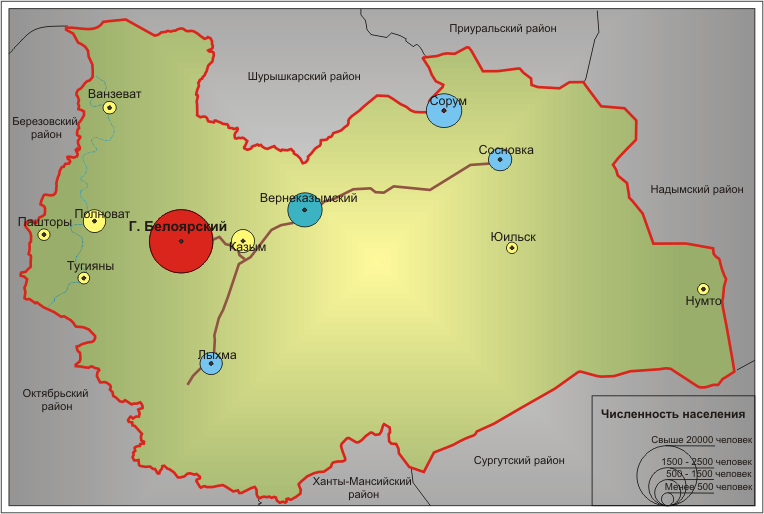 Рисунок 1 – Карта границ с.п. Сосновка в структуре Белоярского района Ханты-Мансийский автономного округа – ЮгрыТОМ 1: СХЕМА ВОДОСНАБЖЕНИЯТехнико-экономическое состояние централизованных систем водоснабжения муниципального образованияОписание системы и структуры водоснабжения муниципального образования и деление его территории на эксплуатационные зоныВ соответствии с определении данным Федеральным законом от 07.12.2011 № 416-ФЗ «О водоснабжении и водоотведении» водоснабжение - водоподготовка, транспортировка и подача питьевой или технической воды абонентам с использованием централизованных или нецентрализованных систем холодного водоснабжения (холодное водоснабжение) или приготовление, транспортировка и подача горячей воды абонентам с использованием централизованных или нецентрализованных систем горячего водоснабжения (горячее водоснабжение).На территории с.п. Сосновка организовано централизованное водоснабжение.Система водоснабжения в административных границах включает в себя вместе и по отдельности следующие объекты:водозаборные узлы (далее - ВЗУ), состоящие из артезианских скважин, индивидуальных подземных водозаборов (скважин и колодцев), систем очистки воды и резервуаров чистой воды;водопроводные сети с пожарными гидрантами;абонентские вводы и устройства потребителей воды.С использованием объектов системы централизованного водоснабжения осуществляется снабжение водой питьевого качества людей, проживающих в многоквартирных домах и прочих потребителей социальной сферы в с.п. Сосновка и производственных объектов Сосновского ЛПУ МГ ООО «Газпром трансгаз Югорск» (компрессорная станция). Для этого в с.п. Сосновка организована совокупность мероприятий и сооружений по обеспечению населенного пункта доброкачественной питьевой водой в достаточном количестве, которые предусматривают механизированный забор воды из источников, ее очистку и доставку потребителям сетью водопроводных труб.На территории с.п. Сосновка основным источником централизованного хозяйственно-питьевого водоснабжения являются артезианские воды. Качество артезианской воды на территории с.п. Сосновка не соответствует требованиям СанПиН 2.1.4.1074-01 «Питьевая вода. Гигиенические требования к качеству воды централизованных систем питьевого водоснабжения. Контроль качества».Для обеспечения централизованного водоснабжения эксплуатирующими организациями осуществляется контроль качества исходной воды, подаваемой в трубопроводы, на объектах системы водоснабжения и у потребителей.Структуру централизованного водоснабжения с.п. Сосновка составляют:объекты для забора воды из подземных источников и специальной очистки воды, с целью доведения состава воды до питьевого качества;объекты транспортировки воды.Объекты централизованной системы водоснабжения, расположенные в административных границах с.п. Сосновка, находятся:в частной собственности ООО «Газпром трансгаз Югорск» Сосновское ЛПУ МГ.С.п. Сосновка имеет централизованную систему хозяйственно–питьевого водоснабжения объёмом добычи воды в среднем – 652 м3/сут. От этой системы снабжаются водой все объекты социальной и производственной сферы с.п. Сосновка. Схема с.п. Сосновка водоснабжения кольцевая. Источником централизованного хозяйственно-питьевого водоснабжения с.п. Сосновка является подземная вода.На момент актуализации Схемы водоснабжение жилого посёлка осуществляется водами подземного горизонта через 6 скважин от двух водозаборов.Водозаборные скважины оборудованы надземными павильонами.Водозабор № 1 (Центральный) состоит из 4-х скважин, расположенных в два ряда с расстоянием между рядами и скважинами 100-150 м. Режим работы скважин – круглосуточный. Водозабор № 2 (ВОС-3200) – состоит из 2-х скважин.От водозабора исходная вода подается на ВОС и после очистки в напорно-разводящую сеть с.п. Сосновка.Над водозаборными скважинами располагаются павильоны с встроенным водоподъемным оборудованием. Оборудование водозаборов находится в удовлетворительном состоянии. Водозабор имеет зоны санитарной охраны.После ВОС вода поступает в резервуар чистой воды (РЧВ) (2 емкости по V = 700 м3). Из РЧВ вода подается на бактерицидную установку УДВ-5А300Н-10-150. Перечень параметров резервуаров чистой воды приведён в таблице 2.Водозаборные сооружения на праве хозяйственного ведения (в собственности) ООО «Газпром трансгаз Югорск» Сосновское ЛПУ МГ представлены в таблице 1.Таблица 1 – Водозаборные сооружения на территории с.п. СосновкаТаблица 2 – Перечень параметров резервуаров чистой водыТехнические характеристики сетей водоснабжения приведены в таблице 3. Характеристики источников водоснабжения с.п. Сосновка представлены в таблице 4. В таблице 5 приведена организационная структура системы водоснабжения в с.п. Сосновка.Таблица 3 – Технические характеристики сетей водоснабженияТаблица 4 – Характеристики источников водоснабжения с.п. СосновкаТаблица 5 – Организационная структура системы водоснабжения в с.п. СосновкаОписание территорий муниципального образования, неохваченных централизованными системами водоснабженияНа момент актуализации Схемы централизованной системой водоснабжения, на территории с.п. Сосновка отсутствуют зоны, не охваченные централизованным водоснабжением потребителей.Описание технологических зон водоснабжения, зон централизованного и нецентрализованного водоснабжения (территорий, на которых водоснабжение осуществляется с использованием централизованных и нецентрализованных систем горячего водоснабжения, систем холодного водоснабжения соответственно) и перечень централизованных систем водоснабженияФедеральный закон от 07.12.2011 № 416-ФЗ «О водоснабжении и водоотведении» и постановление правительства РФ от 05.09.2013 № 782 «О схемах водоснабжения и водоотведения» (вместе с «Правилами разработки и утверждения схем водоснабжения и водоотведения», «Требованиями к содержанию схем водоснабжения и водоотведения») вводят новые понятия в сфере водоснабжения и водоотведения: «технологическая зона водоснабжения» - часть водопроводной сети, принадлежащей организации, осуществляющей горячее водоснабжение или холодное водоснабжение, в пределах которой обеспечиваются нормативные значения напора (давления) воды при подаче её потребителям в соответствии с расчётным расходом воды.Исходя из определения технологической зоны водоснабжения в централизованной системе водоснабжения с.п. Сосновка сложилась единственная технологические зона централизованного водоснабжения.В технологической зоне водоснабжения с.п. Сосновка осуществляется питьевое, хозяйственно-бытовое обеспечение водой населения, проживающего в многоквартирных домах, обслуживаемых ООО «Газпром трансгаз Югорск» Сосновское ЛПУ МГ, общественных зданий и иных объектов. В указанной зоне для водоснабжения абонентов организованы: два водозабора с шестью артезианскими скважинами, водопроводные очистные сооружения и водопроводные сети.Описание результатов технического обследования централизованных систем водоснабженияОписание состояния существующих источников водоснабжения и водозаборных сооруженийСельское поселение Сосновка имеет централизованную систему хозяйственно–питьевого водоснабжения объёмом добычи воды в среднем – 652 м3/сут. От этой системы снабжаются водой все объекты социальной и производственной сферы с.п. Сосновка. Схема с.п. Сосновка водоснабжения кольцевая. Источником централизованного хозяйственно-питьевого водоснабжения с.п. Сосновка является подземная вода.Водоснабжение компрессорной станции Сосновского ЛПУ МГ и жилого посёлка Сосновка осуществляется водами подземного горизонта КАР/ОБЬ/648/224/68/59/27 через скважины, путём эксплуатации двух водозаборов:Водозабор № 1 состоит из четырех рабочих скважин № 652, № 667, № 653, № 666 и одной наблюдательной № 651;Водозабор № 2 состоит из двух рабочих скважин № 661 и № 662.По скважинам ведется журнал учета водопотребления и режимных наблюдений. Все скважины оборудованы приборами учета: манометрами, водомерными счетчиками типа ВМГ – 80. На каждой скважине установлены пьезометрические трубки для замеров уровня воды. Замеры статических и динамических уровней производятся уровнемером KL-10.Объем добычи подземных вод для хозяйственно-питьевых, производственных и пожарных нужд осуществляется в пределах расчетных объемов на водопотребление КС и жилого поселка Сосновка и не превышает условий лицензионного соглашения о добыче пресных подземных вод к лицензии ХМН 02333 ВЭ.Вокруг водозаборных узлов установлены зоны санитарной охраны в составе трех поясов. Для ВЗУ № 1:зона 1-го пояса – зона строго режима в радиусе 15 м вокруг водозабора;зона 2-го пояса – вниз по потоку – 53 м, вверх по потоку – 59 м, общая длина составляет 260 м, ширина – 180,8м;зона 3-го пояса – вниз по потоку – 273 м, вверх по потоку – 558 м, общая длина составляет 980 м, ширина – 520,5м.Для ВЗУ № 2:зона 1-го пояса – зона строго режима в радиусе 15 м вокруг водозабора;зона 2-го пояса – вниз по потоку – 36 м, вверх по потоку – 40 м, общая длина составляет 125 м, ширина – 38 м;зона 3-го пояса – вниз по потоку – 187 м, вверх по потоку – 362 м, общая длина составляет 598 м, ширина – 260 м.Территория ЗСО спланирована, ограждена и имеет подъездные пути. Проект ЗСО утверждён 14.09.2015 приказом № 1989-п Департамента природных ресурсов и несырьевого сектора экономики Ханты-Мансийского автономного округа-Югры.Все эксплуатационные скважины оборудованы сетчатыми фильтрами диаметром 159 мм и 219 мм, длиной 10 м и 12 м соответственно, установленными в интервале глубин 55-75 м.Артезианская водозаборная разведочно-эксплуатационная скважина № 652 пробурена в 1984 году и имеет общую глубину 114 м от поверхности земли. Дебит скважины составляет 20 м3/ч, статический уровень – 12 м, динамический – 22 м.Конструкция скважины:осадная колонна диаметром 377 мм, глубиной 60 м;фильтровая колонна диаметром 219мм на глубине от 0 до 110 м.Фильтровая колонна состоит из:надфильровой части на глубине от 0,5 до 100 м;фильтрующей части на глубине от 100 до 110 м;отстойника на глубине от 110 до 114 м.Артезианская водозаборная разведочно-эксплуатационная скважина № 667 пробурена в 2003 году и имеет общую глубину 144 м от поверхности земли. Дебит скважины составляет 24 м3/ч, динамический уровень– 21 м.Конструкция скважины:обсадная колонна диаметром 325 мм, глубиной 39 м;фильтровая колонна диаметром 219 мм на глубине от 0 до 144 м.Фильтровая колонна состоит из:надфильтровой части на глубине от 0,7 до 128 м;фильтрующей части на глубине от 128 до 139 м;отстойника на глубине от 139 до 144 м.Артезианская водозаборная разведочно-эксплуатационная скважина № 653 (23-409) пробурена в 1984 году и имеет общую глубину 136 м от поверхности земли. Дебит скважины составляет 15 м3/ч, статический уровень – 6 м, динамический – 22 м.Конструкция скважины:осадная колонна диаметром 377 мм, глубиной 60 м;фильтровая колонна диаметром 219 мм на глубине от 0,5 до 136 м.Фильтровая колонна состоит из:надфильтровой части на глубине от 0,5 до 121 м;фильтрующей части на глубине от 119 до 131 м;отстойника на глубине от 131 до 136 м.Артезианская водозаборная разведочно-эксплуатационная скважина № 666 пробурена в 2002 году и имеет общую глубину 142 м от поверхности земли. Дебит скважины составляет 30 м3/ч, статический уровень – 10 м, динамический – 15 м.Конструкция скважины:осадная колонна диаметром 325 мм, глубиной 60 м;фильтровая колонна диаметром 219мм на глубине от 0,7 до 142 м.Фильтровая колонна состоит из:надфильтровой части на глубине от 0,7 до 121,6 м;фильтрующей части на глубине от 121,6 до 136,1 м;отстойника на глубине от 136,1 до 142 м.Артезианская водозаборная скважина № 651 переведена из разряда эксплуатационных в разряд наблюдательных по причине неэффективности дальнейшей эксплуатации ввиду ее малой дебитности 5 м3/ч.Скважина оборудована на эксплуатируемый водоносный горизонт. Устье скважины находится в блок-боксе и для предотвращения загрязнения эксплуатируемого водоносного горизонта через ствол данной скважины, дополнительно оборудовано съемный металлическим оголовком. Эксплуатация скважины в целях хоз-питьевого водоснабжения запрещена.Артезианская водозаборная разведочно-эксплуатационная скважина № 661 пробурена в 1988 г. и имеет общую глубину 96 м от поверхности земли. Дебит скважины составляет 25 м3/ч, статический уровень – 6 м, динамический – 24 м.Конструкция скважины:осадная колонна диаметром 450 мм в интервале от 0 до 10 м, диаметром 325 в интервале от 0 до 64 м;фильтровая колонна диаметром 235 мм на глубине от 0,5 до 96 м.Фильтровая колонна состоит из:надфильтровой части на глубине от 67 до 82 м;глухой части на глубине от 0,5 до 65 м;отстойника на глубине от 82 до 96 м.Артезианская водозаборная разведочно-эксплуатационная скважина № 662 пробурена в 1988 году и имеет общую глубину 90/110 м от поверхности земли. Дебит скважины составляет 20 м3/ч, статический уровень – 15 м, динамический – 25 м.Конструкция скважины:осадная колонна диаметром 426 мм/377 мм, в интервале от 0 до 30 м/интервале от 0,4 до 50 м;фильтровая колонна диаметром 219 мм на глубине от 0 до 110 м.Фильтровая колонна состоит из:надфильтровой части на глубине от 0 до 65 м;фильтрующей части на глубине от 65 до 80 м;отстойника на глубине от 80 до 90 м;без труб – от 90 до 110 м.Оборудования скважин находится в удовлетворительном состоянии. Скважины пригодны для дальнейшей эксплуатации.Все скважины, за исключением наблюдательной, оборудованы средствами измерения отбора объёма вода.Состав и характеристика насосного оборудования всех скважин на момент актуализации Схемы представлены в таблице 6.Таблица 6 – Состав и характеристика насосного оборудованияОписание существующих сооружений очистки и подготовки воды, включая оценку соответствия применяемой технологической схемы требованиям обеспечения нормативов качества водыДля очистки и подготовки воды перед подачей в сеть, в системе водоснабжения поселка Сосновка предусмотрена станция очистки воды производительностью 3 200 м3/сутки. Оборудование водоочистных сооружений (далее – ВОС-3200) состоит из:1 компрессор воздушный типа Atlas Copso GA 22;1 компрессор воздушный типа ВКУ-37;насосная станция 2-го подъема;2 бактерицидные установки типа УДВ-5А300Н-10-150;6 фильтров механических типа ФОВ-2-0,6;2 резервуара очищенной воды.Основные технические данные и характеристики ВОС-3200 приведены в таблице 7. Характеристика водоочистных сооружений представлена в таблице 7.Таблица 7 – Основные технические данные и характеристики ВОС-3200Способ очистки – безреагентные, т.е. фильтрование на напорных фильтрах с предварительной упрощенной аэрацией воды. Метод предназначен для очистки воды от неорганических соединений железа.Метод упрощенной аэрации основан на способности воды, содержащей растворенного двухвалентное железо и растворенный кислород при фильтровании через зернистую загрузку выделять на зернах фильтрующей загрузки нерастворенные формы окисленного железа, образующие автокаталитическую пленку.Метод обеззараживания – облучение на бактерицидной установке производительностью 50 м3/ч. Обеззараживание воды производится перед подачей в разводящую сеть после РОВ (резервуар очищенной воды).В сельском поселении Сосновка контроль качества питьевой воды осуществляется Сосновским ЛПУ МГ ООО «Газпром трансгаз Югорск».Функции по контролю качества питьевой воды в контрольных точках системы водоснабжения с.п. Сосновка осуществляет ведомственная химическая лаборатория Сосновского ЛПУ МГ.Технологическая схема ВОС-3200 приведена на рисунке 2.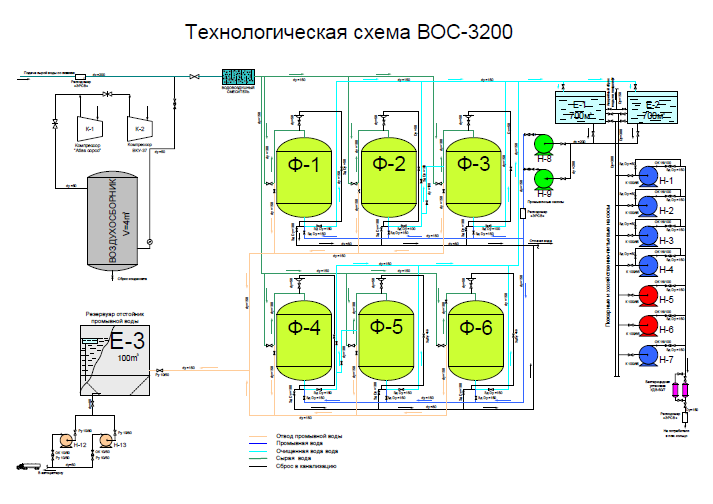 Рисунок 2 – Технологическая схема ВОС-3200Описание состояния и функционирования существующих насосных централизованных станций, в том числе оценка энергоэффективности подачи воды, которая оценивается как соотношение удельного расхода электрической энергии, необходимой для подачи установленного объема воды, и установленного уровня напора (давления)На территории посёлка Сосновка на водозаборных сооружениях расположены насосные станции для повышения напора (давления) воды, эксплуатируемые Сосновским ЛПУ МГ ООО «Газпром трансгаз Югорск».По данным, предоставленными Сосновским ЛПУ ООО «Газпром трансгаз Югорск», в эксплуатационной зоне Сосновского ЛПУ МГ ООО «Газпром трансгаз Югорск» для подъёма и подачи воды потребителям с необходимым напором установлены насосные станции 2-го подъёма.Отфильтрованная вода, пройдя обеззараживание, поступает в резервуары очищенной воды, откуда насосами второго подъема подается в сеть потребителям. Техническое состояние насосных станций 2-го подъёма удовлетворительное. Состав и характеристики насосного оборудования 2-го подъема представлены в таблице 8.Таблица 8 – Перечень параметров сооружений и оборудования насосных станций 2-ого подъемаВ таблицых 9-14 приведён перечень параметров артезианских скважин/поверхностных водозаборов по каждому ВЗУ.Таблица 9 – Перечень параметров артезианской скважины № 661Таблица 10 – Перечень параметров артезианской скважины № 662Таблица 11 – Перечень параметров артезианской скважины № 666Таблица 12 – Перечень параметров артезианской скважины № 667Таблица 13 – Перечень параметров артезианской скважины № 652Таблица 14 – Перечень параметров артезианской скважины № 653Описание состояния и функционирования водопроводных сетей систем водоснабжения, включая оценку величины износа сетей и определение возможности обеспечения качества воды в процессе транспортировки по этим сетямВ ведении Сосновского ЛПУ МГ ООО «Газпром трансгаз Югорск», занятого в сфере водоснабжения с.п. Сосновка, находятся водопроводы различных диаметров и выполненные из различных материалов.Напорно-разводящие водопроводные сети хозяйственно-питьевого и противопожарного назначения диаметром 50-200 мм, материал – сталь. Сети водопровода в основном проложены совместно с тепловыми сетями.Технические характеристики сетей водоснабжения приведены в таблице 15. Характеристики источников водоснабжения с.п. Сосновка представлены в таблице 16.Таблица 15 – Технические характеристики сетей водоснабжениТаблица 16 – Характеристики источников водоснабжения с.п. СосновкаСети оборудованы пожарными гидрантами северного исполнения и стальной запорной арматурой.В результате технического обследования сетей водоснабжения установлено:неувязка сетей по диаметрам, наличие длинных тупиковых водоводов, расчленённость сетей. Данные недостатки усложняют эксплуатацию сетей и затрудняют поддержание оптимального гидравлического режима в сетях;большой износ сетей негативно сказывается на работе системы водоснабжения, увеличивает затраты на эксплуатацию, приводит к увеличению себестоимости услуг водоснабжения.Описание существующих технических и технологических проблем, возникающих при водоснабжении муниципального образования, анализ исполнения предписаний органов, осуществляющих государственный надзор, муниципальный контроль, об устранении нарушений, влияющих на качество и безопасность водыНапорно-разводящие водопроводные сети хозяйственно-питьевого и противопожарного назначения диаметром 50-200 мм, материал – сталь, полиэтилен.Схема водоснабжения кольцевая, большой износ сетей приводит к не отлаженному гидравлическому режиму работы, что обуславливает ухудшение качества подаваемой потребителям воды.Сети водопровода в основном проложены совместно с тепловыми сетями.Сети оборудованы пожарными гидрантами северного исполнении и стальной запорной арматурой.В результате технического обследования сетей водоснабжения установлено:неувязка сетей по диаметрам, наличие длинных тупиковых водоводов, расчленённость сетей. Данные недостатки усложняют эксплуатацию сетей и затрудняют поддержание оптимального гидравлического режима в сетях;большой износ сетей негативно сказывается на работе системы водоснабжения, увеличивает затраты на эксплуатацию, приводит к увеличению себестоимости услуг водоснабжения;вода, подаваемая потребителю после очистки, не соответствует требованиям ГОСТ Р 51232-98 «Вода питьевая» и СанПиН 2.1.4.1074-01 «Питьевая вода. Гигиенические требования. Контроль качества» по показателю «Марганец».Вышеперечисленные проблемы приводят к росту количества потерянной воды, росту затрат на транспортировку, что снижает общую эффективность работы систем водоснабжения.Предписания органов, осуществляющих государственный надзор, муниципальный контроль, об устранении нарушений, влияющих на качество и безопасность воды, отсутствуют.Описание централизованной системы горячего водоснабжения с использованием закрытых систем горячего водоснабжения, отражающее технологические особенности указанной системыНа территории с.п. Сосновка организована система централизованного горячего водоснабжения. К системе централизованного водоснабжения подключены в основном все многоквартирные дома в посёлке Сосновка, а также объекты нежилого фонда.Централизованное горячее водоснабжение организовано от теплоутилизационных установок компрессорной станции (КС) «Сосновская». Теплоутилизационные установки компрессорной станции (КС) «Сосновская» обеспечивает горячее водоснабжение объектов жилого и нежилого фондов в течение всего года.Три существующие котельные, расположенные в центральной части посёлка, используются в качестве резервных источников горячего водоснабжения в межотопительный период:Котельная № 1 «БВК»;Котельная № 2 «Импак-3»;Котельная № 3 «Вирбекс-С-Финн».Система горячего водоснабжения в сельском поселении Сосновка – закрытая. Холодная вода для нагревания забирается из поселкового водопровода без дополнительной очистки. Циркуляция в системе горячего водоснабжения обеспечивается сетевыми насосами горячего водоснабжения, установленными на котельных.Трубопроводы системы централизованного горячего водоснабжения в посёлке Сосновка проложены в двухтрубном исполнении в стальных коробах, теплоизоляционный материал –минеральная вата и пенополиуретан. Способ прокладки – надземный. Сведения о материалах трубопроводов, диаметрах и протяженности сетей горячего водоснабжения, приведены в таблице 17.Таблица 17 – Характеристика сетей горячего водоснабжения на территории с.п. СосновкаОписание существующих технических и технологических решений по предотвращению замерзания воды применительно к территории распространения вечномерзлых грунтовТерритория Белоярского района входит в зону прерывистого распространения многолетних мерзлых пород. Мерзлотные явления наблюдается на всей территории.Согласно п.5.5.3 СП 22.13330.2011 «Актуализированная редакция СНиП 2.02.01-83*, нормативная глубина промерзания грунта на территории Белоярского района Тюменской области (значения взяты по ближайшему населенному пункту – Октябрьский) составляет:для суглинков и глин 2,16 м;для супесей, песков мелких и пылеватых 2,63 м;для песков гравелистых, крупных и средней крупности 2,81 м;для крупнообломочных грунтов 3,19 м.С.п. Сосновка относится к территории распространения вечномерзлых грунтов, в связи с чем, глубина заложения труб систем водоснабжения, считая до низа, составляет:для суглинков и глин 2,66* м;для супесей, песков мелких и пылеватых 3,13* м;для песков гравелистых, крупных и средней крупности 3,31* м;для крупнообломочных грунтов 3,69* м.*- меньшую глубину заложения труб допускается принимать при условии принятия мер, исключающих: замерзание арматуры, устанавливаемой на трубопроводе; недопустимое снижение пропускной способности трубопровода в результате образования льда на внутренней поверхности труб; повреждение труб и их стыковых соединений в результате замерзания воды, деформации грунта и температурных напряжений в материале стенок труб; образование в трубопроводе ледяных пробок при перерывах подачи воды, связанных с повреждением трубопроводов.Перечень лиц, владеющих на праве собственности или другом законном основании объектами централизованной системы водоснабжения, с указанием принадлежащих этим лицам таких объектов (границ зон, в которых расположены такие объекты)Объектами централизованной системы водоснабжения в административных границах сельского поселения Сосновка владеет на законном основании ООО «Газпром трансгаз Югорск» (эксплуатацию объектов централизованной системы водоснабжения в поселке Сосновка осуществляет Сосновское ЛПУ МГ ООО «Газпром трансгаз Югорск»).Направления развития централизованных систем водоснабженияОсновные направления, принципы, задачи и плановые значения показателей развития централизованных систем водоснабженияОсновной задачей развития централизованной системы водоснабжения в с.п. Сосновка является бесперебойное обеспечение потребителей всего населения качественным централизованным водоснабжением. Для решения данной задачи настоящей схемой предусмотрены следующие направления развития централизованной системы водоснабжения с.п. Сосновка:обеспечение соответствия показателей качества, подаваемой потребителям хозяйственно-питьевой воды, нормативным требованиям;обеспечение централизованным водоснабжением существующих и перспективных объектов капитального строительства;освоение и развитие эксплуатации альтернативных источников водоснабжения, создание резервных источников водоснабжения на случай маловодных периодов и чрезвычайных ситуациях;снижение доли ветхих сетей водоснабжения путем замены на новые, с применением современных материалов, и, как следствие, снижение производсвенных потерь воды при ее транспортировке;организация отпуска горячей воды по закрытой схеме в соответствии с требованиями № 190-ФЗ «О теплоснабжении»;изменение трассировки сетей водоснабжения, проходящих через частный сектор;увеличение надежности и энергоэффективности систем водоснабжения;развитие систем коммерческого учёта, реализуемой воды.Достижение вышеперечисленных задач развития централизованных систем водоснабжения с.п. Сосновка обеспечит реализация мероприятий, подробно рассмотренных в п. 4 настоящей схемы.В соответствии с постановлением Правительства РФ от 05.09.2013 № 782 «О схемах водоснабжения и водоотведения» (вместе с «Правилами разработки и утверждения схем водоснабжения и водоотведения», «Требованиями к содержанию схем водоснабжения и водоотведения»), а также приказом Министерства строительства и жилищно-коммунального хозяйства РФ № 162/пр от 04.04.2014 «Об утверждении перечня показателей надежности, качества, энергетической эффективности объектов централизованных систем горячего водоснабжения, холодного водоснабжения и (или) водоотведения, порядка и правил определения плановых значений и фактических значений таких показателей», к показателям надежности, качества и энергетической эффективности объектов централизованных систем горячего водоснабжения и холодного водоснабжения относятся:показатели качества питьевой воды:доля проб питьевой воды, подаваемой с источников водоснабжения, водопроводных станций или иных объектов централизованной системы водоснабжения в распределительную водопроводную сеть, не соответствующих установленным требованиям, в общем объеме проб, отобранных по результатам производственного контроля качества питьевой воды;доля проб питьевой воды в распределительной водопроводной сети, не соответствующих установленным требованиям, в общем объеме проб, отобранных по результатам производственного контроля качества питьевой воды;показатели качества горячей воды:доля проб горячей воды в тепловой сети или в сети горячего водоснабжения, не соответствующих установленным требованиям по температуре, в общем объёме проб, отобранных по результатам производственного контроля качества горячей воды;доля проб горячей воды в тепловой сети или в сети горячего водоснабжения, не соответствующих установленным требованиям (за исключением температуры), в общем объёме проб, отобранных по результатам производственного контроля качества горячей воды;показатели надежности и бесперебойности водоснабжения:количество перерывов в подаче воды, зафиксированных в местах исполнения обязательств организацией, осуществляющей горячее водоснабжение, холодное водоснабжение, по подаче горячей воды, холодной воды, возникших в результате аварий, повреждений и иных технологических нарушений на объектах централизованной системы холодного водоснабжения, горячего водоснабжения, принадлежащих организации, осуществляющей горячее водоснабжение, холодное водоснабжение, в расчете на протяженность водопроводной сети в год;показатели качества обслуживания абонентов;показатели эффективности использования ресурсов, в том числе уровень потерь воды (тепловой энергии в составе горячей воды):доля потерь воды в централизованных системах водоснабжения при транспортировке в общем объеме воды, поданной в водопроводную сеть (в процентах);удельное количество тепловой энергии, расходуемое на подогрев горячей воды (Гкал/куб. м);удельный расход электрической энергии, потребляемой в технологическом процессе подготовки питьевой воды, на единицу объёма воды, отпускаемой в сеть (кВт×ч/куб. м);удельный расход электрической энергии, потребляемой в технологическом процессе транспортировки питьевой воды, на единицу объёма транспортируемой воды (кВт×ч/куб. м);иные показатели, установленные федеральным органом исполнительной власти, осуществляющим функции по выработке государственной политики и нормативно-правовому регулированию в сфере жилищно-коммунального хозяйства.Плановые показатели развития системы водоснабжения с.п. Сосновка приведены в таблице 18.Таблица 18 – Плановые показатели развития системы водоснабжения с.п. СосновкаРазличные сценарии развития централизованных систем водоснабжения в зависимости от различных сценариев развития муниципального образованияПроектом Генерального плана с.п. Сосновка учтены мероприятия действующих на территории программ развития, схемы водоснабжения и водоотведения с.п. Сосновка.В 2020 году планируются проведение энергетического обследования и энергетической паспортизации объектов и внедрение частотно-регулируемых электроприводов.Расход воды на наружное пожаротушение принят 15 л/с, в соответствии с таблицами 5, 6 СП 31.13330.2012 Водоснабжение. Наружные сети и сооружения. Актуализированная редакция СНиП 2.04.02-84* (с Изменениями N 1-5). Расчетное количество одновременных пожаров – один. Продолжительность тушения пожара составляет 3 ч.На водопроводной сети в местах, установленных на стадии рабочего проектирования, установить гидранты северного исполнения. Пожарные гидранты предусмотреть вдоль автомобильных дорог на расстоянии не менее 2,5 м от края проезжей части, но не ближе 5 м от стен и фундаментов капитального строительства.Таким образом, для обеспечения населенного пункта централизованной системой водоснабжения надлежащего качества необходимо выполнить следующие мероприятия:строительство напорно-разводящих сетей – 4100 м;реконструкция сетей водоснабжения по условиям обеспечения нормативной надежности;при подготовке, транспортировании и хранении воды, используемой на хозяйственно-питьевые нужды, применять реагенты, внутренние антикоррозионные покрытия, а также фильтрующие материалы, соответствующие требованиям Федеральной службы по надзору в сфере защиты прав потребителей и благополучия человека для применения в практике хозяйственно-питьевого водоснабжения.Для обеспечения надежности работы комплекса водопроводных сооружений необходимо выполнить следующие мероприятия:использовать средства автоматического регулирования, контроля, сигнализации, защиты и блокировок работы комплекса водоподготовки;при рабочем проектировании предусмотреть прогрессивные технические решения, механизацию трудоемких работ, автоматизацию технологических процессов и максимальную индустриализацию строительно-монтажных работ за счет применения сборных конструкций, стандартных и типовых изделий и деталей, изготавливаемых на заводах и в заготовительных мастерских.Трудовые ресурсы являются важнейшим фактором экономического роста. Доля экономически активного населения, скорректированная на работающих пенсионеров, от общей численности населения района составляет 54%.На территории с.п. Сосновка создаются благоприятные условия для развития и поддержки малого бизнеса. Обеспечивается доступ предприятий малого и среднего бизнеса к выполнению муниципальных заказов на поставку продукции и выполнение работ.Развитие промышленности района идет параллельно с жилищным строительством и развитием социальной инфраструктуры.Особое внимание на территории Белоярского района уделяется реализации мер, направленных на социальную защиту населения. Для лиц с ограниченными возможностями здоровья были проведены фестивали творчества, спартакиады, организовано посещение плавательного бассейна.На протяжении всего расчетного срока потребность в жилье увеличивается как за счет его выбытия по причине ветхости, так и роста численности постоянного населения. Таким образом, при формировании проектного жилья ставятся следующие задачи:создание современной комфортной среды в поселке путем поэтапной реконструкции территории старой жилой застройки, полного инженерного обустройства, благоустройства территории и создания сети многофункциональных центров обслуживания населения;создание психологически комфортной и пространственно разнообразной среды обитания, обеспечивающей улучшение социально-психологических условий проживания;проведение мероприятий по выносу объектов, требующих организации санитарно-защитных зон, либо вынос жилищного фонда за границы СЗЗ;рациональное распределение объемов строительства жилищного фонда в течение расчетного срока (введение объектов в эксплуатацию в соответствии с планом мероприятий).Изменение потребности в общей площади жилищного фонда в течение расчетного срока приведено в таблице 19.Таблица 19 – Расчет потребности в жилье на расчетный срок (на конец периода)Объём сохраняемого жилищного фонда составляет порядка 31,8 тыс. м2 (46 жилых домов) - 85 % от объёма существующего жилфонда.К концу расчетного срока по типам застройки проектный жилищный фонд будет иметь следующую структуру:одноквартирные жилые дома, 1 эт. – 2,2 тыс. м2;двухквартирные жилые дома, 1 эт. – 1,4 тыс. м2;многоквартирные жилые дома, 1-4 эт. – 38,9 тыс. м2;общежития, 4 эт. – 1,7 тыс. м2.К концу расчетного срока под селитебные территории запланировано отвести  под размещение индивидуального жилья и  под размещение среднеэтажной застройки.Строительство жилья предусмотрено и на свободной от застройки территории, и на территории ликвидируемой застройки.Таким образом, при реализации мероприятий по развитию жилищной сферы, проектный объем жилищного фонда должен составить порядка 44,1 тыс. м2. Ветхий жилищный фонд к сносу запланирован в полном объеме – 5,7 тыс. м2. Проектируемый жилищный фонд составит 12,3 тыс. м2.  Проектная обеспеченность населения общей площадью увеличена до  на человека.Характеристика жилищного фонда по типу застройки представлена в таблице 20.Таблица 20 – Характеристика жилищного фонда по типу застройкиДля обеспечения устойчивого развития территорий и достижения комфортной среды проживания населения посёлка Сосновка проектом предусматривается централизованная система водоснабжения - комплекс инженерных сооружений и сетей.Глубина заложения труб должна быть на 0,5 м больше расчетной глубины проникания в грунт нулевой температуры согласно СП 31.13330.2012. Свод правил. Водоснабжение. Наружные сети и сооружения. Актуализированная редакция СНиП 2.04.02-84* (с Изменениями N 1-5).Качество воды, подаваемой на хозяйственно-питьевые нужды, должно соответствовать требованиям ГОСТ Р 51232-98 «Вода питьевая» и СанПиН 2.1.4.1074-01 «Питьевая вода. Гигиенические требования. Контроль качества».Удельное среднесуточное (за год) водопотребление на хозяйственно-питьевые нужды населения принять в соответствии с СП 31.13330.2012. Свод правил. Водоснабжение. Наружные сети и сооружения. Актуализированная редакция СНиП 2.04.02-84* (с Изменениями N 1-5).Расчетный (средний за год) суточный расход воды на хозяйственно-питьевые нужды в населенном пункте определяются в соответствии с СП 31.13330.2012. Свод правил. Водоснабжение. Наружные сети и сооружения. Актуализированная редакция СНиП 2.04.02-84* (с Изменениями N 1-5). Расчетный расход воды в сутки наибольшего водопотребления определяется при коэффициенте суточной неравномерности Ксут.max равному 1,2.Для подключения к существующим сетям и объектам водоснабжения необходимо получить технические условия на подключение и разрешения на производство работ у эксплуатирующей организации. Все решения согласовать с эксплуатирующей организацией.Для обеспечения потребителей системой водоснабжения предусмотрено строительство объединенной системы хозяйственно-питьевого и противопожарного водопровода с установкой пожарных гидрантов. Водопровод рекомендуется выполнить из полиэтиленовых труб. Способ прокладки водопровода подземный.Баланс водоснабжения и потребления горячей, питьевой, технической водыОбщий баланс подачи и реализации воды, включая анализ и оценку структурных составляющих потерь горячей, питьевой, технической воды при её производстве и транспортировкеОбщий водный баланс подачи и реализации воды за представлен в таблице 21.Таблица 21 – Баланс водоснабженияТерриториальный водный баланс подачи горячей, питьевой, технической воды по технологическим зонам водоснабжения (годовой и в сутки максимального водопотребления)Территориальные фактические водные балансы подачи и реализации воды за 2019 год представлены в таблице 22.Таблица 22 – Территориальные фактические водные балансы подачи и реализации воды за 2019 годСтруктурный баланс реализации горячей, питьевой, технической воды по группам абонентов с разбивкой на хозяйственно-питьевые нужды населения, производственные нужды юридических лиц и другие нужды поселений и городских округов (пожаротушение, полив и др.)Структурный баланс реализации воды представлен в таблице 23.Таблица 23 – Структурный баланс реализации водыСведения о фактическом потреблении населением горячей, питьевой, технической воды исходя из статистических и расчетных данных и сведений о действующих нормативах потребления коммунальных услугНа момент актуализации Схемы водоснабжения в с.п. Сосновка действуют нормы удельного водопотребления, утвержденные приказом Департамента Жилищно-Коммунального Комплекса и Энергетики Ханты-Мансийского автономного округа – Югры от 22 12.2017 № 12-нп «Об установлении нормативов потребления коммунальных услуг и нормативов потребления коммунальных ресурсов в целях содержания общего имущества в многоквартирном доме по холодному и горячему водоснабжению и водоотведению на территории Ханты-Мансийского автономного округа – Югры» (в ред. приказов Департамента жилищно-коммунального комплекса и энергетики ХМАО - Югры от 18.06.2018 № 14-нп, от 21.05.2019 № 6-нп).Нормативы потребления коммунальных услуг по холодному водоснабжению, горячему водоснабжению и водоотведению в жилых помещениях на территории Ханты-Мансийского автономного округа – Югры представлены в таблице 24.Таблица 24 – Нормативы потребления коммунальных услуг по холодному водоснабжению, горячему водоснабжению и водоотведению в жилых помещенияхНормативы потребления коммунальной услуги по холодному водоснабжению при использовании водоразборных колонок на территории Ханты-Мансийского автономного округа - Югры представлены в таблице 25.Таблица 25 – Нормативы потребления коммунальной услуги по холодному водоснабжению при использовании водоразборных колонок на территории Ханты-Мансийского автономного округа - ЮгрыНормативы расхода тепловой энергии, используемой на подогрев холодной воды, для предоставления коммунальной услуги по горячему водоснабжению на территории Ханты-Мансийского автономного округа – Югры представлены в таблице 26.Таблица 26 – Нормативы расхода тепловой энергии, используемой на подогрев холодной воды, для предоставления коммунальной услуги по горячему водоснабжению на территории Ханты-Мансийского автономного округа – ЮгрыНормативы потребления коммунальных ресурсов по холодному, горячему водоснабжению и отведению сточных вод в целях содержания общего имущества в многоквартирных домах на территории Ханты-Мансийского автономного округа – Югры приведены в таблице 27.Таблица 27 – Нормативы потребления коммунальных ресурсов по холодному, горячему водоснабжению и отведению сточных вод в целях содержания общего имущества в многоквартирных домах на территории Ханты-Мансийского автономного округа – ЮгрыНормативы потребления коммунальной услуги по холодному водоснабжению при использовании земельного участка и надворных построек на территории Ханты-Мансийского автономного округа – Югры представлены в таблице 28.Таблица 28 – Нормативы потребления коммунальной услуги по холодному водоснабжению при использовании земельного участка и надворных построек на территории Ханты-Мансийского автономного округа – ЮгрыОбщее количество потребителей Сосновское ЛПУ МГ в 2019 году составило:1482 человек;10 бюджетных организаций;17 прочих потребителей.Доля населения в общем объеме водоснабжения Сосновского ЛПУ МГ в 2019 году составила 25,14%.Описание существующей системы коммерческого учёта горячей, питьевой, технической воды и планов по установке приборов учётаПеречень средств измерений тепловодоснабжения представлен в таблице 29.Таблица 29 – Перечень средств измерений тепловодоснабженияУчёт воды, поступающей на очистку на водозабор № 1 (Центральный) и водозабор № 2 (ВОС-3200), осуществляется с помощью измерительного комплекса типа «Взлет ЭМ».По с.п. Сосновка отсутствует приборный коммерческий учёт на объектах, присоединенных к трубопроводам питьевого водоснабжения. По информации, полученной от организаций, осуществляющих деятельность по холодному и горячему водоснабжению на территории сельского поселения Сосновка и администрации сельского поселения Сосновка планы по установке коммерческих приборов учёта - не составлялись.В соответствии с Федеральным законом Российской Федерации от 23.11.2009 № 261-ФЗ «Об энергосбережении и о повышении энергетической эффективности, и о внесении изменений в отдельные законодательные акты Российской Федерации» в целях экономии потребляемых водных ресурсов администрация городского округа осуществляет мероприятия по оснащению приборами учёта воды всех объектов бюджетной сферы.На перспективных объектах капитального строительства и на существующих домах, к которым планируется подвести централизованное водоснабжение, необходима установка общедомовых приборов коммерческого учёта воды.Анализ резервов и дефицитов производственных мощностей системы водоснабжения муниципального образованияРезервы и дефициты мощности существующих источников водоснабжения с.п. Сосновка на период до 2029 года представлены в таблице 30.Таблица 30 – Анализ резервов/дефицитов производственных мощностей системы водоснабжения с.п. СосновкаПрогнозные балансы потребления горячей, питьевой, технической воды на срок не менее 10 лет с учётом различных сценариев развития поселений, городских округов, рассчитанные на основании расхода горячей, питьевой, технической воды в соответствии со СНиП 2.04.02-84 и СНиП 2.04.01-85, а также исходя из текущего объема потребления воды населением и его динамики с учётом перспективы развития и изменения состава, и структуры застройкиПрогнозные балансы потребления воды до 2029 года включительно составлены на основании прогноза п. 2 настоящей схемы и представлены в таблице 31. В прогнозных балансах учтены: увеличение объема водопотребления населением, связанного с ожидаемым увеличением численности населения (в соответствии развитию территории); снижение доли потерь и неучтенных расходов, связанных с планируемой реконструкцией сетей водоснабжения; реконструкция объектов водоснабжения.Таблица 31 – Прогнозные балансы потребления воды до 2029 года включительноОписание централизованной системы горячего водоснабжения с использованием закрытых систем горячего водоснабжения, отражающее технологические особенности указанной системыНа территории с.п. Сосновка организована система централизованного горячего водоснабжения. К системе централизованного водоснабжения подключены в основном все многоквартирные дома в посёлке Сосновка, а также объекты нежилого фонда.Централизованное горячее водоснабжение организовано от теплоутилизационных установок компрессорной станции (КС) «Сосновская». Теплоутилизационные установки компрессорной станции (КС) «Сосновская» обеспечивает горячее водоснабжение объектов жилого и нежилого фондов в течение всего года.Три существующие котельные, расположенные в центральной части посёлка, используются в качестве резервных источников горячего водоснабжения в межотопительный период:Котельная №1 «БВК»;Котельная №2 «Импак-3»;Котельная №3 «Вирбекс-С-Финн».Система горячего водоснабжения в с.п. Сосновка – закрытая. Холодная вода для нагревания забирается из поселкового водопровода без дополнительной очистки. Циркуляция в системе горячего водоснабжения обеспечивается сетевыми насосами горячего водоснабжения, установленными на котельных.Трубопроводы системы централизованного горячего водоснабжения в посёлке Сосновка проложены в двухтрубном исполнении в стальных коробах, теплоизоляционный материал –минеральная вата и пенополиуретан. Способ прокладки – надземный. Сведения о материалах трубопроводов, диаметрах и протяженности сетей горячего водоснабжения, приведены в таблице 32.Таблица 32 – Характеристика сетей горячего водоснабжения на территории с.п. СосновкаСведения о фактическом и ожидаемом потреблении горячей, питьевой, технической воды (годовое, среднесуточное, максимальное суточное)Сведения о фактическом и ожидаемом потреблении горячей, питьевой, технической воды приведены в таблице 31.Описание территориальной структуры потребления горячей, питьевой, технической воды, которую следует определять по отчетам организаций, осуществляющих водоснабжение, с разбивкой по технологическим зонамВ таблице 31 приведены прогнозные значения потребления воды по технологическим зонам с.п. Сосновка до 2029 года включительно.Прогноз распределения расходов воды на водоснабжение по типам абонентов, в том числе на водоснабжение жилых зданий, объектов общественно-делового назначения, промышленных объектов, исходя из фактических расходов горячей, питьевой, технической воды с учётом данных о перспективном потреблении горячей, питьевой, технической воды абонентамиПрогноз распределения расходов воды на водоснабжение по типам абонентов, в том числе на водоснабжение жилых зданий, объектов общественно-делового назначения, промышленных объектов, исходя из фактических расходов горячей, питьевой, технической воды с учётом данных о перспективном потреблении горячей, питьевой, технической воды абонентами представлен в таблице 31.Сведения о фактических и планируемых потерях горячей, питьевой, технической воды при ее транспортировке (годовые, среднесуточные значения)Сведения о фактических и планируемых потерях горячей, питьевой, технической воды при ее транспортировке (годовые, среднесуточные значения) представлены в таблице 31.Перспективные балансы водоснабжения (общий - баланс подачи и реализации горячей, питьевой, технической воды, территориальный - баланс подачи горячей, питьевой, технической воды по технологическим зонам водоснабжения, структурный - баланс реализации горячей, питьевой, технической воды по группам абонентов)Перспективные балансы водоснабжения в с.п. Сосновка на период до 2029 года включительно представлены в таблице 31.Расчет требуемой мощности водозаборных и очистных сооружений исходя из данных о перспективном потреблении горячей, питьевой, технической воды и величины потерь горячей, питьевой, технической воды при ее транспортировке с указанием требуемых объемов подачи и потребления горячей, питьевой, технической воды, дефицита (резерва) мощностей по технологическим зонам с разбивкой по годамРезервы и дефициты мощности существующих источников водоснабжения с.п. Сосновка на период до 2029 года представлены в таблице 33.Таблица 33 – Анализ резервов/дефицитов производственных мощностей системы водоснабжения с.п. СосновкаНаименование организации, которая наделена статусом гарантирующей организацииРешение по установлению статуса гарантирующей организации осуществляется на основании критериев определения гарантирующей организации, установленных в правилах организации водоснабжения и (или) водоотведения, утверждаемых Правительством Российской Федерации.В соответствии со статьей 2 п. 6 Федерального закона № 416-ФЗ «О водоснабжении и водоотведении»: «Гарантирующая организация - организация, осуществляющая холодное водоснабжение и (или) водоотведение, определенная решением органа местного самоуправления поселения, городского округа, которая обязана заключить договор холодного водоснабжения, договор водоотведения, единый договор холодного водоснабжения и водоотведения с любым обратившимся к ней лицом, чьи объекты подключены к централизованной системе холодного водоснабжения и (или) водоотведения».В соответствии со статьей 12 п. 1 Федерального закона № 416-ФЗ «О водоснабжении и водоотведении»: «Органы местного самоуправления поселений, городских округов для каждой централизованной системы холодного водоснабжения и (или) водоотведения определяют гарантирующую организацию и устанавливают зоны ее деятельности. Для централизованных ливневых систем водоотведения гарантирующая организация не определяется».ООО «Газпром трансгаз Югорск» Сосновское ЛПУ МГ является гарантирующей организацией для централизованной системы холодного водоснабжения и водоотведения в границах сельского поселения Сосновка.Предложения по строительству, реконструкции и модернизации объектов централизованных систем водоснабженияПеречень основных мероприятий по реализации схем водоснабжения с разбивкой по годамПеречень проектов по развитию водопроводных сетей представлен в таблице 34 с выделением следующих групп:проекты по развитию водопроводных сетей с изменением схем подачи и распределения воды;проекты по развитию водопроводных сетей для обеспечения нормативной надежности водоснабжения потребителей.Таблица 34 – Проекты по развитию водопроводных сетей до 2029 года в с.п. СосновкаПеречень мероприятий по энергосбережению и повышению энергетической эффективности и сроки их проведения Сосновского ЛПУ МГ в сфере водоснабжения, приведены в таблице 35.Таблица 35 – Мероприятия, направленные на повышение качества обслуживания абонентовТехнические обоснования основных мероприятий по реализации схем водоснабжения, в том числе гидрогеологические характеристики потенциальных источников водоснабжения, санитарные характеристики источников водоснабжения, а также возможное изменение указанных характеристик в результате реализации мероприятий, предусмотренных схемами водоснабжения и водоотведенияТехнические обоснования основных мероприятий по реализации схем водоснабжения представлены в табицах 34-35.Сведения о вновь строящихся, реконструируемых и предлагаемых к выводу из эксплуатации объектах системы водоснабженияСведения о вновь строящихся, реконструируемых объектах системы водоснабжения представлены в таблицах 34-35.Сведения о развитии систем диспетчеризации, телемеханизации и систем управления режимами водоснабжения на объектах организаций, осуществляющих водоснабжениеСтабильность жизнедеятельности с.п. Сосновка и комфортность проживания во многом зависят от стабильного и надежного энергоснабжения, тепло и водоснабжения, своевременного водоотведения. Именно поэтому жизнеобеспечению с.п. Сосновка должно уделяться особое внимание, и соответствующими организациями принимаются все меры по поддержанию и усовершенствованию технологических процессов.Особое место в реализации мероприятий по внедрению систем автоматизированного управления технологическим процессом занимает реконструкция водоочистных сооружений.Администрацией с.п. Сосновка не была предоставлена информация о диспетчеризации, телемеханизации и систем управления режимами водоснабжения на объектах организаций, осуществляющих водоснабжение.Сведения об оснащенности зданий, строений, сооружений приборами учёта воды и их применении при осуществлении расчетов за потребленную водуНа территории с.п. Сосновка организована система централизованного горячего водоснабжения. К системе централизованного водоснабжения подключены в основном все многоквартирные дома в посёлке Сосновка, а также объекты нежилого фонда.Централизованное горячее водоснабжение организовано от теплоутилизационных установок компрессорной станции (КС) «Сосновская». Теплоутилизационные установки компрессорной станции (КС) «Сосновская» обеспечивает горячее водоснабжение объектов жилого и нежилого фондов в течение всего года.Три существующие котельные, расположенные в центральной части посёлка, используются в качестве резервных источников горячего водоснабжения в межотопительный период:Котельная № 1 «БВК»;Котельная № 2 «Импак-3»;Котельная № 3 «Вирбекс-С-Финн».Система горячего водоснабжения в с.п. Сосновка – закрытая. Холодная вода для нагревания забирается из поселкового водопровода без дополнительной очистки. Циркуляция в системе горячего водоснабжения обеспечивается сетевыми насосами горячего водоснабжения, установленными на котельных.Трубопроводы системы централизованного горячего водоснабжения в посёлке Сосновка проложены в двухтрубном исполнении в стальных коробах, теплоизоляционный материал –минеральная вата и пенополиуретан. Способ прокладки – надземный. Сведения о материалах трубопроводов, диаметрах и протяженности сетей горячего водоснабжения, приведены в таблице 36.Таблица 36 – Характеристика сетей горячего водоснабжения на территории с.п. СосновкаОснащённость ООО «Газпром трансгаз Югорск» приборами учёта холодной воды (водоснабжение) представлена в таблице 37.Таблица 37 – Оснащённость ООО «Газпром трансгаз Югорск» приборами учёта холодной воды (водоснабжение)Описание вариантов маршрутов прохождения трубопроводов (трасс) по территории муниципального образования и их обоснованиеТрассы проектируемых водоводов не выходят за пределы с.п. Сосновка, представлены на отдельных листах и в электронной модели, являющихся неотъемлемой частью настоящей схемы.Маршруты реконструируемых участков сетей водоснабжения остаются без изменения. Маршруты участков сетей, предлагаемых к строительству, проложены с учетом требований СП 42.13330.2011 «Градостроительство. Планировка и застройка городских и сельских поселений» и СП 31.13330.2012 «Водоснабжение. Наружные сети и сооружения». Рекомендации о месте размещения насосных станций, резервуаров, водонапорных башенСтроительство насосных станций, резервуаров, водонапорных башен на территории с.п. Сосновка на период до 2029 года не предполагается.Границы планируемых зон размещения объектов централизованных систем горячего водоснабжения, холодного водоснабженияСтроящиеся объекты водоснабжения будут размещены на территории с.п. Сосновка. Границы планируемых зон размещения объектов централизованных систем водоснабжения представлены на отдельных листах, и в электронной модели, являющихся неотъемлемой частью настоящей схемы. Карты (схемы) существующего и планируемого размещения объектов централизованных систем горячего водоснабжения, холодного водоснабженияСхемы существующего и планируемого размещения объектов централизованных систем водоснабжения представлены в графической части на отдельных листах.Экологические аспекты мероприятий по строительству, реконструкции и модернизации объектов централизованных систем водоснабженияСведения о мерах по предотвращению вредного воздействия на водный бассейн предлагаемых к новому строительству и реконструкции объектов централизованных систем водоснабжения при сбросе (утилизации) промывных водРеализация проектов реконструкции и технического перевооружения систем водоснабжения с.п. Сосновка повлечет увеличение нагрузки на компоненты окружающей среды. В строительный период в ходе работ по строительству и реконструкции водоводов неизбежны следующие основные виды воздействия на компоненты окружающей среды:загрязнение атмосферного воздуха и акустическое воздействие в результате работы строительной техники и механизмов;образование определенных видов и объемов отходов строительства, демонтажа, сноса, жизнедеятельности строительного городка;образование различного вида стоков (поверхностных, хозяйственно-бытовых, производственных) с территории проведения работ.Данные виды воздействия носят кратковременный характер, прекращаются после завершения строительных работ и не окажет существенного влияния на окружающую среду.Для предотвращения влияния на компоненты окружающей среды в течение строительного периода предлагается осуществлять мероприятия:работы производить минимально возможным количеством строительных механизмов и техники, что позволит снизить количество выбросов загрязняющих веществ в атмосферу;предусмотреть организацию рационального режима работы строительной техники;при длительных перерывах в работе запрещается оставлять механизмы и автотранспорт с включёнными двигателями, исключить нерабочий отстой строительной техники с включенным двигателем;не допускать отстоя на строительной площадке «лишнего» транспорта и механизмов (строгое соблюдение графика работ);для уменьшения токсичности и дымности отходящих газов дизельной строительной техники применять каталитические и жидкостные нейтрализаторы, сажевые фильтры;организовать подъезды к строительной площадке таким образом, чтобы максимально снизить шумовое воздействие на жилую застройку;для звукоизоляции двигателей строительных машин применить защитные кожуха и звукоизоляционные покрытия капотов, предусмотреть изоляцию стационарных строительных механизмов шумозащитными палатками, контейнерами и др.;предусматривать организацию сбора, очистки и отведения загрязненного поверхностного стока со строительной площадки с целью исключения попадания загрязнителей на соседние территории, в поверхностные и подземные водные объекты; для предотвращения попадания загрязнения с участка строительных работ на окружающую территорию предусмотреть установку мойки колес строительного автотранспорта, оборудованную системой оборотного водоснабжения;запрещается захоронение на территории ведения работ строительного мусора, захламление прилегающей территории, слив топлива и масел на поверхность почвы;запрещается сжигание отходов на строительной площадке;строительный мусор должен складироваться в специально отведенных местах на стройплощадке для вывоза специализированной организацией к месту переработки или размещения.К необратимым последствиям реализации строительных проектов следует отнести:изменение рельефа местности в ходе планировочных работ;изменение гидрогеологических характеристик местности;изъятие озелененной территории под размещение хозяйственного объекта;нарушение сложившихся путей миграции диких животных в ходе размещения линейного объекта;развитие опасных природных процессов в результате нарушения равновесия природных экосистем.Данные последствия минимизируются экологически обоснованным подбором площадки под размещение объекта, проведением комплексных инженерно-экологических изысканий и развертыванием системы мониторинга за состоянием опасных природных процессов, оценкой экологических рисков размещения объекта. Разработка «Оценки воздействия на окружающую среду» (ОВОС) на стадии обоснования инвестиций позволит свести к минимуму негативное воздействие на компоненты окружающей среды в ходе реализации проектов в рамках разработанной схемы водоснабжения.Реализация решений по развитию системы водоснабжения с.п. Сосновка в рамках разработанной «Схемы водоснабжения с.п. Сосновка» должна проводиться при строгом соблюдении норм строительства и эксплуатации в соответствии с экологическими и санитарно-эпидемиологическими требованиями законодательства.Иного вредного воздействия на водный бассейн в районе с.п. Сосновка от предлагаемых к строительству и реконструкции объектов централизованных систем водоснабжения при сбросе (утилизации) промывных вод не предвидится.Сведения по предотвращению вредного воздействия на окружающую среду при реализации мероприятий по снабжению и хранению химических реагентов, используемых в водоподготовке (хлор и др.)В качестве обеззараживающего реагента можно применять гипохлорит натрия, получаемый путем электролиза из раствора поваренной соли. В связи с этим доставка гипохлорита натрия не требуется. Доставка поваренной соли осуществляется в герметичной полипропиленовой упаковке емкостью 50 кг, в результате образуются отходы полипропилена в виде пленки.Все отходы, образующиеся на территории ВОС, необходимо передавать на размещение (переработку, захоронение, обезвреживание) лицензированным предприятиям на основании централизованных договоров.В период эксплуатации соблюдать меры безопасности при использовании раствора гипохлорита натрия для обеззараживания воды, а именно:следует избегать попадания гипохлорита натрия на окрашенные предметы всех марок, так как он может вызвать их обесцвечивание.помещения для применения гипохлорита натрия должны быть оборудованы принудительной приточно-вытяжной вентиляцией. Оборудование должно быть герметичным.индивидуальная защита персонала должна осуществляться с применением специальной одежды в соответствии с ГОСТ 12.4.011-89 и индивидуальных средств защиты: универсальных респираторов типа «РПГ-67», «РУ-60М» с патроном марки В, противогазов марок В или ВКФ по ГОСТ 12.4.121- 83, перчаток резиновых, сапог резиновых, очков защитных по ГОСТ 12.4.013-85.разлитый гипохлорит натрия необходимо смыть большим количеством воды. В случае загорания - тушить водой, песком, углекислотными огнетушителями.Оценка объемов капитальных вложений в строительство, реконструкцию и модернизацию объектов централизованных систем водоснабженияОценка стоимости основных мероприятий по реализации схем водоснабженияВ соответствии с действующим законодательством, в объем финансовых потребностей на реализацию мероприятий по реализации схем водоснабжения включается весь комплекс расходов, связанных с проведением мероприятий. К таким расходам относятся:проектно-изыскательские работы;строительно-монтажные работы;работы по замене оборудования с улучшением технико-экономических характеристик;приобретение материалов и оборудования;пусконаладочные работы;расходы, не относимые на стоимость основных средств (аренда земли на срок строительства и т.п.);дополнительные налоговые платежи, возникающие от увеличения выручки в связи с реализацией мероприятий.Таким образом, финансовые потребности включают в себя сметную стоимость реконструкции и строительства производственных объектов централизованных систем водоснабжения. Кроме того, финансовые потребности включают в себя добавочную стоимость с учетом инфляции, налог на прибыль, необходимые суммы кредитов.Перечень проектов по развитию водопроводных сетей представлен в таблице 38 с выделением следующих групп:проекты по развитию водопроводных сетей с изменением схем подачи и распределения воды;проекты по развитию водопроводных сетей для обеспечения нормативной надежности водоснабжения потребителей.Перечень мероприятий по энергосбережению и повышению энергетической эффективности и сроки их проведения Сосновского ЛПУ МГ в сфере водоснабжения, приведены в таблице 39.Таблица 38 – Проекты по развитию водопроводных сетей до 2029 года в с.п. СосновкаТаблица 39 – Мероприятия, направленные на повышение качества обслуживания абонентов Оценка величины необходимых капитальных вложений в строительство и реконструкцию объектов централизованных систем водоснабжения, выполненная на основании укрупненных сметных нормативов для объектов непроизводственного назначения и инженерной инфраструктуры, утвержденных федеральным органом исполнительной власти, осуществляющим функции по выработке государственной политики и нормативно-правовому регулированию в сфере строительства, либо принятая по объектам – аналогам по видам капитального строительства и видам работ, с указанием источников финансированияСтоимость строительства, реконструкции, модернизации, капитального ремонта сетей водоснабжения рассчитана на основании укрупненных нормативов цен строительства НЦС 81-02-14-2017, утвержденных приказом Министерства строительства и жилищно-коммунального хозяйства РФ от 28.08.2014 № 506/пр.В показателях учтена вся номенклатура затрат, которые предусматриваются действующими нормативными документами в сфере ценообразования для выполнения основных, вспомогательных и сопутствующих этапов работ для строительства наружных сетей водоснабжения и канализации в нормальных (стандартных) условиях, не осложненных внешними факторами.Нормативы разработаны на основе ресурсно-технологических моделей, в основу которых положена проектно-сметная документация по объектам-представителям. Проектно-сметная документация объектов-представителей имеет положительное заключение государственной экспертизы и разработана в соответствии с действующими нормами проектирования.Приведенные показатели предусматривают стоимость строительных материалов, затраты на оплату труда рабочих и эксплуатацию строительных машин (механизмов), накладные расходы и сметную прибыль, а также затраты на строительство временных титульных зданий и сооружений и дополнительные затраты на производство работ в зимнее время, затраты, связанные с получением заказчиком и проектной организацией исходных данных, технических условий на проектирование и проведение необходимых согласований по проектным решениям, расходы на страхование строительных рисков, затраты на проектно-изыскательские работы и экспертизу проекта, содержание службы заказчика строительства и строительный контроль, резерв средств на непредвиденные работы и затраты.Стоимость материалов учитывает все расходы (отпускные цены, наценки снабженческо-сбытовых организаций, расходы на тару, упаковку и реквизит, транспортные, погрузочно-разгрузочные работы и заготовительно-складские расходы), связанные с доставкой материалов, изделий, конструкций от баз (складов) организаций-подрядчиков или организаций-поставщиков до приобъектного склада строительства.Оплата труда рабочих-строителей и рабочих, управляющих строительными машинами, включает в себя все виды выплат и вознаграждений, входящих в фонд оплаты труда.Укрупненными нормативами цены строительства не учтены и, при необходимости, могут учитываться дополнительно: прочие затраты подрядных организаций, не относящиеся к строительно-монтажным работам (командировочные расходы, перевозка рабочих, затраты по содержанию вахтовых поселков), плата за землю и земельный налог в период строительства.Компенсационные выплаты, связанные с подготовкой территории строительства (перенос инженерных сетей и т.д.), а также дополнительные затраты, возникающие в особых условиях строительства (в удаленных от существующей инфраструктуры населенных пунктах, а также стесненных условиях производства работ) следует учитывать дополнительно.Исходя из таблиц 38-39, объём финансирования мероприятий по реализации схем водоснабжения до 2029 года включительно составил 248 937 тыс. руб.Плановые значения показателей развития централизованных систем водоснабженияВ соответствии с постановлением Правительства РФ от 05.09.2013 № 782 «О схемах водоснабжения и водоотведения» (вместе с «Правилами разработки и утверждения схем водоснабжения и водоотведения», «Требованиями к содержанию схем водоснабжения и водоотведения»), а также приказом Министерства строительства и жилищно-коммунального хозяйства РФ № 162/пр от 04.04.2014 «Об утверждении перечня показателей надежности, качества, энергетической эффективности объектов централизованных систем горячего водоснабжения, холодного водоснабжения и (или) водоотведения, порядка и правил определения плановых значений и фактических значений таких показателей», к показателям надежности, качества и энергетической эффективности объектов централизованных систем горячего водоснабжения и холодного водоснабжения относятся:показатели качества питьевой воды:доля проб питьевой воды, подаваемой с источников водоснабжения, водопроводных станций или иных объектов централизованной системы водоснабжения в распределительную водопроводную сеть, не соответствующих установленным требованиям, в общем объеме проб, отобранных по результатам производственного контроля качества питьевой воды;доля проб питьевой воды в распределительной водопроводной сети, не соответствующих установленным требованиям, в общем объеме проб, отобранных по результатам производственного контроля качества питьевой воды;показатели качества горячей воды:доля проб горячей воды в тепловой сети или в сети горячего водоснабжения, не соответствующих установленным требованиям по температуре, в общем объеме проб, отобранных по результатам производственного контроля качества горячей воды;доля проб горячей воды в тепловой сети или в сети горячего водоснабжения, не соответствующих установленным требованиям (за исключением температуры), в общем объеме проб, отобранных по результатам производственного контроля качества горячей воды;показатели надежности и бесперебойности водоснабжения:количество перерывов в подаче воды, зафиксированных в местах исполнения обязательств организацией, осуществляющей горячее водоснабжение, холодное водоснабжение, по подаче горячей воды, холодной воды, возникших в результате аварий, повреждений и иных технологических нарушений на объектах централизованной системы холодного водоснабжения, горячего водоснабжения, принадлежащих организации, осуществляющей горячее водоснабжение, холодное водоснабжение, в расчете на протяженность водопроводной сети в год;показатели качества обслуживания абонентов;показатели эффективности использования ресурсов, в том числе уровень потерь воды (тепловой энергии в составе горячей воды):доля потерь воды в централизованных системах водоснабжения при транспортировке в общем объеме воды, поданной в водопроводную сеть (в процентах);удельное количество тепловой энергии, расходуемое на подогрев горячей воды (Гкал/куб. м);удельный расход электрической энергии, потребляемой в технологическом процессе подготовки питьевой воды, на единицу объема воды, отпускаемой в сеть (кВт×ч/куб. м);удельный расход электрической энергии, потребляемой в технологическом процессе транспортировки питьевой воды, на единицу объема транспортируемой воды (кВт×ч/куб. м);иные показатели, установленные федеральным органом исполнительной власти, осуществляющим функции по выработке государственной политики и нормативно-правовому регулированию в сфере жилищно-коммунального хозяйства.Производственные показатели по водоснабжению приведены в таблице 40Таблица 40 – Производственные показатели по водоснабжениюПлановые значения показателей развития централизованных систем водоснабжения в с.п. Сосновка на перспективу развития до 2029 года включительно приведены в таблице 41.В таблице 42 представлены целевые показатели энергосбережения и повышения энергетической эффективности, достижение которых должно быть обеспечено в ходе реализации программ организаций, осуществляющих деятельность в сфере холодного водоснабжения.Таблица 41 – Плановые показатели развития системы водоснабжения с.п. СосновкаТаблица 42 – Целевые показатели энергосбережения и повышения энергетической эффективности, достижение которых должно быть обеспечено в ходе реализации программ организаций, осуществляющих деятельность в сфере холодного водоснабженияПеречень выявленных бесхозяйных объектов централизованных систем водоснабжения (в случае их выявления) и перечень организаций уполномоченных на их эксплуатациюСведения об объекте, имеющем признаки бесхозяйного, могут поступать от исполнительных органов государственной власти Российской Федерации, субъектов Российской Федерации, органов местного самоуправления, а также на основании заявлений юридических и физических лиц, а также выявляться обслуживающей организацией, в ходе осуществления технического обследования централизованных сетей. Эксплуатация выявленных бесхозяйных объектов централизованных систем холодного водоснабжения и (или) водоотведения, в том числе водопроводных и канализационных сетей, путем эксплуатации которых обеспечиваются водоснабжение и (или) водоотведение осуществляется в порядке, установленном Федеральным законом от 07.12.2011 № 416-ФЗ «О водоснабжении и водоотведении».Постановка бесхозяйного недвижимого имущества на учет в органе, осуществляющем государственную регистрацию прав на недвижимое имущество и сделок с ним, признание в судебном порядке права муниципальной собственности на указанные объекты осуществляется структурным подразделением администрации сельского поселения, осуществляющим полномочия администрации сельского посления по владению, пользованию и распоряжению объектами муниципальной собственности сельского поселения.По данным, предоставленным Сосновским ЛПУ МГ, организацией, занятой в сфере водоснабжения с.п. Сосновка и Администрацией Белоярского района Ханты-Мансийского автономного округа-Югры, бесхозяйные сети водоснабжения на территории с.п. Сосновка – отсутствуют.ТОМ 2: СХЕМА ВОДООТВЕДЕНИЯСуществующее положение в сфере водоотведения муниципального образованияОписание структуры системы сбора, очистки и отведения сточных вод на территории муниципального образования и деление его территории на эксплуатационные зоныВ с.п. Сосновка существует централизованная система водоотведения сточных вод. Хозяйственно-бытовые стоки от жилых и общественных зданий поступают по самотечным коллекторам на четыре канализационные насосные станции (далее - КНС), и далее, по самотечному коллектору на канализационные очистные сооружения (далее - КОС).Сбор и отведение сточных вод путем эксплуатации сетей и сооружений водоотведения на территории поселка Сосновка, входящий в состав с.п. Сосновка осуществляет организация Сосновское ЛПУ МГ ООО «Газпром трансгаз Югорск».Протяженность магистральных канализационных сетей в однотрубном исчислении – 12,4 км.Отведено на сооружения биологической очистки – 216,1 (тыс. м3/год).Сброс очищенных и обеззараженных стоков осуществляется в болото без названия (27 км от устья реки Вон-Хульненгъехан) согласно Решению о предоставлении водного объекта в пользование от 11.06.2014 № 86-15.02.01.001-Б- РСБХ-С-2014-01182/00 срок действия до 25.05.2019 включительно.Организационная структура системы водоотведения с.п. Сосновка представлена в таблице 43.Таблица 43 – Организационная структура системы водоотведения с.п. СосновкаОписание результатов технического обследования централизованной системы водоотведения, включая описание существующих канализационных очистных сооружений, в том числе оценку соответствия применяемой технологической схемы очистки сточных вод требованиям обеспечения нормативов качества очистки сточных вод, определение существующего дефицита (резерва) мощностей сооружений и описание локальных очистных сооружений, создаваемых абонентамВ с.п. Сосновка существует централизованная система водоотведения.Фактическая производительность существующей системы водоотведения составляет 720 м3/сутки. Хозяйственно-бытовые стоки от жилых и общественных зданий поступают по самотечным коллекторам на две канализационные насосные станции (далее – КНС), и далее, по напорному коллектору на канализационные очистные сооружения (далее – КОС). КОС расположены в северной части поселка. Мощность КОС составляет 800 куб.м./сут. Продолжительность работы в течение года – 365 дней.В состав очистных сооружений ООО «Газпром трансгаз Югорск» Сосновского ЛПУ МГ входят:сооружения механической очистки;сооружения биологической очистки;сооружения для обеззараживания стоков.сооружения для сброса очищенных стоков.Сточные воды по 2 напорным трубопроводом Д = 159,  поступают в приемную камеру, предназначенную для гашения напора и равномерного распределения воды по каналам.Для задержания крупных плавающих предметов и взвесей на каналах установлена гидравлическая механизированная канализационная решетка. Отбросы собираются в контейнер и вывозятся за пределы очистных сооружений на свалку.Схема очистки: подача сточных вод на площадку очистных сооружений осуществляется КНС, которые расположены на территории жилого поселка Сосновка. Насосами КНС сточные воды попадают на площадку очистных сооружений КОС-800. На входе в аэротенки установлены решетки, где происходит очистка крупных загрязнений. Сточные воды поступают в аэротенки и под действием микроорганизмов активного ила, и постоянной аэрации воздухом происходит биологическая очистка стоков органических загрязнений. КОС работают в режиме обычной аэрации. Из аэротенков иловая смесь через переливные окна поступает в отстойники вертикального типа. В отстойнике происходит отделение активного ила от биологически очищенной воды. Осветленная сточная вода собирается в верхней части рабочей зоны отстойника и лотками с зубчатым водосливом и по отводящему лотку поступает в контактный резервуар, где обеззараживается и по безнапорному коллектору с колодцами поступает в водоем. Активный ил, который в отстойнике отделяется от биологически очищенной воды, оседает в конусах отстойника, откуда эрлифтами постоянно возвращается в начало аэротенков. Сброс избыточного активного ила производится по трубопроводам опорожнения на иловые площадки. Так же, на каждой очереди очистных сооружений производится сброс избыточного активного ила из аэротенков по трубопроводам опорожнения на иловые площадки. Частота сброса зависит от накопления избыточного ила, но не реже 1-2 раз в месяц.По определению, данному пунктом 18 статьи 2 Федерального закона от 07.12.2011 № 416-ФЗ «О водоснабжении и водоотведении», целевыми показателями централизованной системы водоотведения являются «…показатели надежности, качества, энергетической эффективности объектов централизованных систем водоотведения (далее также - показатели надежности, качества, энергетической эффективности) - показатели, применяемые для контроля за исполнением обязательств концессионера по созданию и (или) реконструкции объектов концессионного соглашения, реализацией инвестиционной программы, производственной программы организацией, осуществляющей водоотведение, а также в целях регулирования тарифов…»В соответствии с частью 1 статьи 39 Федерального закона от 07.12.2011 № 416-ФЗ «О водоснабжении и водоотведении» «к показателям надежности, качества, энергетической эффективности объектов централизованных систем водоотведения относятся:показатели качества воды;показатели надежности и бесперебойности водоотведения;показатели очистки сточных вод;показатели эффективности использования ресурсов.иные показатели, установленные федеральным органом исполнительной власти, осуществляющим функции по выработке государственной политики и нормативно-правовому регулированию в сфере жилищно-коммунального хозяйства».Характеристики канализационных очистных сооружений приведена в таблице 44. Характеристики канализационных насосных станций представлены в таблицах 45-46. Перечень параметров систем водоотведения указан в таблице 47.Таблица 44 – Характеристики канализационных очистных сооруженийТаблица 45 – Характеристики канализационных насосных станцийТаблица 46 – Характеристики канализационных насосных станцийТаблица 47 – Перечень параметров систем водоотведенияПодача сточных вод на площадку очистных сооружений осуществляется: насосами КНС-1; КНС-2 – расположенными на территории посёлка.Стоки поступают в гаситель напора (поз. ГН), где установлена решетка для задерживания крупных взвешенных. Далее проходят песколовку (поз. ПС), сточные воды освобождаются от минеральной части взвешенных веществ. Из песколовки сточные воды поступают в усреднитель (поз. У). Затем с помощью аэрлифтов (или насосов поз. Н1; Н2) стоки подаются в начало аэротенков (поз. А-1; А-2; А-3). В аэротенках с помощью микрофлоры активного ила и при постоянной аэрации воздухом происходит окисление органических загрязнений сточных вод, т.е. биологическая очистка.Перемешивание иловой смеси и обогащение ее кислородом обеспечивается подачей воздуха от воздуходувок через перфорированные трубы, проложенные по дну аэротенков.Из аэротенков иловая смесь (смесь биологически очищенной воды и активного ила) поступает во вторичные отстойники (поз. ОТС-1; ОТС-2) вертикального типа. На входе в отстойники установлены полупогружные перегородки, направляющие иловую смесь в нижнюю часть отстойника. В отстойнике при движении потока снизу-вверх происходит отделение ила от биологически очищенной воды.Осветленная вода собирается лотками с зубчатым водосливом и самотеком поступает на фильтры доочистки (поз. Ф-1; Ф-2; Ф-3), а осевший ил с помощью аэрлифтов направляется в начало аэротенков (поз. А-1; А-2; А-3).При фильтрации через песчаную загрузку стоки освобождаются от остаточных загрязнений и поступают в приемный резервуар (поз. Б-1) для создания запаса воды для промывки фильтров. Из приемного резервуара стоки поступают в бактерицидную установку далее сточные воды через колодцы (поз. К1; К8; К10; К3; К4) поступают на оголовок.Для промывки фильтров используется сточная вода, подаваемая на промывку насосами (поз. Н-3; Н-4).Грязная промывочная вода сбрасывается в емкость и далее насосом «Гном» подается на начало сооружений.Избыточный ил из аэротенков удаляется на иловые площадки И1; И2.Уловленный в песколовке минеральный осадок периодически удаляется на песковую площадку (поз. ПП).Режим работы очистных сооружений круглосуточный 365дней в году.Фактическая мощность КОС-800 за 2018 год составила 210 тыс. м3/год, или 592 м3/сут.Сброс очищенных хозбытовых сточных вод производится по напорному трубопроводу диаметром 150 мм и протяженностью около 150 м на заболоченный склон в месте соединения лога и основной долины реки.Тип оголовка выпуска – береговой незатопленный. Оголовок коллектора приподнят над поверхностью земли на 0,5 м для предупреждения обмерзания и затруднения водоотведения в зимний период.Технологическая схема КОС-400-1 представлена на рисунке 3. Схема блока доочистки КОС-400-1 представлена на рисунке 4.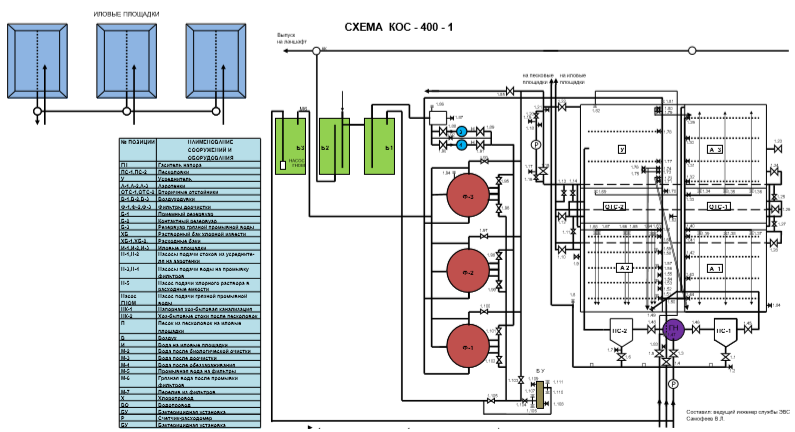 Рисунок 3 – Технологическая схема КОС-400-1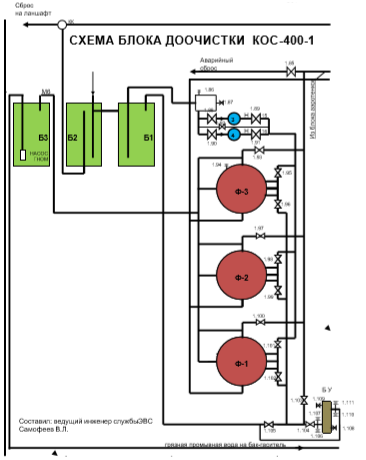 Рисунок 4 – Схема блока доочистки КОС-400-1Описание технологических зон водоотведения, зон централизованного и нецентрализованного водоотведения (территорий, на которых водоотведение осуществляется с использованием централизованных и нецентрализованных систем водоотведения) и перечень централизованных систем водоотведенияВ соответствии с требованиями к содержанию схем водоснабжения и водоотведения «технологическая зона водоотведения» - часть канализационной сети, принадлежащей организации, осуществляющей водоотведение, в пределах которой обеспечиваются прием, транспортировка, очистка и отведение сточных вод или прямой (без очистки) выпуск сточных вод в водный объект.На момент актуализации Схемы водоснабжения и водоотведения в сельском поселение Сосновка деятельность по приёму, транспортировке и очистке сточных вод осуществляет ООО «Газпром трансгаз Югорск» Сосновское ЛПУ МГ.Сосновское ЛПУ МГ осуществляет прием, транспортировку и очистку хозяйственно-бытовых сточных вод с использованием централизованной системы водоотведения: от населения, проживающего в многоквартирных домах и общественных зданий, а также от компрессорной станции. В указанной зоне для водоотведения организованы канализационные сети, КНС и КОС биологической очистки, выпуск очищенных и обеззараженных сточных вод в болото без названия (27 км от устья реки Вон-Хульненгъехан).Сточные воды от жилой и общественной застройки собираются внутриквартальными самотечными сетями и по магистральным коллекторам поступают на канализационные насосные станции. Подача сточных вод на площадку очистных сооружений ведется централизованно, т.е. сточные воды с КНС подаются на комплекс КОС-800.В указанной зоне для водоотведения организованы канализационные сети, КНС и КОС биологической очистки, выпуск очищенных и обеззараженных сточных вод в болото.Описание технической возможности утилизации осадков сточных вод на очистных сооружениях существующей централизованной системы водоотведенияВ состав очистных сооружений ООО «Газпром трансгаз Югорск» Сосновского ЛПУ МГ входят:сооружения механической очистки;сооружения биологической очистки;сооружения для обеззараживания стоков.сооружения для сброса очищенных стоков.Сточные воды по 2 напорным трубопроводом Д = 159,  поступают в приемную камеру, предназначенную для гашения напора и равномерного распределения воды по каналам.Для задержания крупных плавающих предметов и взвесей на каналах установлена гидравлическая механизированная канализационная решетка. Отбросы собираются в контейнер и вывозятся за пределы очистных сооружений на свалку.Описание состояния и функционирования канализационных коллекторов и сетей, сооружений на них, включая оценку их износа и определение возможности обеспечения отвода и очистки сточных вод на существующих объектах централизованной системы водоотведенияВсе технологические зоны системы централизованного водоотведения сельского поселения Сосновка спроектированы и эксплуатируются в полном комплексе или с применением отдельных объектов системы водоотведения: канализационных коллекторов и сетей, сооружений на них, очистных сооружений.Система водоотведения в п. Сосновка напорно-самотечная. Сети канализации выполнены из стальных труб диаметром 100-219 мм и проложены подземно ниже глубины проникновения нулевой температуры (от 1,5 – 3,5 м) или с теплоспутником.Сточные воды от жилой и общественной застройки собираются внутриквартальными самотечными сетями и по магистральным коллекторам поступают на канализационные насосные станции. Подача сточных вод на площадку очистных сооружений ведется централизованно, т.е. сточные воды с КНС подаются на комплекс КОС-800.В указанной зоне для водоотведения организованы канализационные сети, КНС и КОС биологической очистки, выпуск очищенных и обеззараженных сточных вод в болото.Оценка безопасности и надежности централизованных систем водоотведения и их управляемостиВ соответствии с требованиями Федерального закона от 07.12.2011 № 416-ФЗ «О водоснабжении и водоотведении» «…Собственники и иные законные владельцы централизованных систем водоотведения, организации, осуществляющие водоотведение, принимают меры по обеспечению безопасности таких систем и их отдельных объектов, направленные на их защиту от угроз техногенного, природного характера и террористических актов, предотвращение возникновения аварийных ситуаций, снижение риска и смягчение последствий чрезвычайных ситуаций.Объекты, входящие в состав централизованных систем водоотведения, включая сети инженерно-технического обеспечения, а также связанные с такими зданиями и сооружениями процессы проектирования (включая изыскания), строительства, монтажа, наладки, эксплуатации и утилизации (сноса), должны соответствовать требованиям Федерального закона от 30.12.2009 № 384-ФЗ «Технический регламент о безопасности зданий и сооружений».Централизованная система водоотведения представляет собой сложную систему технологически связанных между собой инженерных сооружений, надежная и эффективная работа которых является одной из важнейших составляющих благополучия населения, проживающего на территории сельского поселения Сосновка.Практика показывает, что трубопроводные сети являются, не только наиболее функционально значимым элементом системы канализации, но и наиболее уязвимым с точки зрения надежности. Острой остается проблема износа канализационных сетей. Для вновь прокладываемых участков канализационных трубопроводов наиболее надежным и долговечным материалом является полиэтилен. Этот материал выдерживает ударные нагрузки при резком изменении давления в трубопроводе, является стойким к электрохимической коррозии.Решение вопросов повышения безопасности и надежности систем водоотведения и обеспечения их управляемости должно быть реализовано в следующих мероприятиях:строительство канализационно-очистных сооружений (КОС);строительство канализационных насосных станций (КНС);обеспечение строгого охранно-пропускного режима на сооружения системы водоотведения;повышение уровня автоматизации технологических процессов;замена устаревшего оборудования на современное, энергоэффективное;развитие систем централизованного водоотведения за счет строительства новых и реконструкции старых канализационных сетей с применением современных материалов, и технологий.Объекты централизованной системы водоотведения с.п. Сосновка во время проведения технического обследования, были рассмотрены с целью оценки безопасности и надежности и их управляемости. В ходе рассмотрения было выявлено:Безопасность. Эксплуатация объектов осуществляется в строгом соответствии с нормами технического регламента и других нормативных документов, касающихся систем водоотведения, требований охраны труда и экологической безопасности.Входные двери зданий КНС закрыты на замок от постороннего проникновения, в установленных местах вывешены запрещающие и предупреждающие знаки. Горловины смотровых колодцев коллекторов и канализационных сетей закрыты люками от попадания в них людей и животных. Оборудование на объектах выполнено с соблюдением требований пожарной безопасности, соответствующим образом заземлено.Надежность. По информации, полученной от Сосновского ЛПУ МГ ООО «Газпром трансгаз Югорск», на объектах системы водоотведения в посёлке Сосновка происходили аварийные ситуации на сетях водоотведения – порывы участков трубопроводов, устраняемые обслуживающим персоналом в порядке эксплуатации. Оперативные действия персонала обеспечивает требуемую надежность водоотведения.Управляемость. Обслуживание объектов системы водоотведения осуществляется Сосновским ЛПУ МГ ООО «Газпром трансгаз Югорск» в строгом соответствии с правилами эксплуатации систем водоотведения. В организации имеется подготовленный персонал, осуществляющий оперативные и ремонтные работы. Дежурная служба устраняет возникшие нарушения в работе оборудования и сетей в нормативные сроки. Ведется требуемая дежурная документация (журналы аварийных отключений потребителей и пр.).Трубопроводы системы водоотведения – наиболее функционально значимый элемент системы водоотведения. В то же самое время именно трубопроводы наиболее уязвимы с точки зрения надежности.При оценке надежности водоотводящих сетей к косвенным факторам, влияющим на риск возникновения отказа, следует отнести следующие показатели:год прокладки канализационного трубопровода,диаметр трубопровода (толщина стенок),нарушения в стыках трубопроводов,дефекты внутренней поверхности,засоры, препятствия,нарушение герметичности,деформация трубы,глубина заложения труб,состояние грунтов вокруг трубопровода,наличие (отсутствие) подземных вод,интенсивность транспортных потоков.Оценка косвенных факторов и их ранжирование по значимости к приоритетному фактору (аварийности) должно производиться с учетом двух основных условий:минимального ущерба (материального, экологического, социального) в случае аварийной ситуации, например, отказа участка канализационной сети;увеличения срока безаварийной эксплуатации участков сети.Оценка воздействия сбросов сточных вод через централизованную систему водоотведения на окружающую средуОхрана природных вод от загрязнения сточными водами основывается на цели – сохранение и снижение (если это возможно) фонового уровня загрязнения природных водных объектов. Для достижений этой цели каждому водопользователю предлагается процедура расчета нормативно-допустимых сбросов (НДС) загрязняющих веществ со сточными водами исходя из условий недопустимости превышения предельно-допустимых концентраций (ПДК) вредных веществ в водных объектах. При оценке сбросов по очистным сооружениям определяется воздействие на окружающую среду от эксплуатации объектов. При этом учитывается:воздействие на атмосферный воздух;воздействие на поверхностные и подземные воды;воздействие на окружающую среду при обращении с отходами; воздействие на здоровье; воздействие от аварийных ситуаций.Сброс хозяйственно-бытовых и производственных сточных вод на территории сельского поселения Сосновка производится в водные объекты через систему канализационных сетей и очистные сооружения централизованной системы водоотведения. Технология очистки сточных вод:Сброс хозяйственно-бытовых и производственных сточных вод на территории сельского поселения Сосновка производится в водные объекты через систему канализационных сетей и очистные сооружения централизованной системы водоотведения. Сброс стоков на территории сельского поселения Сосновка производится с очисткой:через КОС-800 биологической очистки производительностью 800 м3/сут, обслуживаемых Сосновским ЛПУ МГ ООО «Газпром трансгаз Югорск» от территорий жилого поселка Сосновка компрессорной станции.Мониторинг результатов очистки сточных вод на очистных сооружениях и сброса стоков в водный объект на территории сельского поселения Сосновка осуществляется Сосновским ЛПУ МГ ООО «Газпром трансгаз Югорск».Отбор проб и проведение анализов сточных вод с КОС Сосновка ЛПУ МГ ООО «Газпром трансгаз Югорск» для ведения мониторинга сброса в водный объект выполняется аттестованной производственной химической лабораторией группы по охране природы и лабораторному контролю Сосновского ЛПУ МГ ООО «Газпром трансгаз Югорск». Точкой отбора проб является очистные сооружения.Описание территорий муниципального образования, неохваченных централизованной системой водоотведенияВ соответствии с существующим положением на территории сельского поселения Сосновка сложились зоны централизованного водоотведения. Территории, не охваченные централизованным водоотведением, на территории сельского поселения Сосновка отсутствуют.Описание существующих технических и технологических проблем системы водоотведения муниципального образованияВ целях обеспечения безопасности населения и в соответствии с Федеральным законом от 30.03.1999 № 52-ФЗ «О санитарно-эпидемиологическом благополучии населения», вокруг объектов и производств, являющихся источниками воздействия на среду обитания и здоровье человека устанавливается специальная территория с особым режимом использования - санитарно-защитная зона, размер которой обеспечивает уменьшение воздействия загрязнения на атмосферный воздух (химического, биологического, физического) до значений, установленных гигиеническими нормативами. По своему функциональному назначению санитарно-защитная зона является защитным барьером, обеспечивающим уровень безопасности населения при эксплуатации объекта в штатном режиме.Территории очистных сооружений канализации населенных пунктов должны быть ограждены. Так же необходимо осуществление круглосуточной охраны объекта, либо принятия других мер, не допускающих проникновения посторонних лиц на территорию.Основными техническими и технологическими проблемами системы водоотведения с.п. Сосновка являются:большой износ оборудования и сетей резко снижает надёжность системы водоотведения;сброс сточных вод с отсутствием должной степени очистки негативно сказывается на экологическом состоянии района.Сведения об отнесении централизованной системы водоотведения (канализации) к централизованным системам водоотведения поселений или городских округов, включающие перечень и описание централизованных систем водоотведения (канализации), отнесенных к централизованным системам водоотведения поселений или городских округов, а также информацию об очистных сооружениях (при их наличии), на которые поступают сточные воды, отводимые через указанные централизованные системы водоотведения (канализации), о мощности очистных сооружений и применяемых на них технологиях очистки сточных вод, среднегодовом объеме принимаемых сточных водОтнесение к централизованным системам водоотведения поселений или городских округов (ЦСВПГО) осуществляется в отношении централизованной системы водоотведения в целом.ЦСВ относится к ЦСВПГО при условии внесения в схему водоснабжения и водоотведения сведений об отнесении ЦСВ, соответствующей критериям, установленным Правилами отнесения централизованных систем водоотведения (канализации) к централизованным системам водоотведения поселений или городских округов, утверждёнными постановлением Правительства Российской Федерации от 31.05.2019 № 691 «Об утверждении Правил отнесения централизованных систем водоотведения (канализации) к централизованным системам водоотведения поселений или городских округов и о внесении изменений в постановление Правительства Российской Федерации от 05.09.2013 N 782», к ЦСВПГО (с даты внесения таких сведений).При отсутствии утвержденной схемы водоснабжения и водоотведения ЦСВ не может быть отнесена к ЦСВПГО.ЦСВ относится к ЦСВПГО в случае, если среднегодовая за 3 календарных года, предшествующих календарному году, в котором утверждается схема водоснабжения и водоотведения или в нее вносятся сведения об отнесении ЦСВ к ЦСВПГО, доля сточных вод, принимаемых в технологическую зону водоотведения от:а) ТСЖ, ЖСК, жилищных и иных специализированных потребительских кооперативов, управляющих организаций, осуществляющих деятельность по управлению многоквартирными домами, собственников и (или) пользователей жилых помещений в многоквартирных домах или жилых домов;б) гостиниц, иных объектов, связанных с проживанием граждан;в) объектов отдыха, спорта, здравоохранения, культуры, торговли, общественного питания, социального и коммунально-бытового назначения, дошкольного, начального общего, среднего общего, среднего профессионального и высшего образования, административных, научно-исследовательских учреждений, культовых зданий, объектов делового, финансового, административного, религиозного назначения, иных объектов, связанных с обеспечением жизнедеятельности граждан;г) складских объектов, стоянок автомобильного транспорта, гаражей;д) территорий, предназначенных для ведения садоводства и дачного хозяйства, а также поверхностных сточных вод (для централизованных общесплавных и централизованных комбинированных систем водоотведения) составляет более 50 % от общего объема сточных вод, принимаемых в данную ЦСВ.При этом организация, осуществляющая эксплуатацию объектов данной ЦСВ, должна осуществлять соответствующий вид экономической деятельности по сбору и обработке сточных вод.В случае, если фактическое значение доли сточных вод от объектов абонентов, указанных в пункте 6 Правил, а также поверхностных сточных вод меньше значения доли сточных вод, являющейся критерием отнесения к ЦСВПГО, фактическое значение доли сточных вод, принимаемых от объектов, указанных в пункте 6 Правил, а также поверхностных сточных вод может быть увеличено (но не более чем на 50 % от первоначального фактического значения доли) на объём сточных вод, принимаемых от объектов, не относящихся к объектам, указанным в пункте 6 Правил, при условии соответствия состава таких сточных вод следующим требованиям:Нефтепродукты - не более 3 мг/дм3;Фенолы (сумма) - не более 0,05 мг/дм3;Железо - не более 3 мг/дм3;Медь - не более 0,1 мг/дм3;Алюминий - не более 1 мг/дм3;Цинк - не более 0,5 мг/дм3;Хром (шестивалентный) - не более 0,01 мг/дм3;Никель - не более 0,1 мг/дм3;Кадмий - не более 0,005 мг/дм3;Свинец - не более 0,01 мг/дм3;Мышьяк - не более 0,01 мг/дм3;Ртуть - не более 0,0001 мг/дм3;ХПК (бихроматная окисляемость) - не более 400 мг/дм3.В случае, если отведение сточных вод через ЦСВ осуществлялось менее, чем в течение 3 календарных лет, предшествующих календарному году, в котором утверждается схема водоснабжения и водоотведения или в нее вносятся соответствующие сведения, то определение доли сточных вод, являющейся критерием отнесения ЦСВ к ЦСВПГО, осуществляется за период, в течение которого осуществлялось фактическое отведение сточных вод через данную ЦСВ.К ЦСВПГО также относятся централизованные ливневые системы водоотведения, предназначенные для водоотведения поверхностных сточных вод с территории поселений или городских округов.Для целей отнесения централизованной ливневой системы водоотведения, предназначенной для отведения поверхностных сточных вод с территории поселения или городского округа, к ЦСВПГО организация ВКХ представляет в орган, уполномоченный на утверждение схемы водоснабжения и водоотведения, копии одного или нескольких имеющихся у такой организации документов, подтверждающих, что централизованная система водоотведения является централизованной ливневой системой водоотведения, предназначенной для отведения поверхностных сточных вод с территории поселения или городского округа, из числа документов, перечень которых устанавливается Минстроем России.Система централизованного водоотведения с.п. Сосновка удовлетворяет критериям отнесения её к централизованным системам водоотведения поселений или городских округов (ЦСВПГО).Балансы сточных вод в системе водоотведенияБаланс поступления сточных вод в централизованную систему водоотведения и отведения стоков по технологическим зонам водоотведенияБаланс водоотведения представлен в таблице 48.Таблица 48 – Баланс водоотведенияОценка фактического притока неорганизованного стока (сточных вод, поступающих по поверхности рельефа местности) по технологическим зонам водоотведенияНеорганизованный сток – дождевые, талые и инфильтрационные воды, поступающие в системы коммунальной канализации через неплотности в элементах канализационной сети и сооружений.Сточные воды, образующиеся в результате деятельности населения и предприятий с рассматриваемой территории, организовано отводятся через централизованные системы водоотведения.Расчётная величина дополнительного притока, л/с, определяется на основе специальных изысканий или данных эксплуатации аналогичных объектов, а при их отсутствии согласно п. 5.1.10 СП 32.13330.2012 – по формуле.,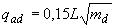 где L - общая длина самотечных трубопроводов до рассчитываемого сооружения (створа трубопровода), км;md - величина максимального суточного количества осадков, ммВ поселке с.п. Сосновка организована одна система централизованного водоотведения – фекальная, с отведением хозяйственно-бытовых стоков на очистные сооружения, далее в болото без названия (27 км от устья реки Вон-Хульненгъехан). Дождевая канализация в сельском поселении Сосновка – не предусмотрена.При проведении технического обследования было проверена возможность попадания неорганизованного стока (сточных вод, поступающих по поверхности рельефа местности) в системы централизованного водоотведения на территории сельского поселения Сосновка, через неплотности в люках смотровых колодцев на сетях канализации. Выявлено, что в системы водоотведения, обслуживаемые Сосновским ЛПУ МГ ООО «Газпром трансгаз Югорск» – неорганизованный сток не попадает.Сведения об оснащенности зданий, строений, сооружений приборами учёта принимаемых сточных вод и их применении при осуществлении коммерческих расчетовПо данным, предоставленным организацией, занятой в сфере водоотведения сельского поселения Сосновка – Сосновским ЛПУ МГ ООО «Газпром трансгаз Югорск», а также на основании результатов проведенного технического обследования выявлено, что учет сточных вод на очистных сооружениях КОС-800, ведется с помощью электромагнитных расходомеров «Взлет ЭР».Расчет поступления сточных вод производится по приборам воды, либо расчетным метом, с учетом нормативов потребления (обеспечения) коммунальных услуг, утвержденных Приказом Департамента жилищно-коммунального комплекса и энергетики Ханты-Мансийского Автономного Округа – Югры от 11.11.2013 № 22-нп «Об установлении нормативов потребления коммунальных услуг по холодному и горячему водоснабжению и водоотведению на территории Ханты-Мансийского Автономного Округа – Югры».Результаты ретроспективного анализа за последние 10 лет балансов поступления сточных вод в централизованную систему водоотведения по технологическим зонам водоотведения и по поселениям, городским округам с выделением зон дефицитов и резервов производственных мощностейРетроспективные балансы водоотведения представлены в таблице 49.Таблица 49 – Ретроспективные балансы водоотведенияПрогнозные балансы поступления сточных вод в централизованную систему водоотведения и отведения стоков по технологическим зонам водоотведения на срок не менее 10 лет с учетом различных сценариев развития муниципального образованияПрогнозный баланс поступления сточных вод в централизованную систему водоотведения и отведения стоков по технологическим зонам водоотведения с.п. Сосновка представлен в таблице 50.Таблица 50 – Прогнозные балансы поступления сточных вод в централизованную систему водоотведения и отведения стоковПрогноз объема сточных водСведения о фактическом и ожидаемом поступлении сточных вод в централизованную систему водоотведенияСведения о фактическом и ожидаемом поступлении сточных вод в централизованную систему водоотведения с.п. Сосновка приведены в таблице 50.Производственная программа Сосновского ЛПУ МГ по водотведению на 2021-2029 год представлена в таблице 51.В соответствии с производственной программой Сосновского ЛПУ МГ на 2021 год планируется:объем сточных вод, поступивших на очистные сооружения 201,329 тыс. м3;объем сточных вод, прошедших очистку 201,329 тыс. м3;сбросы сточных вод в пределах нормативов и лимитов 201,329 тыс. м3;объем обезвоженного осадка сточных вод 0,00365 тыс. м3.Таблица 51 – Производственная программа Сосновского ЛПУ МГ по водотведению на 2021-2029 годОписание структуры централизованной системы водоотведения (эксплуатационные и технологические зоны)На перспективу до 2029 года включительно в с.п. Сосновка изменений эксплуатационных и технологических зон в централизованной системе водоотведения не предполагается.На момент актуализации Схемы водоснабжения и водоотведения в с.п. Сосновка деятельность по приёму, транспортировке и очистке сточных вод осуществляет Сосновское ЛПУ МГ.Расчёт требуемой мощности очистных сооружений исходя из данных о расчетном расходе сточных вод, дефицита (резерва) мощностей по технологическим зонам сооружений водоотведения с разбивкой по годамВ таблице 52 представлен расчёт требуемой мощности очистных сооружений исходя из прогнозных объёмов поступления стоков на очистные сооружения.Таблица 52 – Требуемая мощность очистных сооружений исходя из прогнозных объёмов поступления стоков на очистные сооруженияРезультаты анализа гидравлических режимов и режимов работы элементов централизованной системы водоотведенияВ ходе разработки схемы водоотведения была создана электронная модель в программно-расчетном комплексе ZuluDrain компании «Политерм», с помощью которой осуществлен гидравлический расчет сетей водоотведения, в результате которого определены расчетные гидравлические параметры работы сетей, которые указывают на наличие достаточной пропускной способности систем водоотведения. Более подробные сведения об электронной модели представлены в III главе настоящей схемы.Система водоотведения городского округа в целом обеспечивает прием стоков от населения и предприятий. В то же время, фактически состояние отличается от расчетного в связи с большой заиленностью и зажиренностью коллекторов, что приводит к снижению пропускной способности.Анализ резервов производственных мощностей очистных сооружений системы водоотведения и возможности расширения зоны их действияРезервы производительности очистных сооружений определен в п. 2.3.3 настоящей схемы.Предложения по строительству, реконструкции и модернизации (техническому перевооружению) объектов централизованной системы водоотведенияОсновные направления, принципы, задачи и плановые значения показателей развития централизованной системы водоотведенияПринципами развития централизованной системы водоотведения с.п. Сосновка:постоянное улучшение качества предоставления услуг водоотведения потребителям (абонентам);улучшение качества очистки сточных вод на ОСК, обеспечение соответствия состава сброса действующим нормативам;удовлетворение потребности в обеспечении услугой централизованного водоотведения новых объектов капитального строительства;постоянное совершенствование системы водоотведения путем планирования, реализации, проверки и корректировки технических решений и мероприятий.Основными задачами, решаемыми в схеме водоотведения, являются:обновление и строительство канализационной сети с целью повышения надежности и снижения количества отказов системы;повышение энергетической эффективности системы водоотведения;строительство сетей и сооружений для отведения сточных вод с отдельных территорий, не имеющих централизованного водоотведения с целью обеспечения доступности услуг водоотведения для всех жителей поселения;реконструкция канализационных очистных сооружений;обеспечение доступа к услугам водоотведения новых потребителей.В соответствии с постановлением Правительства РФ от 05.09.2013 № 782 «О схемах водоснабжения и водоотведения» (вместе с «Правилами разработки и утверждения схем водоснабжения и водоотведения», «Требованиями к содержанию схем водоснабжения и водоотведения») к целевым показателям развития централизованных систем водоотведения относятся:показатели надежности и бесперебойности водоотведения;показатели качества обслуживания абонентов;показатели качества очистки сточных вод;показатели эффективности использования ресурсов при транспортировке сточных вод; соотношение цены реализации мероприятий инвестиционной программы и их эффективности - улучшение качества воды; иные показатели, установленные федеральным органом исполнительной власти, осуществляющим функции по выработке государственной политики и нормативно-правовому регулированию в сфере жилищно-коммунального хозяйства.Плановые показатели развития системы водоотведения с.п. Сосновка представлены в таблице 53.Таблица 53 – Плановые показатели развития системы водоотведения с.п. СосновкаПеречень основных мероприятий по реализации схем водоотведения с разбивкой по годам, включая технические обоснования этих мероприятийВ целях реализации схемы водоотведения с.п. Сосновка необходимо выполнить комплекс мероприятий, направленных на обеспечение в полном объёме необходимого резерва мощностей инженерно-технического обеспечения для развития объектов капитального строительства и подключение новых абонентов на территориях перспективной застройки и повышение надёжность систем жизнеобеспечения.Для обеспечения устойчивого развития территорий и достижения комфортной среды проживания Схемой предусматривается развитие централизованной системы водоотведения.Схемой предусматривается строительство КОС 1000 м3/сут, КНС-1 производительностью 24,39 м3/ч, КНС-2 производительностью 6,83 м3/ч, ГКНС-1 производительностью 59,70 м3/ч, строительство напорных коллекторов – 1570 м, строительство самотечных канализационных сетей – 3390 м и реконструкция изношенных канализационных сетей – 4300 м.Строительство хозяйственно-фекальной канализации рекомендуется выполнить из полиэтиленовых труб по ГОСТ 18599-2001. Межгосударственный стандарт. Трубы напорные из полиэтилена. Технические условия согласно СП 32.13330.2012. Свод правил. Канализация. Наружные сети и сооружения. Актуализированная редакция СНиП 2.04.03-85.Сети канализации следует прокладывать с учетом существующих сетей и рельефа местности, которые обеспечат оптимальный отвод сточных вод. Трассировка сетей водоотведения уточняется на стадии рабочего проектирования.Объем сточных вод от проектного квартала принять в соответствии согласно СП 31.13330.2012. «Водоснабжение. Наружные сети и сооружения. Актуализированная редакция СНиП 2.04.02-84*» без учета расхода воды на полив территорий и зеленых насаждений.Размещение проектных коллекторов и выбор трассировки канализационных сетей предусмотрено согласно СП 32.13330.2012. Пропускная способность сетей уточняется на стадии рабочего проектирования в зависимости от собираемых объемов сточных вод с рассматриваемой территории.Перечень проектов по новому строительству, реконструкции сооружений и головных насосных станций системы водоотведения с.п. Сосновка представлен в таблице 54.Перечень проектов по новому строительству, реконструкции и модернизация линейных объектов системы водоотведения с.п. Сосновка представлен в таблице 55.Таблица 54 – Перечень проектов по новому строительству, реконструкции сооружений и головных насосных станций системы водоотведения с.п. СосновкаТаблица 55 – Перечень проектов по новому строительству, реконструкции и модернизация линейных объектов системы водоотведения с.п. СосновкаТехнические обоснования основных мероприятий по реализации схем водоотведенияТехническими обоснованиями мероприятий являются:– дальнейшее возможное перспективное обеспечение надежности водоотведения путем организации возможности перераспределения потоков сточных вод между технологическими зонами сооружений водоотведения, после окончания срока окупаемости предложений;– сокращение сбросов и возможная организация возврата очищенных сточных вод на технические нужды.– расширение зоны охвата централизованным водоотведением на территориях новой застройки.Технические обоснования основных мероприятий по реализации схем водоотведения представлены в табицах 54-55.Сведения о вновь строящихся, реконструируемых и предлагаемых к выводу из эксплуатации объектах централизованной системы водоотведенияСведения о вновь строящихся, реконструируемых объектах системы водоотведения представлены в таблицах 54-55.Сведения о развитии систем диспетчеризации, телемеханизации и об автоматизированных системах управления режимами водоотведения на объектах организаций, осуществляющих водоотведениеСтабильность жизнедеятельности сельского поселения и комфортность проживания во многом зависят от стабильного и надежного энергоснабжения, тепло и водоснабжения, своевременного водоотведения. Именно поэтому жизнеобеспечению с.п. Сосновка должно уделяться особое внимание, и соответствующими организациями принимаются все меры по поддержанию и усовершенствованию технологических процессов.Особое место в реализации мероприятий по внедрению систем автоматизированного управления технологическим процессом занимает реконструкция водоочистных сооружений.Администрацией с.п. Сосновка не была предоставлена информация о диспетчеризации, телемеханизации и систем управления режимами водоснабжения на объектах организаций, осуществляющих водоснабжение.Описание вариантов маршрутов прохождения трубопроводов (трасс) по территории муниципального образования, расположения намечаемых площадок под строительство сооружений водоотведения и их обоснованиТрассы проектируемых сетей водоотведения не выходят за пределы с.п. Сосновка, представлены на отдельных листах и в электронной модели, являющихся неотъемлемой частью настоящей схемы.Маршруты реконструируемых участков сетей водоотведения остаются без изменения. Маршруты участков сетей, предлагаемых к строительству, проложены с учетом требований СП 42.13330.2011 «Градостроительство. Планировка и застройка городских и сельских поселений» и СП 32.13330.2012 «Канализация. Наружные сети и сооружения» и представлены на макетах и в электронной модели, являющихся неотъемлемой частью данной работы.Границы и характеристики охранных зон сетей и сооружений централизованной системы водоотведенияВ целях обеспечения безопасности населения и в соответствии с Федеральным законом от 30.03.1999 № 52-ФЗ «О санитарно-эпидемиологическом благополучии населения», вокруг объектов и производств, являющихся источниками воздействия на среду обитания и здоровье человека устанавливается специальная территория с особым режимом использования - санитарно-защитная зона, размер которой обеспечивает уменьшение воздействия загрязнения на атмосферный воздух (химического, биологического, физического) до значений, установленных гигиеническими нормативами. По своему функциональному назначению санитарно-защитная зона является защитным барьером, обеспечивающим уровень безопасности населения при эксплуатации объекта в штатном режиме.Границы и характеристики охранных зон сетей и сооружений централизованной системы водоотведения представлены на отдельных листах, и в электронной модели, являющихся неотъемлемой частью настоящей схемы.Границы планируемых зон размещения объектов централизованной системы водоотведенияВсе строящиеся объекты будут размещены на территории с.п. Сосновка. Границы планируемых зон размещения объектов централизованных систем водоотведения представлены на отдельных листах, и в электронной модели, являющихся неотъемлемой частью настоящей схемы.Экологические аспекты мероприятий по строительству и реконструкции объектов централизованной системы водоотведенияСведения о мероприятиях, содержащихся в планах по снижению сбросов загрязняющих веществ, программах повышения экологической эффективности, планах мероприятий по охране окружающей средыНеобходимые меры по предотвращению вредного воздействия на водный бассейн при сбросе сточных вод в черте населенного пункта – это снижение массы сброса загрязняющих веществ и микроорганизмов до наиболее жестких нормативов качества воды из числа установленных.Охрана природных вод от загрязнения сточными водами основывается на цели – сохранение и снижение (если это возможно) фонового уровня загрязнения природных водных объектов. Для достижений этой цели каждому водопользователю предлагается процедура расчета нормативно-допустимых сбросов (НДС) загрязняющих веществ со сточными водами исходя из условий недопустимости превышения предельно-допустимых концентраций (ПДК) вредных веществ в водных объектах. При оценке сбросов по очистным сооружениям определяется воздействие на окружающую среду от эксплуатации объектов. При этом учитывается:воздействие на атмосферный воздух;воздействие на поверхностные и подземные воды;воздействие на окружающую среду при обращении с отходами; воздействие на здоровье; воздействие от аварийных ситуаций.Данные виды воздействия носят кратковременный характер, прекращаются после завершения строительных работ и не имеют необратимых последствий для природных экосистем. Однако, учитывая уникальность и особую ценность природных объектов района, проектирование и ведение строительных работ необходимо осуществлять с разработкой и тщательным соблюдением мероприятий по минимизации и предотвращению негативного воздействия. К необратимым последствиям реализации строительных проектов следует отнести:изменение рельефа местности в ходе планировочных работ;изменение гидрогеологических характеристик местности;изъятие озелененной территории под размещение хозяйственного объекта;нарушение сложившихся путей миграции диких животных в ходе размещения линейного объекта;развитие опасных природных процессов в результате нарушения равновесия природных экосистем.Данные последствия минимизируются экологически обоснованным подбором площадки под размещение объекта, проведением комплексных инженерно-экологических изысканий и развертыванием системы мониторинга за состоянием опасных природных процессов, оценкой экологических рисков размещения объекта.Для повышения экологической надежности водоотведения необходимо предусмотреть:установку регулируемых электроприводов на рабочих насосных агрегатах;прокладку резервных коллекторов от КНС из расчета обеспечения 100% подачи канализационных насосных станций по каждому трубопроводу.Данные мероприятия позволят повысить экологическую безопасность близлежащих территорий.В период функционирования объекты канализации, такие, как, например, КНС, КОС, являются источниками выбросов загрязняющих веществ в атмосферу, в том числе специфических дурнопахнущих: сероводород, метан, аммиак, меркаптаны.Сброс хозяйственно-бытовых и производственных сточных вод на территории сельского поселения Сосновка производится в водные объекты через систему канализационных сетей и очистные сооружения централизованной системы водоотведения.Отбор проб и проведение анализов сточных вод с КОС для ведения мониторинга сброса в водный объект выполняется аттестованной производственной химической лабораторией группы по охране природы и лабораторному контролю ООО «Газпром трансгаз Югорск» Сосновское ЛПУ МГ. Точкой отбора проб является очистные сооружения.Сведения о применении методов, безопасных для окружающей среды, при утилизации осадков сточных водТрадиционные физико-химические методы переработки сточных вод на очистных сооружениях приводят к образованию значительного количества твердых отходов. Некоторая их часть накапливается уже на первичной стадии осаждения, а остальные обусловлены приростом биомассы за счет биологического окисления углеродсодержащих компонентов в сточных водах. Твердые отходы изначально существуют в виде различных суспензий с содержанием твердых компонентов от 1 до 10 %. По этой причине процессам выделения, переработки и ликвидации ила стоков следует уделять особое внимание при проектировании и эксплуатации комплекса канализационных очистных сооружений.Избыточный активный ил насосами, перекачиваются на обезвоживание. Предусматривается механическая обработка осадков. Обеззараживание осадка сточных вод осуществляется выдерживанием на иловых площадках согласно СанПиН 2.1.7.573-96 «Гигиенические требования к использованию сточных вод и их осадков для орошения и удобрения» (выдерживанием на иловых площадках в условиях: I и II-го климатических районов в течение не менее 3-х лет) и МУ 3.2.1022-01 «Мероприятия по снижению риска заражения возбудителями паразитов». Обезвоженный осадок утилизируется на полигон ТКО.Для уменьшения объема грубых примесей и обезвоженного осадка сточных вод и как следствие снижения вредного воздействия на окружающую среду в проектном решении на реконструкцию КОС необходимо предусмотреть внедрение винтового отжимного гидропресса для обезвоживания отбросов. Внедрение данного мероприятия сокращает объем осадка в 5-10 раз.Оценка потребности в капитальных вложениях в строительство, реконструкцию и модернизацию объектов централизованной системы водоотведенияВ соответствии с действующим законодательством, в объем финансовых потребностей на реализацию мероприятий по реализации схем водоотведения включается весь комплекс расходов, связанных с проведением мероприятий. К таким расходам относятся:проектно-изыскательские работы;строительно-монтажные работы;работы по замене оборудования с улучшением технико-экономических характеристик;приобретение материалов и оборудования;пусконаладочные работы;расходы, не относимые на стоимость основных средств (аренда земли на срок строительства и т.п.);дополнительные налоговые платежи, возникающие от увеличения выручки в связи с реализацией программы.Таким образом, финансовые потребности включают в себя сметную стоимость реконструкции и строительства производственных объектов централизованных систем водоотведения. Кроме того, финансовые потребности включают в себя добавочную стоимость с учетом инфляции, налог на прибыль, необходимые суммы кредитов.Стоимость строительства, реконструкции, модернизации, капитального ремонта сетей водоснабжения рассчитана на основании укрупненных нормативов цен строительства НЦС-2017, утвержденных приказом Министерства строительства и жилищно-коммунального хозяйства РФ от 28.06.2017 № 936/пр.В показателях учтена вся номенклатура затрат, которые предусматриваются действующими нормативными документами в сфере ценообразования для выполнения основных, вспомогательных и сопутствующих этапов работ для строительства наружных сетей водоснабжения и канализации в нормальных (стандартных) условиях, не осложненных внешними факторами.Нормативы разработаны на основе ресурсно-технологических моделей, в основу которых положена проектно-сметная документация по объектам-представителям. Проектно-сметная документация объектов-представителей имеет положительное заключение государственной экспертизы и разработана в соответствии с действующими нормами проектирования.Приведенные показатели предусматривают стоимость строительных материалов, затраты на оплату труда рабочих и эксплуатацию строительных машин (механизмов), накладные расходы и сметную прибыль, а также затраты на строительство временных титульных зданий и сооружений и дополнительные затраты на производство работ в зимнее время, затраты, связанные с получением заказчиком и проектной организацией исходных данных, технических условий на проектирование и проведение необходимых согласований по проектным решениям, расходы на страхование строительных рисков, затраты на проектно-изыскательские работы и экспертизу проекта, содержание службы заказчика строительства и строительный контроль, резерв средств на непредвиденные работы и затраты.Стоимость материалов учитывает все расходы (отпускные цены, наценки снабженческо-сбытовых организаций, расходы на тару, упаковку и реквизит, транспортные, погрузочно-разгрузочные работы и заготовительно-складские расходы), связанные с доставкой материалов, изделий, конструкций от баз (складов) организаций-подрядчиков или организаций-поставщиков до приобъектного склада строительства.Оплата труда рабочих-строителей и рабочих, управляющих строительными машинами, включает в себя все виды выплат и вознаграждений, входящих в фонд оплаты труда.Укрупненными нормативами цены строительства не учтены и, при необходимости, могут учитываться дополнительно: прочие затраты подрядных организаций, не относящиеся к строительно-монтажным работам (командировочные расходы, перевозка рабочих, затраты по содержанию вахтовых поселков), плата за землю и земельный налог в период строительства.Компенсационные выплаты, связанные с подготовкой территории строительства (перенос инженерных сетей и т.д.), а также дополнительные затраты, возникающие в особых условиях строительства (в удаленных от существующей инфраструктуры населенных пунктах, а также стесненных условиях производства работ) следует учитывать дополнительно.При оценке стоимости учтена стоимость демонтажа реконструируемой сети диаметрами до 300 мм с применением коэффициента 1,25, диаметрами от 300 мм – с применением коэффициента 1,5.Расчет произведен исходя из глубины заложения 3 м. Способ производства земляных работ: в застроенной части населенного пункта с вывозом разработанного грунта, с погрузкой и привозом для обратной засыпки на расстояние 5 км;в свободной от застройки местности – работа в отвал.Основные виды работ по устройству сетей водоотведения:земляные работы по устройству траншеи;устройство основания под трубопроводы (щебеночного с водоотливом из траншей при производстве земляных работ);прокладка трубопроводов;установка фасонных частей;установка запорной арматуры;устройство колодцев и камер в соответствии с требованиями нормативных документов, а также их оклеечная гидроизоляция.Перечень проектов по новому строительству, реконструкции сооружений и головных насосных станций системы водоотведения с.п. Сосновка представлен в таблице 56.Перечень проектов по новому строительству, реконструкции и модернизация линейных объектов системы водоотведения с.п. Сосновка представлен в таблице 57.Объём финансирования мероприятий по реализации Схемы водоотведения до 2029 года включительно составил 469 013,0 тыс. руб.Таблица 56 – Перечень проектов по новому строительству, реконструкции сооружений и головных насосных станций системы водоотведения с.п. СосновкаТаблица 57 – Перечень проектов по новому строительству, реконструкции и модернизация линейных объектов системы водоотведения с.п. СосновкаПлановые значения показателей развития централизованной системы водоотведения В соответствии с постановлением Правительства РФ от 05.09.2013 № 782 «О схемах водоснабжения и водоотведения» (вместе с «Правилами разработки и утверждения схем водоснабжения и водоотведения», «Требованиями к содержанию схем водоснабжения и водоотведения») к целевым показателям развития централизованных систем водоотведения относятся:показатели надежности и бесперебойности водоотведения;показатели качества обслуживания абонентов;показатели качества очистки сточных вод;показатели эффективности использования ресурсов при транспортировке сточных вод; соотношение цены реализации мероприятий инвестиционной программы и их эффективности - улучшение качества воды; иные показатели, установленные федеральным органом исполнительной власти, осуществляющим функции по выработке государственной политики и нормативно-правовому регулированию в сфере жилищно-коммунального хозяйства.Плановые показатели развития системы водоотведения с.п. Сосновка представлены в таблице 54.Таблица 58 – Плановые показатели развития системы водоотведения с.п. СосновкаПеречень выявленных бесхозяйных объектов централизованной системы водоотведения (в случае их выявления) и перечень организаций, уполномоченных на их эксплуатациюСведения об объекте, имеющем признаки бесхозяйного, могут поступать от исполнительных органов государственной власти Российской Федерации, субъектов Российской Федерации, органов местного самоуправления, а также на основании заявлений юридических и физических лиц, а также выявляться обслуживающей организацией, в ходе осуществления технического обследования централизованных сетей. Эксплуатация выявленных бесхозяйных объектов централизованных систем холодного водоснабжения и (или) водоотведения, в том числе водопроводных и канализационных сетей, путем эксплуатации которых обеспечиваются водоснабжение и (или) водоотведение осуществляется в порядке, установленном Федеральным законом от 07.12.2011 № 416-ФЗ «О водоснабжении и водоотведении».Постановка бесхозяйного недвижимого имущества на учет в органе, осуществляющем государственную регистрацию прав на недвижимое имущество и сделок с ним, признание в судебном порядке права муниципальной собственности на указанные объекты осуществляется структурным подразделением администрации сельского поселения, осуществляющим полномочия администрации сельского поселения по владению, пользованию и распоряжению объектами муниципальной собственности сельского поселения.В с.п. Сосновка бесхозяйные объекты водоотведения не выявлены.ТОМ 3: ЭЛЕКТРОННАЯ МОДЕЛЬ СХЕМЫ ВОДОСНАБЖЕНИЯ И ВОДООТВЕДЕНИЯВ ходе актуализации схемы водоснабжения и водоотведения была создана электронная модель в программно-расчетном комплексе ZuluHydro и ZuluDrain компании «Политерм». В качестве основ для разработки электронной модели были использованы спутниковые карты, топографическая съемка местности, данные по водопотреблению каждого абонента, этажность здания, диаметр и длина каждого трубопровода, насосное оборудование ВНС, объем резервуаров, высота резервуаров, насосное оборудование КНС и КОС.Графическое представление объектов централизованной системы водоснабжения и водоотведения с привязкой к топографической основе территории и полным описанием связности объектовИнформационно-графическое описание объектов системы водоснабжения и водоотведения с.п. Сосновка в слоях электронной модели (ЭМ) представлены графическим изображением объектов системы водоснабжения и водоотведения с привязкой к топоснове городского округа и полным топологическим описанием связности объектов, а также паспортизацией объектов системы водоснабжения и водоотведения (источников водоснабжения, участков канализационных и водопроводных сетей, оборудования объектов водоснабжения и водоотведения). Основой семантических данных об объектах системы водоснабжения и водоотведения были базы данных и информация, собранная в процессе выполнения анализа существующего состояния системы водоснабжения и водоотведения городского округа. В составе ЭМ существующей системы водоснабжения и водоотведения отдельными слоями представлены: топоснова городского округа; адресный план городского округа; слои, содержащие сетки районирования городского округа; отдельные расчетные слои ZULU по отдельным зонам водоснабжения и водоотведения городского округа; объединенные информационные слои по источникам и потребителям городского округа, созданные для выполнения пространственных технологических запросов по системе в рамках принятой при разработке Схемы водоснабжения и водоотведения сетки расчетных единиц деления городского округа или любых других территориальных разрезах в целях решения аналитических задач.Графическое представление объектов централизованной системы водоснабжения и водоотведения с.п. Сосновка с привязкой к топографической основе территории и полным описанием связности объектов представлено на отдельных листах, а также в электронной модели, являющимися неотъемлемой частью настоящей схемы.Описание основных объектов централизованной системы водоснабжения и водоотведенияВ программном комплексе к объектам систем водоснабжения и водоотведения относятся следующие элементы, которые образуют между собой связанную структуру: источник, участок водопроводной и канализационной сети, узел, потребитель. Каждый элемент имеет свой паспорт объекта, состоящий из описательных характеристик. Среди этих характеристик есть как необходимые для проведения гидравлического расчета и решения иных расчетно-аналитических задач, так и чисто справочные. Процедуры технологического ввода позволяют корректно заполнить базу данных характеристик узлов и участков водопроводной и канализационной сети.Система водоснабжения представляет собой инженерную сеть, которая состоит из источников (водозабор, скважины, резервуара чистой воды, контррезервуара, водонапорной башни и так далее.); потребителей (помимо обычных потребителей сюда можно отнести контррезервуары и водонапорные башни, работающие на заполнение); участков водопроводной сети; запорно-регулирующей арматуры, установленной на сети; защитных устройств (обратные клапаны, разрушаемые мембраны и пневмобаков), насосных станций и так далее.Источник – это символьный объект водопроводной сети, моделирующий режим работы водозабора, скважины, резервуара чистой воды, контррезервуара, водонапорной башни. Поступление воды в сеть может обеспечиваться как одним, так и несколькими источниками. При наличии нескольких источников один из них может задавить другой. Возникновение такой ситуации зависит от конфигурации сети, от сопротивлений трубопроводов. В каждом конкретном случае это может показать только расчет. Графический тип объекта - символьный, относится к объектам инженерных сетей и классифицируется как источник.Контррезервуар – это символьный элемент водопроводной сети, который в отличие от водонапорной башни, не имеет опорной конструкции, но устанавливается на возвышенных отметках местности. Графический тип объекта контррезервуар - символьный, относится к объекту инженерных сетей, классифицируется как узел.Водонапорная башня – это символьный элемент водопроводной сети, сооружение в системе водоснабжения для регулирования напора и расхода воды в водопроводной сети, создания её запаса и выравнивания графика работы насосных станций. Графический тип объекта водонапорная башня - символьный, относится к объекту инженерных сетей, классифицируется как узел.Насосная станция – символьный объект водопроводной сети, характеризующийся заданным напором или напорно-расходной характеристикой установленного насоса. Графический тип объекта - символьный, относится к объектам инженерных сетей и классифицируется как узел.Потребитель – это объект, который характеризуется минимальным напором и расчетным расходом сетевой воды. Графический тип объекта - символьный, относится к объектам инженерных сетей и классифицируется как потребитель.Узел (водопроводный колодец, разветвление) - это символьный объект водопроводной сети. Графический тип объекта - символьный, относится к объектам инженерных сетей и классифицируется как узел.Водопроводный колодец с пожарным гидрантом - это символьный объект водопроводной сети. Отличие водопроводного колодца с гидрантом (или с водопроводной колонкой) от простого водопроводного колодца заключается в том, что при наличии гидранта (или колонки) в узле можно задать слив воды из сети. Для этого в исходные данные вносится расчетный расход и минимальный напор воды на объекте. Графический тип объекта - символьный, относится к объектам инженерных сетей и классифицируется как узел.Участок - это линейный объект сети. В ZuluHydro за участок принимается трубопровод, имеющий постоянные гидравлические свойства. Участок сети в расчетах не всегда должен совпадать с участком с точки зрения паспортизации и инвентаризации. Там, где меняются гидравлические свойства, участок обязательно должен быть закончен одним из типовых объектов. Графический тип объекта - линейный, относится к объектам инженерных сетей и классифицируется как участок, отсекающий.Вспомогательный участок – это линейный объект математической модели. Вспомогательный участок (Указатель узла измерения регулятора) при использовании его с регуляторами давления «до себя» и «после себя» указывают место контролируемого параметра. Графический тип объекта - линейный, относится к объектам инженерных сетей и классифицируется как участок, отсекающий.Задвижка – это символьный объект водопроводной сети, являющийся отсекающим устройством. Задвижка кроме двух режимов работы (открыта, закрыта), может находиться в промежуточном состоянии, которое определяется степенью её закрытия. Промежуточное состояние задвижки должно определятся при её режиме работы Открыта. Графический тип объекта - символьный, относится к объектам инженерных сетей и классифицируется как отсекающее устройство.Воздушный колпак - это символьный объект водопроводной сети, предназначенный для защиты водопровода и оборудования от гидравлического удара. Графический тип объекта - символьный, относится к объектам инженерных сетей и классифицируется как узел.Регулятор (давления, расхода) – это объект водопроводной сети, поддерживающий заданное давление (расход) в трубопроводе «до себя» или «после себя». По умолчанию регулятор регулирует значение в том месте, где установлен. С помощью вспомогательного участка регулятор давления, установленный на трубопроводе, может контролировать давление «до себя» или «после себя. Для того чтобы указать как работает регулятор необходимо установить узел контроля (простой узел) и соединить их вспомогательным участком. Графический тип объекта - символьный, относится к объектам инженерных сетей и классифицируется как узел.Локальное сопротивление – это символьный объект водопроводной сети, позволяющий задать дополнительное сопротивление в любой точке сети. Графический тип объекта - символьный, относится к объектам инженерных сетей и классифицируется как узел.Обратный клапан – это символьный объект водопроводной сети, пропускающий воду по трубопроводу только в одном направлении и автоматически закрывающийся при перемене направления потока. Графический тип объекта - символьный, относится к объектам инженерных сетей и классифицируется как узел.Разрушаемая мембрана – это символьный объект водопроводной сети. Мембрана - это защитное устройство, разрушающееся при повышении давления выше определенного предела, для уменьшения последствий гидравлического удара в сети. Графический тип объекта - символьный, относится к объектам инженерных сетей и классифицируется как узел.Система водоотведения представляет собой инженерную сеть, которая состоит из Колодцев, Выпуска, и Участков. Подробнее о каждом объекте рассказывается далее в соответствующих разделах. Математическая модель сети для проведения гидравлических расчетов представляет собой связанный граф, где дугами являются участки сети, а узлами узловые объекты инженерной сети: в основном колодцы, и выпуск.Колодец – это условное название символьного узлового объекта сети водоотведения, характеризующийся местным сопротивлением, глубиной лотка и входящим расходом сточных вод. Если входящий расход для этого объекта не задан, то это может быть смотровой, перепадной, промывной, поворотный колодец. Таким образом этот элемент используется для соединения участков между собой.Выпуск – это символьной узловой объект сети водоотведения, функцией которого является обеспечение сброса стоков. Условно говоря это могут быть очистные сооружения или КНС. Выпуск является конечным объектом сети водоотведения. В этот элемент могут входить несколько участков, но направление обязательно должно быть правильным.Участок канализационной сети – это линейный объект, который характеризуется диаметром, расходом, уклоном, начальным и конечным отметками лотка. Участок- он же коллектор, канал. ZuluDrain за участок принимается трубопровод, имеющий постоянные гидравлические свойства. Участок сети в расчетах не всегда должен совпадать с участком с точки зрения паспортизации и инвентаризации. Там, где меняются гидравлические свойства, участок обязательно должен быть закончен одним из типовых объектов.Насос – это линейный объект, который является участком, соединяющим два колодца. Напорный участок – это линейный объект, моделирующий работу напорного участка канализационной сети.Описание реальных характеристик режимов работы централизованной системы водоснабжения и водоотведения (почасовые зависимости расход/напор для всех насосных станций и диктующих точек сети в часы максимального, минимального и среднего водоразбора в зависимости от сезона) и ее отдельных элементовНасосное оборудование можно моделировать несколькими способами: как идеальное устройство, которое изменяет напор в трубопроводе на заданную величину, как устройство, работающее с учетом реальной напорно-расходной характеристики, а также как устройство, держащее после себя указанное давление.На момент актуализации Схемы используется модель идеального насоса. Идеальный насос перекачивает любой расход, поступающий в начальный колодец, и обеспечивает подъем сточных вод до необходимого уровня.Описание реальных характеристик режимов работы централизованной системы водоснабжения и водоотведения (почасовые зависимости расход/напор для всех насосных станций и диктующих точек сети в часы максимального, минимального и среднего водоразбора в зависимости от сезона) и ее отдельных элементов представлено в электронной модели.Моделирование всех видов переключений, осуществляемых на водопроводных сетях (изменение состояния запорно-регулирующей арматуры, включение, отключение, регулирование групп насосных агрегатов, изменения установок регуляторов), в том числе переключения абонентов между станциями подготовки воды питьевого качестваНаряду с обычным для ГИС разделением объектов на контуры, ломаные, комбинированные контуры, комбинированные ломаные, ZuluGIS поддерживает линейно-узловую топологию, что позволяет моделировать инженерные сети. Система ZuluGIS позволяет создавать классифицируемые объекты, имеющие несколько режимов (состояний), каждое из которых (состояний) имеет свой стиль отображения на карте (схеме). При этом ввод сетей производится с автоматическим кодированием топологии. Нарисованная на экране сеть сразу готова для топологического анализа (информация о связях между объектами заносится автоматически). В системе предусмотрены средства редактирования инженерных сетей, включающие возможность создания объектов инженерной сети, нанесения сети на карту, а также контроля действий пользователя при определении компонентов сети или изменении ее конфигурации.Моделирование переключений позволяет отслеживать программой состояние запорно-регулирующей арматуры и насосных агрегатов в базе данных описания водопроводной сети. Любое переключение на схеме водопроводной сети влечет за собой автоматическое выполнение гидравлического расчета и, таким образом, в любой момент времени пользователь видит тот гидравлический режим, который соответствует текущему состоянию всей совокупности запорно-регулирующей арматуры и насосных агрегатов на схеме водопроводной сети.Пакет ZuluHydro позволяет осуществить расчет коммутационных задач. Целью расчета коммутационных задач является анализ отключений, переключений, поиск ближайшей запорной арматуры, отключающей участок от источников, или полностью изолирующей участок и т.д.Анализ переключений позволяет рассчитать изменения в сети вследствие отключения или изолирования заданных объектов сети (участков, арматуры и т.д). Также производится расчет объемов внутренних систем теплопотребления и нагрузок на системы теплопотребления при данных изменениях в сети. Виды переключений:Включить - режим объекта устанавливается на «Включен».Выключить - режим объекта устанавливается на «Выключен».Изолировать от источника - режим объекта устанавливается на «Выключен». При этом автоматически добавляется в список и переводится в режим отключения вся изолирующая объект от источника запорная арматура. Отключить от источника - режим объекта устанавливается на «Выключен». При этом автоматически добавляется в список и переводится в режим отключения вся отключающая объект от источника запорная арматура.Сведения о паспортизации объектовПакеты программ ZuluHydro и ZuluDrain позволяют создать расчетную математическую модель сети, выполнить паспортизацию сети, и на основе созданной модели решать информационные задачи, задачи топологического анализа, и выполнять различные гидравлические расчеты.Для удобства анализа результатов расчета можно выводить атрибутивные данные по объектам на карту. Одновременно на карту можно выводить надписи по всем объектам, для каждого типа по своему шаблону. Надпись может быть по-разному расположена относительно объекта, сориентирована под произвольным углом и иметь различные стили.В надписи по одному объекту могут участвовать значения разных его полей, которые можно выводить в одну или несколько строк, сопровождая каждое из полей своим шрифтом, цветом, префиксом и постфиксом. Можно выводить надписи по всем объектам, для каждого типа по своему варианту. Также имеется возможность одновременно подключать к каждому типу объектов слоя сразу несколько вариантов надписей.Пространственная привязка объектов водопроводных, канализационных сетей к географическим координатамZuluGIS и ZuluServer реализуют спецификации WMS 1.1.1, WMS 1.3.0, (Open GIS Consortium – OGC). Это позволяет получать информацию с картографических серверов, которые поддерживают данные протоколы.Система позволяет получать и отображать на карте пространственные данные с web-серверов, поддерживающих спецификации WMS (Web Map Service), разработанные Open Geospatial Consortium (OGC).WMS позволяет получить доступ к картам и данным через локальную сеть или через интернет с удаленных серверов, которые тоже удовлетворяют данным спецификациям. Данная протокол был разработан консорциумом открытых ГИС (Open GIS Consortium – OGC).Данные WMS сервера подключаются к системе в виде особого слоя ZuluGIS (слой WMS). Этот слой может отображаться на карте в различных комбинациях с любыми другими слоями.Описание единиц административного деления земельных участков с возможностью формирования и генерации пространственных запросов и отчетов по системе водоснабжения и водоотведенияZulu позволяет проводить анализ данных, включая пространственные (геометрия, площадь, длина, периметр, тип объекта, режим, цвет, текст и др.).Система позволяет делать произвольные выборки данных по заданным условиям с возможностью выделения объектов, сохранение результатов в таблицы, экспорта в Microsoft Excel.В пространственных запросах могут одновременно участвовать графические и семантические данные, относящиеся к разным слоям.Запросы могут формироваться прямо на карте, в окнах семантической информации, специальных диалогах-генераторах запросов, либо в виде запроса SQL с использованием расширения OGC.Выполнение гидравлического расчета сетей любой степени закольцованности, в том числе гидравлического расчета при совместной работе нескольких источников на единую сетьПрограммно-расчетный комплекс ZuluHydro предназначен для выполнения расчетов систем водоснабжения и решения на их базе различного рода задач. Расчету подлежат тупиковые и кольцевые сети водоснабжения, в том числе с повысительными насосными станциями и дросселирующими устройствами, работающие от одного или нескольких источников. Расчеты работают в тесной интеграции с геоинформационной системой и выполнены в виде модуля расширения ГИС. Сеть весьма просто и быстро заноситься в ГИС с помощью мышки или по координатам. При этом сразу формируется расчетная модель. Остается лишь задать расчетные параметры объектов и нажать кнопку выполнения расчета.Поверочный расчет водопроводной сетиЦелью поверочного расчета является определение потокораспределения в водопроводной сети, подачи и напора источников при известных диаметрах труб и отборах воды в узловых точках.При поверочном расчете известными величинами являются:Диаметры и длины всех участков сети и, следовательно, их гидравлических сопротивлений;Фиксированные узловые отборы воды;Напорно-расходные характеристики всех источников;Геодезические отметки всех узловых точек.В результате поверочного расчета определяются:Расходы и потери напора во всех участках сети;Подачи источников;Пьезометрические напоры во всех узлах системы.К поверочным расчетам следует отнести расчет системы на случай тушения пожара в час наибольшего водопотребления и расчеты сети и водопроводов при допустимом снижении подачи воды в связи с авариями на отдельных участках. Эти расчеты необходимы для оценки работоспособности системы в условиях, отличных от нормальных, для выявления возможности использования в этих случаях запроектированного насосного оборудования, а также для разработки мероприятий, исключающих падение свободных напоров и снижение подачи ниже предельных значений.Конструкторский расчет водопроводной сетиЦелью конструкторского расчета тупиковой и кольцевой водопроводной сети является определение диаметров трубопроводов, обеспечивающих пропуск расчетных расходов воды с заданным напором.Под расчетным режимом работы сети понимают такие возможные сочетания отбора воды и подачи ее насосными станциями, при которых имеют место наибольшие нагрузки для отдельных сооружений системы, в частности водопроводной сети. К нагрузкам относят расходы воды и напоры (давления).Водопроводную сеть, как и другие инженерные коммуникации, необходимо рассчитывать во взаимосвязи всех сооружений системы подачи и распределения воды.Расчет водопроводной сети производится с любым набором объектов, характеризующих систему водоснабжения, в том числе и с несколькими источниками.Моделирование всех видов переключений, в том числе переключений нагрузок между источникамиКоммутационные задачи предназначены для анализа изменений вследствие отключения задвижек или участков сети. В результате выполнения коммутационной задачи определяются объекты, попавшие под отключение. При этом производится расчет объемов воды, которые возможно придется сливать из трубопроводов водопроводной сети. Результаты расчета отображаются на карте в виде тематической раскраски отключенных участков и потребителей и выводятся в отчет.При анализе переключений определяется, какие объекты попадают под отключения, и включает в себя:вывод информации по отключенным объектам сети;расчет суммарных объемов воды;отображение результатов расчета на карте в виде тематической раскраски;вывод табличных данных в отчет, с последующей возможностью их печати, экспорта в формат MS Excel или HTML.При проведении поверочного расчета имеется возможность назначать места разрывов на участках трубопроводов, не изменяя базовой топологии сети.Расчет балансов по источникам и территориальному признакуРасчет балансов по источникам в модели водопроводных сетей городского округа организован по принципу того, что каждый источник привязан к своему административному району. В результате получается расчет балансов по источникам водоснабжения и по территориальному признаку.Расчет потерьПотери напора определяются по результату поверочного расчета.К началу выполнения гидравлического расчета считаются известными:сопротивления участков водопроводной сети;расходы в узлах сети;действующие напоры на источниках и насосных станциях.Для вычисления искомых величин используются законы Кирхгофа:Сумма расходов, втекающих в каждый узел равна нулю (или утечке);Сумма падений давления на всех участках замкнутого цикла равна нулю (или сумме действующих напоров).Местные потери напора обуславливаются преодолением местных сопротивлений, создаваемых фасонными частями, арматурой и прочим оборудованием трубопроводных сетей. Потери напора в местных сопротивлениях вычисляются по формуле Вейсбаха.Групповые изменения характеристик объектов (участков сетей, потребителей) по заданным критериям с целью моделирования различных перспективных вариантовВнести изменения характеристик объектов возможно несколькими способами:в окне семантической информации через вкладку Текущая запись;в окне семантической информации через вкладку База;в окне семантической информации с помощью запросов;используя SQL запросы.C помощью запросов можно:занести одинаковые данные одновременно для группы объектов;производить копирование данных из одного поля в другое для группы объектов;произвести выборку данных из базы в соответствии с заданными условиями;и т.д.Любая запись в строке запроса поля БД интерпретируется как условие соответствия значения выбранного поля значению, введенному в строке. На одной строке может быть записано несколько условий, которые отделяются друг от друга запятой: <Выражение 1>,< Выражение 2>,< Выражение3>. Если условия записаны сразу в нескольких полях запроса, то при формировании строк ответа эти условия объединяются логической функцией И (AND).ИдентификаторыЭто поля базы данных. При этом каждое поле имеет свой псевдоним, который можно использовать при написании запросов. Например, F4 + F5, т.е. выбрать те записи, у которых значение поля равно сумме полей с псевдонимами F4 и F5.КонстантыИспользуют для сравнения со значениями в полях таблиц, могут быть строковыми, числовыми. Тип константы (значение, с которым необходимо сравнивать значения в поле таблицы) должен совпадать с типом данных в этом поле. Т. е., если поле является числовым, то и сравнивать нужно с числом. В противном случае возникает сообщение о несоответствии типов.ФункцииВстроенные функции системы, такие как суммирование, нахождение минимального, максимального значения и т. д. Следует учитывать, что такие функции, как нахождение среднего, минимального или максимального значения можно применять только к числовым полям. В противном случае появляется сообщение о несоответствии типов.ОператорыАрифметические операции: +, -, *, /.Операции сравнения: =,<,>,<=,>=.Логические операции: AND, OR, NOT.Запрос к базе данных набирается в виде условий отбора соответствующих полей. Для числовых полей условие отбора может содержать просто число (при проверке на равенство), а также операторы сравнения (> – больше, < – меньше, >= – больше либо равно, <= – меньше либо равно, <> – не равно).Операторы и функции могут отображаться как на русском, так и на английском языке. Для того, чтобы настроить язык отображения надо в окне семантической информации сделать щелчок правой кнопкой мыши, в появившемся контекстном меню выбрать пункт Язык ключевых слов и выбрать нужный язык.Расчет и отображение сравнительных пьезометрических графиков для разработки и анализа сценариев перспективного развития водопроводных и канализационных сетейПьезометрический график является одним из основных инструментов анализа результатов расчетов для водопроводных сетей. Этот график изображает линию изменения давления в узлах сети по выбранному маршруту, например, от источника до потребителя.Пьезометрический график в системе строится по маршруту. Маршрут указывается автоматически, достаточно определить его начальный и конечный узлы. Если путей от одного узла до другого может быть несколько, то по умолчанию путь выбирается самый короткий, в том случае если нужен другой путь, то надо указать промежуточные узлы.Перепроецирование данных на «лету» из одной системы координат в другуюВ системе ZuluGIS для перехода от одной системы координат к другой могут использоваться команды:для растрового слоя- Растр|Перепроецировать;для векторного слоя- Карта|Операции|Перепроецировать слои.В настройках структуры слоев карт в ZuluGIS задается проекция и система координат, в которой хранятся пространственные данные этого слоя. Эта проекция называется проекцией хранения данных. Проекция хранения данных выбирается в соответствии с проекцией исходных данных, на базе которых формируются объекты слоя (печатные карты, геодезическая съемка местности и прочие).В параметрах карты задается проекция, используемая для отображения картографических данных на экране. Эта проекция называется проекцией отображения.При выводе на экран данные, хранимые в слоях карты, «на лету» преобразуются из проекции хранения заданной для слоя в проекцию отображения данной карты. При сохранении данных в слое производится обратное преобразование – из проекции отображения в проекцию хранения данных слоя. Таким образом, возможно хранение данных в одной проекции, а отображение в другой, причем в одной карте могут содержаться слои с разными проекциями хранения данных, а данные одного слоя могут отображаться в разных картах в разных проекциях отображения. Также поддерживается перепроецирование пространственных данных в слоях из одной проекции, в другую.Допускается преобразование карт, выполненных в локальной системе декартовых координат в географическую систему координат если известны параметры перехода в соответствующую систему координат.Изменение внешнего вида объектов в зависимости от их семантических характеристик или масштаба представления карты, в том числе возможность изменения внешнего вида выбранных объектов не зависимо от графических характеристик слояПри создании слоя водопроводной сети, он создаётся с заранее определенной стандартной структурой: символами, базами данных, типовыми объектами водопроводной сети и режимами их работы. Редактирование структуры слоя позволяет настроить внешний вид объектов водопроводной сети или добавить новые режимы работы для существующих объектов. Любое редактирование структуры слоя происходит через редактор структуры слоя.Редактор структуры слоя позволяет:создать, удалить или отредактировать символ;импортировать символ из другого слоя;создать новые типовые объекты;создавать новые режимы для объектов водопроводной сети;поменять размеры символов водопроводной сети;поменять внешний вид символов водопроводной сети;импортировать типы и режимы из других слоев;распечатать список объектов, входящих в структуру слоя.Размеры символов задаются в относительных единицах, поэтому заранее неизвестно, какого размера они будут на той или иной карте, так как слой может создаваться для масштабов области, города, квартала, помещения. Для регулирования размеров символов на карте вводится масштабирующий отображение символов коэффициент, который задается в строке Размер. Чем больше значение коэффициента, тем крупнее будут выглядеть символы на карте (при одном и том же масштабе карты).Получение информации об объекте при выборе его курсором мыши, хранение, манипулирование и управление даннымиДля получения информации об объекте необходимо его активировать. Под активизацией объекта подразумевается перевод одного из объектов слоя в активный режим, отображаемый на карте миганием. Для того чтобы выделить («замигать») объект активного слоя с карты нужно: Выбрать режим активизации объекта. Подвести курсор мыши к объекту (объект должен находиться в активном слое) и щелкнуть левой клавишей мыши. В строке состояния внизу экрана отобразится значение ключа (ID) указанного объекта. Если в данный момент открыта панель свойств системы (Окно|Панель свойств…), то в ней отобразятся общие параметры активизированного объекта в зависимости от его графического и структурного типа.Для хранения семантической информации ZuluGIS может использовать различные источники табличных данных. Это могут быть как коммерческие, так и бесплатные клиент-серверные СУБД: Microsoft SQL Server, Oracle, Sybase, PostgreSQL, MySQL, Линтер, и т.д.; файл-серверные СУБД: SQLite, MS Access, Paradox, dBase; другие источники, поддерживающие ODBC или ADO соединения. В поставку ZuluGIS входит бесплатная СУБД Microsoft SQL Server Express LocalDB. Для удобства и единообразия доступа к семантическим данным ZuluGIS описывает подключения к различным СУБД в виде своих «источников данных». Подобно источникам данных ODBC DSN или связям с данными OLEDB UDL эти источники данных можно использовать при добавлении таблиц в базу данных или выборе таблиц для других операций. Источники данных могут использоваться как локально в однопользовательской версии ZuluGIS, так и на ZuluServer.Физически файлы таблиц могут располагаться в удобном для пользователя месте (на сервере, на локальной машине в отдельном каталоге, в том же каталоге, что и файлы графической базы данных). Желательно чтобы файл описателя базы данных хранился в том же каталоге, что и файл графической базы данных. Описатель базы данных ZuluGIS хранит следующую информацию: список таблиц, участвующих в запросе;если необходимо- набор Справочников;набор запросов, задающих правила выбора значений из таблиц и содержащих ссылки на таблицы, из которых выполняется выборка, связи между таблицами, набор полей для вывода с пользовательскими названиями; если необходимо- набор форм для разного отображения информации.Система позволяет производить различные выборки, необходимые для формирования отчетов. Это возможно, как с помощью встроенных запросов, через окно семантической информации, так и с помощью SQL запросов. Работа с картами в местной и географической системах координатРабота с географическими координатами и проекциямиВ программе Zulu работа с пространственными данными может проводиться не только в локальной системе декартовых координат, но и в различных географических системах координат. Поддерживается создание карт в таких проекциях, отображение (с возможностью данные заданные в одной проекции показывать в другой проекции), импорт пространственных данных в форматах других систем (MapInfo, OziExplorer) c учетом системы координат и преобразование карт из локальной системы координат в географическую.Система поддерживает более 180 датумов, в том числе ПЗ-90, СК-42, СК-95 по ГОСТ Р 51794-2001, WGS 84, WGS 72, Пулково 42, NAD27, NAD83, EUREF 89. Список поддерживаемых датумов будет расширяться.Система предлагает набор предопределенных систем координат. Кроме того, пользователь может задать свою систему координат с индивидуальными параметрами для поддерживаемых системой проекций. В частности, эта возможность позволит, при известных параметрах (ключах перехода), привязывать данные, хранящиеся в местной системе координат, к одной из глобальных систем координат.Формирование пространственных запросов, в которых одновременно участвуют графические и семантические данные, относящиеся к разным слоямВ системе предусмотрено три режима выполнения пространственных запросов:- Выборка данных по условию, с использованием внутреннего языка запросов; -Формирование групп объектов по условию, с использованием внутреннего языка запросов; -Выборка данных по запросу SQL с использованием расширения OGC.Организация данных Данные организованы в виде проекта, состоящего из нескольких карт. Которые, в свою очередь, состоят из любого количества слоев. Система работает со слоями следующих типов:-Векторные слои-Растровые слои-Слои рельефа-Слои WMS-Слои Tile-серверовСлои, отображаемые в одной карте, могут находиться либо локально на компьютере, либо являться слоями одного или нескольких серверов ZuluServer, либо на серверах других производителей.Векторный слой Типы векторных данных: точка (символ), линия, полилиния, поли-полилиния, полигон, поли-полигон, текстовый объект.Редакторы символов, стилей линий и стилей заливок дают возможность задавать любые параметры отображения объектов. Для организации данных слоя можно создавать классификаторы, группирующие векторные данные по типам и режимам. Каждый тип данных внутри слоя может иметь собственную семантическую базу данных.Растровый слой Zulu обеспечивает работу с большим количеством растровых объектов (несколько тысяч).Привязка растра к местности производится по точкам. Доступно задание видимой области (отсечение зарамочного оформления без преобразования растра).Корректировка растра возможна методами: "резиновый лист", аффинное преобразование, полиномиальное второй степени. Географические проекции Zulu может работать как в локальной системе координат (план-схема), так и в одной из географических проекций.При известных параметрах (ключах перехода), можно привязывать данные, хранящиеся в местной системе координат, к одной из глобальных систем координат.Генератор запросов Позволяет:- проводить анализ данных, включая пространственные (геометрия, площадь, длина, периметр, тип объекта, режим, цвет, текст и др.),- делать произвольные выборки данных по заданным условиям с возможностью выделения объектов,- сохранять результаты запросов в таблицы, их экспортировать.В пространственных запросах могут одновременно участвовать графические и семантические данные, относящиеся к разным слоям.  Электронная модель инженерной сети Наряду с обычным для ГИС разделением объектов, Zulu поддерживает линейно-узловую топологию, что позволяет моделировать инженерные и другие сети. Топологическая модель представляет собой граф сети, узлами которого являются точечные объекты (колодцы, источники, задвижки, рубильники, перекрестки, потребители и т.д.), а ребрами графа являются линейные объекты (кабели, трубопроводы, участки дорожной сети и т.д.)Программа автоматически создает математическую модель сети непосредственно в процессе ввода графической информации. Используя модель сети, можно решать ряд топологических задач:поиск кратчайшего пути, анализ связности, анализ колец, анализ отключений, поиск отключающих устройств и т.д.Модель сети Zulu является основой для работы модулей расчетов инженерных сетей.Слой рельефа Одним из векторных слоев может быть слой рельефа местности. По данным изолиний и высотных отметок строится триангуляция, которая сохраняется в слое рельефа. Модель рельефа позволяет решать следующие задачи:- определение высоты местности в любой точке в границах триангуляции, - вычисление площади поверхности заданной области,- вычисление объема земляных работ по заданной области,- построение изолиний с заданным шагом по высоте,- построение зон затопления,- построение растра высот,- построение продольного профиля (разреза) по произвольно заданному пути.Различные способы отображение слоя рельефа: триангуляционная сетка, отмывка рельефа с заданным направлением, высотой и углом освещения, экспозиция склонов, отображение уклонов.Псевдо-3D В этом режиме полигональные объекты отображаются в виде призм, боковые грани которых пропорциональны заданной высоте. Высоты задаются в одном из полей семантической базы данных. Можно регулировать наклон объектов, окраску боковых граней и ребер. Печать Печать карт производится с разными настройками. Задаются слои для печати, область печати, масштаб, количество страниц, формат и ориентация бумаги. Есть возможность создавать печатные формы с использованием макетов печати.Импорт и экспорт данных Zulu импортирует векторные данные из форматов DXF (Autocad), Shape (ArcView), Mif/Mid (MapInfo), KML (Google Планета Земля).Растровые объекты импортируются из форматов Tab (MapInfo) и Map (OziExplorer).Векторные данные экспортируются в форматы DXF (Autocad), Shape (ArcView), Mif/Mid (MapInfo), KML (Google Планета Земля).WEB служба WMS Zulu может получать и отображать на карте пространственные данные с web-серверов, поддерживающих спецификации WMS, разработанные Open Geospatial Consortium (OGC).Данные WMS сервера подключаются к системе в виде особого слоя Zulu (слой WMS). Этот слой может отображаться на карте в различных комбинациях с любыми другими слоями.Слой Tile-сервера Одним из слоя карты могут быть картографические данные с Tile-серверов.Можно использовать, например, Google maps, OpenStreetMaps, Wikimapia, Яндекс карты.Навигация на местности с использованием спутниковых технологийZuluGIS Mobile - геоинформационная система для мобильных устройств на базе операционной системы Android.Позволяет работать с данными, опубликованными на ZuluServer - выполнять поисковые запросы, отображать объекты слоев ZuluGIS на карте, редактировать графическую и табличную информацию, отсылать снимки с камеры мобильного устройства, различные документы непосредственно на ZuluServer.При взаимодействии с GPS приёмником мобильного устройства ZuluGISMobile позволяет отображать скорость и текущее положение, в реальном времени записывать информацию о местоположении устройства либо на само устройство, либо в слой на ZuluServer.В качестве слоев карты ZuluGIS Mobile можно подключать данные тайл-серверов (OpenStreetMap), карты по спецификации WMS, оффлайн карты SQLiteDB, MBTiles, треки в формате GPX, слои ZuluServer.Картометрические операции, включая вычисление расстояний между объектами, длин кривых линий, периметров и площадей полигональных объектовКартометрические операции в ГИСПространственные данные, сохраняемые в цифровых форматах ГИС, в большинстве случаев учитывают требования быстрого доступа к информации для традиционных видов картометрических операций. К перечню таких операций обычно относят измерение длин, площадей и периметров различных объектов, определение дистанций и направлений между различными объектами, построение профилей, расчет объемов и др. Однако, в современных пакетах ГИС Картометрические операции используются в более широком круге задач.Программные средства ГИС предоставляют пользователю возможность выполнения ряда трудоемких операций: изменение масштаба и генерализация карт, расчет площадей, длин ломаных линий, координат центроидов полигонов. При измерении дистанции между объектами используются различные алгоритмы в зависимости от типа координатной основы, способа представления данных и поставленной задачи. В самом простом случае измерения производятся на двухмерной поверхности в декартовых координатах. На карте указываются две точки с координатами х1, у1 и х2, у2. Пространственный анализ, обеспечивающий анализ размещения, связей и иных пространственных отношений объектов, анализ близости, анализ топологии сетей, анализ объектов в пределах буферных зон и др.Основные функции пространственного анализа данных Выбор объектов по запросу: самой простой формой запроса является получение характеристик объекта, указанного курсором на экране, и обратная операция, когда изображаются объекты с заданными атрибутами. Более сложные запросы позволяют выбирать объекты по нескольким признакам, например, по признаку удаленности одних объектов от других, совпадающие объекты, но расположенные в разных слоях и т. д. Для выбора данных в соответствии с определенными условиями используются SQL- запросы. Для выполнения запросов разной сложности реализованы возможности использования при составлении запросов математических и статистических функций, а также географических операторов, позволяющих выбирать объекты на основании их взаимного расположения в пространстве (например, находится ли анализируемый объект внутри другого объекта или пересекается с ним). Обобщение данных может проводиться по равенству значений определенного атрибута, в частности для зонирования территории. Еще один способ группировки – объединение объектов одного тематического слоя в соответствии с их размещением внутри полигональных объектов других тематических слоев. Геометрические функции: к ним относят расчеты геометрических характеристик объектов или их взаимного положения в пространстве, при этом используются формулы аналитической геометрии на плоскости и в пространстве. Так для площадных объектов вычисляются занимаемые ими площади или периметры границ, для линейных - длины, а также расстояния между объектами и т.д. Оверлейные операции (топологическое наложение слоев) являются одними из самых распространенных и эффективных средств. В результате наложения двух тематических слоев образуется другой дополнительный слой в виде графической композиции исходных слоев. Учитывая, что анализируемые объекты могут относиться к разным типам (точка, линия, полигон), возможны разные формы анализа: точка на точку, точка на полигон и т.д. Наиболее часто анализируется совмещение полигонов. Построение буферных зон. Одним из средств анализа близости объектов является построение буферных зон. Буферные зоны – это районы (полигоны), граница которых отстоит на заданном расстоянии от границы исходного объекта. Границы таких зон вычисляются на основе анализа соответствующих атрибутивных характеристик. При этом ширина буферной зоны может быть, как постоянной, так и переменной. Например, буферная зона вокруг источника электромагнитного излучения, будет иметь форму круга, а зона загрязнения от дымовой трубы завода с учетом розы ветров будет иметь форму близкую к эллипсу. Сетевой анализ позволяет пользователю проанализировать пространственные сети связных линейных объектов (дороги, линии электропередач и т. д.). Обычно сетевой анализ служит для задач определения ближайшего, наиболее выгодного пути, определения уровня нагрузки на сеть, определение адреса объекта или маршрута по заданному адресу и другие задачи.Балансировка расходов воды и расчета потерь напора по участкам водопроводной сетиРасчет балансов по источникам в модели водопроводных сетей городского округа организован по принципу того, что каждый источник привязан к своему административному району. В результате получается расчет балансов по источникам водоснабжения и по территориальному признаку.Целью расчета потерь напора по участкам водопроводной сети является выбор наиболее экономических диаметров трубопроводов и определение требуемого напора для пропуска расчетных расходов воды. Просмотреть результаты расчета можно как суммарно по всей водопроводной сети, так и по каждому отдельно взятому источнику водоснабжения. Расчет потерь напора по участкам водопроводной сети рассчитан в ГИС ZuluHydro и представлен в электронной модели.Гидравлический расчет канализационных сетей (самотечных и напорных)В ходе разработки схемы водоотведения была выполнена электронная модель системы хозяйственно бытового водоотведения в программно-расчетном комплексе ZuluDrain компании «Политерм». В качестве основ для разработки электронной модели были использованы спутниковые карты, топографическая съемка местности, данные по водоотведению каждого абонента, диаметр и длина каждого трубопровода. Пакет ZuluDrain позволяет создать расчетную математическую модель сети, выполнить паспортизацию сети, и на основе созданной модели решать информационные задачи, задачи топологического анализа, и выполнять различные гидравлические расчеты.ZuluDrain позволяет:Проводить плановый ежегодный анализ состояния сети и оценивать эффективность ее работы.Выявить «узкие» места в системе водоотведения, например, определить переполняющиеся участки канализационной самотечной сети.Выявлять участки со скрытыми засорами на основе сопоставления результатов расчета с данными обследования сети.Моделировать последствия крупных сбросов воды, связанные с дождями и весенними паводками.Разработанное программное обеспечение предоставляет пользователю возможность исследовать свойства или поведение системы водоотведения в условиях, которые нецелесообразно или невозможно воспроизвести на практике, а также моделировать разного рода возмущения с целью оценки их влияния на режим работы канализационной сети. Количество объектов канализационной сети не ограничено.Балансировка расходов сточных вод по участкам канализационной сетиРасчет балансов по принятию сточных вод в модели канализационных сетей городского округа организован по принципу того, что каждый отвод привязан к своему административному району. В результате получается расчет балансов по принятию сточных вод и по территориальному признаку.Групповые изменения характеристик объектов централизованной системы водоснабжения и (или) водоотведения (участков водопроводных и (или) канализационных сетей, абонентов) с целью моделирования различных перспективных вариантовГрупповые изменения характеристик объектов применимы для различных целей и задач гидравлического моделирования, однако его основное предназначение - калибровка расчетной гидравлической модели водопроводной и канализационной сети. Трубопроводы реальной водопроводной и канализационной сети всегда имеют физические характеристики, отличающиеся от проектных, в силу происходящих во времени изменений - коррозии и выпадения отложений, отражающихся на изменении эквивалентной шероховатости и уменьшении внутреннего диаметра вследствие зарастания. Очевидно, что эти изменения влияют на гидравлические сопротивления участков трубопроводов, и в масштабах сети в целом это приводит к весьма значительным расхождением результатам гидравлического расчета по «проектным» значениям с реальным гидравлическим режимом, наблюдаемым в эксплуатируемой водопроводной и канализационной сети. С другой стороны, измерить действительные значения шероховатостей и внутренних диаметров участков действующей водопроводной и канализационной сети не представляется возможным, поскольку это потребовало бы массового вскрытия трубопроводов, что вряд ли реализуемо.Оценка осуществимости сценариев перспективного развития централизованной системы водоснабжения и (или) водоотведения с точки зрения обеспечения гидравлических режимовДля оценки осуществимости сценариев перспективного развития централизованной системы водоснабжения программа ZuluHydro позволяет создать расчетную математическую модель сети, выполнить паспортизацию сети, и на основе созданной модели решать информационные задачи, задачи топологического анализа, и выполнять различные гидравлические расчеты.Расчету подлежат тупиковые и кольцевые сети водоснабжения, в том числе с повысительными насосными станциями и дросселирующими устройствами, работающие от одного или нескольких источников.Расчеты ZuluHydro могут работать как в тесной интеграции с геоинформационной системой (в виде модуля расширения ГИС), так и в виде отдельной библиотеки компонентов, которые позволяют выполнять расчеты из приложений пользователей. Пьезометрический графикЦелью построения пьезометрического графика является наглядная иллюстрация результатов гидравлического расчета (поверочного, конструкторского). При этом на экран выводятся:линия давления в трубопроводе;линия поверхности земли;высота здания.В таблице под графиком выводятся для каждого узла сети наименование, геодезическая отметка, высота потребителя, напоры в трубопроводах, потери напора по участкам сети, скорости движения воды на участках водопроводной сети и т.д. Количество выводимой под графиком информации настраивается пользователем. Пьезометрические графики до потребителей от различных ВЗУ представлены в электронной модели.Для оценки осуществимости сценариев перспективного развития централизованной системы водоотведения программа позволяет выполнить гидравлический расчет существующей канализационной сети. В результате поверочного расчета определяются фактическое потокораспределение, скорости движения жидкости и заполнение трубопровода, участки с напорным движением.Для наглядности представления результатов расчета возможна зональная раскраска, например, по скорости движения жидкости. При наличии слоя с рельефом местности процесс занесения геодезических отметок с карты в узловые объекты канализационной сети автоматизирован.Конструкторский расчет канализационной сетиЦелью конструкторского расчета канализационных сетей является определение:уклонов трубопровода;скорости движения жидкости;диаметров труб для пропуска максимальных расходов сточных вод;степени наполнения и глубины заложения трубопровода.Построение продольного профиляВозможность построения продольного профиля канализационной сети по выбранному направлению, графиков изменения скорости и наполнения трубопроводов на разных участках. Продольные профили от абонентов до КОС или КНС представлены в электронной модели.___________№ п/пНаименование объектовЕд. изм. (наименование)ВЗУ № 1ВЗУ № 21Название ВЗУ адресЦентральныйВОС-32002Количество открытых водозаборовшт.--3Количество артезианских скважиншт.424Количество насосных станций 2-ого подъемашт.--5Количество резервуаров чистой воды, их емкостьшт., м3-2/7006Количество водонапорных башен, их емкостьшт., м3--7Протяженность водопроводные сетикм14,8-8Наличие резервного питанияДа, нетДаДа№ п/пНаименование параметраЕдиница измеренияЗначение параметра1Насосная станция 2-го подъеманаименованиеВОС-32002Общая емкость РЧВкуб. м14003Количество резервуаровшт.24Емкость резервуара 1куб. м7005Материал резервуара 1Сталь6Техническое состояние резервуара 1(уд/неуд)удовлетворительное7Год ввода в эксплуатацию резервуара 1год19888Наличие приборов контроля уровня для резервуара 1(да/нет)да9Емкость резервуара 2куб. м70010Материал резервуара 2Сталь11Техническое состояние резервуара 2(уд/неуд)удовлетворительное12Год ввода в эксплуатацию резервуара 2год198813Наличие приборов контроля уровня для резервуара 2(да/нет)даНаименование населенного пунктаНачальный колодецНазначениеКонечный колодецДиаметр, ммМатериалГлубина колодца, мп. СосновкаКВ-4Включение, отключение, регулировка сетиКВ-1159сталь3,5Наименование источника водоснабжения№ скважинного водозабораПроизводительность, м3/чУстановленная производительность очистных сооружений, м3\сут.Оборудование водопроводных очистных сооруженийОбщая протяженность водопроводных сетей, кмУдельный расход электрической энергии, потребляемой в технологическом процессе подготовки питьевой воды, на единицу объема воды, отпускаемой в сеть, кВт∙ч/куб.мСкважинный водозабор145,832001. ВОС Главный корпус (размещено технологическое оборудование);2.1 Аэрационная колонна;2.2 фильтры обезжелезивания ФОВ-2,06-6 (6 шт.)3. Резервуары чистой воды, ёмк. 2х700 м3;4. Бактерицидная установка УДВ-5А300Н-10-150;5. Насосная станция 2-го подъёма.3,41,27Скважинный водозабор214,232001. ВОС Главный корпус (размещено технологическое оборудование);2.1 Аэрационная колонна;2.2 фильтры обезжелезивания ФОВ-2,06-6 (6 шт.)3. Резервуары чистой воды, ёмк. 2х700 м3;4. Бактерицидная установка УДВ-5А300Н-10-150;5. Насосная станция 2-го подъёма.3,41,27Организации, предоставляющие услуги водоснабженияФункции организацииСистема расчётовПотребители водоснабженияООО «Газпром трансгаз Югорск» Сосновское ЛПУ МГ1. Подъем воды из скважин.
2. Очистка воды через очистные сооружения
3. Подача воды потребителям по трубопроводам централизованной системы водоснабжения.
4. Подключение потребителей
5. Обслуживание источников и сетей водоснабженияПрямые договора с УК, ТСЖ, предприятиями, собственниками индивидуальных жилых домовЖилые и общественные здания, производственные объектыНаименование узла № скважиныОборудованиеОборудованиеОборудованиеОборудованиеНаименование узла № скважинымарка насосапроизводительность, м³/чнапор, ммощность, кВтВЗУ №1652DAB S6D12161406,3ВЗУ №1667DAB S6D12161406,3ВЗУ №1653DAB S6D12161406,3ВЗУ №1666DAB S6D12161406,3ВЗУ №1651----ВЗУ №2661DAB S6D12161406,3ВЗУ №2662DAB S6D12161406,3№ п/пНаименованиеЕдиница измеренияЗначение параметра1Наименование ВОС-ВОС-32002Адрес ВОС-п. Сосновка3Год ввода в эксплуатацию ВОС-19884Процент износа ВОС%4005Наименование источника от которого поступает вода на очистку-Арт.скважины (водозабор № 1 «Центральный», Водозабор № 2 «ВОС-3200»)6Проектная производительность ВОСм3/сут32007Фактическая производительность ВОСм3/сут19008Фактический среднесуточный расход водым3/сут8009Фактический расход воды в максимальные сутки водопотребления.м3/сут100010Наличие приборов учетада/нетда11Тип, марка приборов учета-«ВЗЛЕТ» ЭМ-21212Объем пропущенной воды за 2017 годм319730013Объем воды на собственные нужды за 2017 годм32100014Этапы водоподготовки (осветление, умягчение, обезжелезивание, обеззараживание и т.д.)-Окисление, осветление, укрупнение, фильтрация, обеззараживание.15Соответствие воды после очистки требованиям санитарных нормда/нетда16Применяемые реагенты-Флокулянт «Проестол», Антискалант «Аминат К»17Тип, марка насосного оборудования ВОС-NB 65-200/198 22 кВт18Год ввода в эксплуатацию насосного оборудования ВОС-201319Способ удаления осадков и промывных вод-Отстаивание, откачка и вывоз.20Необходимость реконструкции/модернизации ВОСда/нетнет№ п/пНаименование параметраЕдиница измеренияЗначение параметра1Насосная станция 2-го подъеманаименованиеВОС-32002Адрес насосной станции 2-го подъемаместорасположениеВОС-32003Год ввода в эксплуатацию19884Процент износа здания насосной станции 2-го подъема405Категория насосной станции 2-го подъемаIII6Фактическая подача воды в часы max водоразборам3/сут.10007Фактическая подача воды в часы min водоразборам3/сут.5008Количество напорных линий трубопроводов из здания станцииКол-во19Диаметр напорного трубопровода 1мм32510Диаметр напорного трубопровода 2 мм-11Наличие приборов учета(да/нет)да12Давление воды на выходе в часы max водоразбораатм.4,013Давление воды на выходе в часы min водоразбораатм.4,014Количество рабочих насосовшт315Тип насоса 1маркаNB 65-200/198 22 кВт16Производительность насоса 1м3/ч11817Электродвигатель насоса 1ТипGMC2 180M -2-B3518Мощность насоса 1кВт2219Число оборотов двигателя насоса 11/сек295020Год установки насоса 1Год201321Количество отработанных часов насоса 1Час117822Необходимость капитального ремонта(да/нет)нет23Тип насоса 2маркаNB 65-200/198 22 кВт24Производительность насоса 2м3/ч11825Электродвигатель насоса 2ТипGMC2 180M -2-B3526Мощность насоса 2кВт2227Число оборотов электродвигателя насоса 21/сек295028Год установки насоса 2Год201329Количество отработанных часов насоса 2Час75930Необходимость капитального ремонта(да/нет)нет31 Электроснабжающая организациянаименованиеАО «Газпром Энерго сбыт».32Годовой объём потребления электроэнергии кВт/ч236,49833ТП основного электроснабженияшт., наимен.1 /КТП-734ТП резервного электроснабженияшт., наимен.1/АДЭС БЭС-630№ п/пНаименованиеЕдиница измеренияЗначение параметра1Артезианская скважина/насосная станция первого подъема№ скважины, наименование, месторасположения№ 661 Водозабор «ВОС-3200»2Год бурения-19883Глубина скважины/глубина залегания водозаборного оголовкам964Диаметры колон обсадных трубмм4505Характеристика фильтра (диаметр/интервал установки) дюйм/метр6,6/156Диаметр водоподъемных труб/водозаборного оголовкамм577Статический уровень м12,418Динамический уровеньм16,259Марка насосовнаименованиеDAB S6D1210Проектная мощность скважиным3/ч2511Фактическая подачам3/ч1712Учет воды (пост, контр. водомер)Водомер ЭРСВ-31013Наличие резервного питанияДа/нетда14Примечание № п/пНаименованиеЕдиница измеренияЗначение параметра1Артезианская скважина/насосная станция первого подъема№ скважины, наименование, месторасположения№ 662 Водозабор «ВОС-3200»2Год бурения-19883Глубина скважины/глубина залегания водозаборного оголовкам1104Диаметры колон обсадных трубмм4505Характеристика фильтра (диаметр/интервал установки) дюйм/метр6,6/156Диаметр водоподъемных труб/водозаборного оголовкамм577Статический уровень м12,878Динамический уровеньм19,189Марка насосовнаименованиеDAB S6D1210Проектная мощность скважиным3/ч2511Фактическая подачам3/ч1712Учет воды (пост, контр. водомер)Водомер ЭРСВ-31013Наличие резервного питанияДа/нетда14Примечание № п/пНаименованиеЕдиница измеренияЗначение параметра1Артезианская скважина/насосная станция первого подъема№ скважины, наименование, месторасположения№ 666 Водозабор «Центральный»2Год бурения-20023Глубина скважины/глубина залегания водозаборного оголовкам1424Диаметры колон обсадных трубмм3255Характеристика фильтра (диаметр/интервал установки) дюйм/метр8,5/156Диаметр водоподъемных труб/водозаборного оголовкамм577Статический уровень м8,488Динамический уровеньм30,049Марка насосовнаименованиеDAB S6D1210Проектная мощность скважиным3/ч3611Фактическая подачам3/ч1412Учет воды (пост, контр. водомер)Водомер ВМГ13Наличие резервного питанияДа/нетда14Примечание № п/пНаименованиеЕдиница измеренияЗначение параметра1Артезианская скважина/насосная станция первого подъема№ скважины, наименование, месторасположения№ 667 Водозабор «Центральный»2Год бурения-20033Глубина скважины/глубина залегания водозаборного оголовкам1444Диаметры колон обсадных трубмм3255Характеристика фильтра (диаметр/интервал установки) дюйм/метр8,5/116Диаметр водоподъемных труб/водозаборного оголовкамм577Статический уровень м5,528Динамический уровеньм38,859Марка насосовнаименованиеDAB S6D1210Проектная мощность скважиным3/ч2011Фактическая подачам3/ч1512Учет воды (пост, контр. водомер)Водомер ЭРСВ-31013Наличие резервного питанияДа/нетда14Примечание № п/пНаименованиеЕдиница измеренияЗначение параметра1Артезианская скважина/насосная станция первого подъема№ скважины, наименование, месторасположения№ 652 Водозабор «Центральный»2Год бурения-19843Глубина скважины/глубина залегания водозаборного оголовкам1144Диаметры колон обсадных трубмм3775Характеристика фильтра (диаметр/интервал установки) дюйм/метр8,5/106Диаметр водоподъемных труб/водозаборного оголовкамм577Статический уровень м9,18Динамический уровеньм17,269Марка насосовнаименованиеDAB S6D1210Проектная мощность скважиным3/ч2211Фактическая подачам3/ч1712Учет воды (пост, контр. водомер)Водомер «ВЗЛЕТ ЭМ 212»13Наличие резервного питанияДа/нетда14Примечание № п/пНаименованиеЕдиница измеренияЗначение параметра1Артезианская скважина/насосная станция первого подъема№ скважины, наименование, месторасположения№ 653 Водозабор «Центральный»2Год бурения-19843Глубина скважины/глубина залегания водозаборного оголовкам1364Диаметры колон обсадных трубмм3775Характеристика фильтра (диаметр/интервал установки) дюйм/метр8,5/126Диаметр водоподъемных труб/водозаборного оголовкамм577Статический уровень м6,768Динамический уровеньм23,959Марка насосовнаименованиеDAB S6D1210Проектная мощность скважиным3/ч1811Фактическая подачам3/ч1712Учет воды (пост, контр. водомер)Водомер «ВЗЛЕТ ЭМ 212»13Наличие резервного питанияДа/нетда14Примечание Наименование населенного пунктаНачальный колодецНазначениеКонечный колодецДиаметр, ммМатериалГлубина колодца, мп. СосновкаКВ-4Включение, отключение, регулировка сетиКВ-1159сталь3,5Наименование источника водоснабжения№ скважинного водозабораПроизводительность, м3/чУстановленная производительность очистных сооружений, м3/сут.Оборудование водопроводных очистных сооруженийОбщая протяженность водопроводных сетей, кмУдельный расход электрической энергии, потребляемой в технологическом процессе подготовки питьевой воды, на единицу объема воды, отпускаемой в сеть, кВт∙ч/куб.мСкважинный водозабор145,832001. ВОС Главный корпус (размещено технологическое оборудование);2.1 Аэрационная колонна;2.2 фильтры обезжелезивания ФОВ-2,06-6 (6 шт.)3. Резервуары чистой воды, ёмк. 2х700 м3;4. Бактерицидная установка УДВ-5А300Н-10-150;5. Насосная станция 2-го подъёма.3,41,27Скважинный водозабор214,232001. ВОС Главный корпус (размещено технологическое оборудование);2.1 Аэрационная колонна;2.2 фильтры обезжелезивания ФОВ-2,06-6 (6 шт.)3. Резервуары чистой воды, ёмк. 2х700 м3;4. Бактерицидная установка УДВ-5А300Н-10-150;5. Насосная станция 2-го подъёма.3,41,27НаименованиеГод ввода Способ прокладкиТип изоляцииДу, ммПротяженность, мПротяженность, мОбщая протяженность, мНаименованиеГод ввода Способ прокладкиТип изоляцииДу, ммТ3Т4Общая протяженность, мСети горячего водоснабжения1995наземнаяминеральная вата100290290Сети горячего водоснабжения1995наземнаяминеральная вата150290290Сети горячего водоснабжения1995наземнаяпенополиуретан50293293586Сети горячего водоснабжения1995наземнаяпенополиуретан100256421677Сети горячего водоснабжения1995наземнаяпенополиуретан1506755101185Сети горячего водоснабжения1995наземнаяминеральная вата80383876Сети горячего водоснабжения1995наземнаяминеральная вата100142142Сети горячего водоснабжения1995наземнаяминеральная вата150142142Сети горячего водоснабжения1983наземнаяминеральная вата50363672Сети горячего водоснабжения1995наземнаяминеральная вата80183183366Сети горячего водоснабжения1998наземнаяминеральная вата100202040Сети горячего водоснабжения1996наземнаяминеральная вата100383876Сети горячего водоснабжения2001наземнаяминеральная вата1005757114Сети горячего водоснабжения2002наземнаяминеральная вата508383Сети горячего водоснабжения2002наземнаяминеральная вата808383Сети горячего водоснабжения1995наземнаяминеральная вата809999198Сети горячего водоснабжения1995наземнаяминеральная вата50292958Сети горячего водоснабжения1995наземнаяминеральная вата805454108Сети горячего водоснабжения1994наземнаяминеральная вата50292958Сети горячего водоснабжения1994наземнаяминеральная вата805454108Сети горячего водоснабжения1996наземнаяминеральная вата50141428Сети горячего водоснабжения1996наземнаяминеральная вата1007272144Сети горячего водоснабжения1996наземнаяминеральная вата508816Сети горячего водоснабжения1996наземнаяминеральная вата1009393186Сети горячего водоснабжения1996наземнаяминеральная вата508816Сети горячего водоснабжения1996наземнаяминеральная вата100181836Сети горячего водоснабжения1996наземнаяминеральная вата509918Сети горячего водоснабжения1996наземнаяминеральная вата100323264Сети горячего водоснабжения1992наземнаяминеральная вата50152152304Сети горячего водоснабжения1992наземнаяминеральная вата50272754Сети горячего водоснабжения1994наземнаяминеральная вата50303060Сети горячего водоснабжения1994наземнаяминеральная вата50191938Сети горячего водоснабжения1996наземнаяминеральная вата50333366Сети горячего водоснабжения1996наземнаяминеральная вата50181836ИТОГО:ИТОГО:ИТОГО:ИТОГО:ИТОГО:ИТОГО:ИТОГО:2909ПоказательИндикаторЕд.изм.Значения по периодамЗначения по периодамЗначения по периодамЗначения по периодамПоказательИндикаторЕд.изм.2019 г.2020 г.2021 г.2022-2029 г.Доступность услуг водоснабженияДоля расходов на оплату услуг водоснабжения в совокупном доходе населения%0,240,240,250,24Доступность услуг водоснабженияИндекс нового строительства водопроводных сетейед.0,0400,0390,0370,150Доступность услуг водоснабженияУдельное водоснабжением3/чел.55,6155,6155,6155,62Спрос на услуги водоснабженияПолезный отпуск холодной водытыс.м3221,320221,320227,166229,278Спрос на услуги водоснабженияСобственные, хозяйственные и технологические нуждытыс.м30,0000,0000,0000,000Спрос на услуги водоснабженияПотери воды в водопроводных сетяхтыс.м37,4487,2996,9345,097Спрос на услуги водоснабженияОбеспеченность потребления системы водоснабжения  приборами учёта%100,0100,0100,0100,0Эффективность производства, передачи и потребленияСоответствие качества воды нормативным требованиям %81,6987,8193,93100Эффективность производства, передачи и потребленияЭффективность использования электрической энергиикВт.ч./м31,471,371,281,19Надежность (бесперебойность) водоснабжения  потребителейАварийность системы водоснабженияед./км0,070,070,070,07Надежность (бесперебойность) водоснабжения  потребителейУровень потерь в системе водоснабжения%3,3%3,2%3,0%2,2%Надежность (бесперебойность) водоснабжения  потребителейУдельный вес водопроводных сетей, нуждающихся в замене%20,1616,1512,442,27Наименование показателейЕд.изм.ЗначенияНаименование показателейЕд.изм.2020-2029 гг.Расчетная численность населениячел1 570Расчетное количество семейсемей476Средний размер семьичел3Средняя норма общей площади жилищного фондам2/чел28Расчетная общая площадь жилищного фондам243 960Существующая сохраняемая общая площадь на начало периодам240 148Снос жилья (в том числе по износу)м22 878Существующая сохраняемая общая площадь в течение периода пригодная) м237 270Дефицит жилья на периодем26 690Дефицит жилья на периодечел239Общий объем нового строительства (с учётом сноса)м26 690Сохраняемая общая площадь к концу периодам243 960Тип застройкиЖилищный фондЖилищный фондЖилищный фондЖилищный фондЖилищный фондЖилищный фондТип застройкиПроектныйПроектныйВ том числеВ том числеВ том числеВ том числеТип застройкиПроектныйПроектныйСохраняемыйСохраняемыйПроектируемыйПроектируемыйТип застройким2ед.м2ед.м2ед.Одноквартирный жилой дом, 1 эт.2,2281,2161,012Двухквартирный жилой дом, 1 эт.1,4111,3100,11Многоквартирный жилой дом, 1 эт.141,04--Многоквартирный жилой дом, 2 эт.11,9146,385,66Многоквартирный жилой дом, 3 эт.12,5512,55--Многоквартирный жилой дом, 4 эт.13,457,825,63Общежитие на 75 мест с гостиницей, 4 эт.1,711,71--ИТОГО44,16831,84612,322№ п/пПоказателиЕд. изм.2019 год2019 год2020 год2020 год№ п/пПоказателиЕд. изм.планфактпланожид1.Поднято воды насосными станциями 1 подъема, из них:тыс. м3352,79229,72335,31229,721.2.из подземных источниковтыс. м3352,79229,72335,31229,722.Пропущено воды через очистные сооружениятыс. м3352,79229,72335,31229,723.Подано в сеть питьевой водытыс. м3352,79229,72335,31229,724.Утечка и неучтенный расход питьевой водытыс. м37,6617,2814.Утечка и неучтенный расход питьевой воды%2,170,442,170,445.Отпущено питьевой воды всего для для нужд холодного и горячего водоснабжения (по сети), из них:тыс. м3345,13228,72328,033228,725.1.Отпущено питьевой воды для нужд холодного водоснабжения (по сети), из них:тыс. м3303,03202,500286,296202,500по приборам учетатыс. м3303,03202,500286,296202,500по приборам учета%1001001001005.1.1.населению в т.ч.:тыс. м3162,9250,911147,4450,9115.1.1.населению в т.ч.:%53,7625,1451,49925,14по приборам учетатыс. м3162,9250,911147,4450,911по приборам учета%1001001001005.1.2.бюджетным организациям, в т.ч.:тыс. м313,44,18313,2844,1835.1.2.бюджетным организациям, в т.ч.:%4,422,074,642,07по приборам учетатыс. м313,44,18313,2844,183по приборам учета%1001001001005.1.3.собственное потребление, в т.ч.:тыс. м30143,6900,00143,6905.1.3.собственное потребление, в т.ч.:%0,0062,820,0062,82по приборам учетатыс. м30143,6900,000143,690по приборам учета%01001001005.1.4.прочим, в т.ч.: тыс. м3126,713,716125,5723,7165.1.4.прочим, в т.ч.: %41,811,8443,861,84по приборам учетатыс. м3126,713,716125,5723,716по приборам учета%1001001001005.2.Отпущено для приготовления горячей воды, из них:тыс. м342,1226,2241,73726,22в соответствии с санитарными нормамитыс. м342,1226,2241,73726,22с нарушениями санитарных норм:тыс. м3000 - по температуретыс. м3000 - по качеству водытыс. м3000по приборам учетатыс. м342,1226,2241,73726,22по приборам учета%1001001001005.2.1.населению в т.ч.:тыс. м340,5423,86940,17423,8695.2.1.населению в т.ч.:%96,2591,0396,25591,03по приборам учетатыс. м340,5423,86940,17423,869по приборам учета%1001001001005.2.2.бюджетным организациям, в т.ч.:тыс. м31,422,1131,4022,1135.2.2.бюджетным организациям, в т.ч.:%3,378,063,3598,06по приборам учетатыс. м31,422,1131,4022,113по приборам учета%1001001001005.2.3.прочим, в т.ч.: тыс. м30,160,2370,1610,2375.2.3.прочим, в т.ч.: %0,380,900,3860,90по приборам учетатыс. м30,160,2370,1610,237по приборам учета%100100100100№ п/пПоказателиЕд. изм.2019 год№ п/пПоказателиЕд. изм.факт1.Поднято воды насосными станциями 1 подъема, из них:тыс. м3229,721.2.из подземных источниковтыс. м3229,722.Пропущено воды через очистные сооружениятыс. м3229,723.Подано в сеть питьевой водытыс. м3229,724.Утечка и неучтенный расход питьевой водытыс. м314.Утечка и неучтенный расход питьевой воды%0,44№ п/пПоказателиЕд. изм.2019 год№ п/пПоказателиЕд. изм.факт1.Отпущено питьевой воды всего для для нужд холодного и горячего водоснабжения (по сети), из них:тыс. м3228,721.1.Отпущено питьевой воды для нужд холодного водоснабжения (по сети), из них:тыс. м3202,500по приборам учетатыс. м3202,500по приборам учета%1001.1.1.населению в т.ч.:тыс. м350,9111.1.1.населению в т.ч.:%25,14по приборам учетатыс. м350,911по приборам учета%1001.1.2.бюджетным организациям, в т.ч.:тыс. м34,1831.1.2.бюджетным организациям, в т.ч.:%2,07по приборам учетатыс. м34,183по приборам учета%1001.1.3.собственное потребление, в т.ч.:тыс. м3143,6901.1.3.собственное потребление, в т.ч.:%62,82по приборам учетатыс. м3143,690по приборам учета%1001.1.4.прочим, в т.ч.: тыс. м33,7161.1.4.прочим, в т.ч.: %1,84по приборам учетатыс. м33,716по приборам учета%1001.2.Отпущено для приготовления горячей воды, из них:тыс. м326,22в соответствии с санитарными нормамитыс. м326,22с нарушениями санитарных норм:тыс. м3 - по температуретыс. м3 - по качеству водытыс. м3по приборам учетатыс. м326,22по приборам учета%1001.2.1.населению в т.ч.:тыс. м323,8691.2.1.населению в т.ч.:%91,03по приборам учетатыс. м323,869по приборам учета%1001.2.2.бюджетным организациям, в т.ч.:тыс. м32,1131.2.2.бюджетным организациям, в т.ч.:%8,06по приборам учетатыс. м32,113по приборам учета%1001.2.3.прочим, в т.ч.: тыс. м30,2371.2.3.прочим, в т.ч.: %0,90по приборам учетатыс. м30,237по приборам учета%100N п/пКатегории жилых помещенийЕдиница измеренияНорматив потребления коммунальной услуги холодного водоснабженияНорматив потребления коммунальной услуги горячего водоснабженияНорматив потребления коммунальной услуги водоотведенияЖилые дома с централизованным горячим водоснабжением при закрытых системах отопленияЖилые дома с централизованным горячим водоснабжением при закрытых системах отопленияЖилые дома с централизованным горячим водоснабжением при закрытых системах отопленияЖилые дома с централизованным горячим водоснабжением при закрытых системах отопленияЖилые дома с централизованным горячим водоснабжением при закрытых системах отопленияЖилые дома с централизованным горячим водоснабжением при закрытых системах отопления1.Многоквартирные и жилые дома с централизованным холодным и горячим водоснабжением, водоотведением, оборудованные унитазами, раковинами, мойками, ваннами сидячими длиной от 1200 до 1500 мм с душемкуб. метр в месяц на человека3,8433,3317,1742.Многоквартирные и жилые дома высотой не более 10 этажей, с централизованным холодным и горячим водоснабжением, водоотведением, оборудованные унитазами, раковинами, мойками, ваннами длиной от 1500 до 1700 мм с душемкуб. метр в месяц на человека3,9303,4617,3913.Многоквартирные и жилые дома высотой не более 10 этажей, с централизованным холодным и горячим водоснабжением, водоотведением, оборудованные унитазами, раковинами, мойками, ваннами длиной более 1700 мм с душемкуб. метр в месяц на человека3,9823,5397,5214.Многоквартирные и жилые дома высотой 11 этажей и выше, с централизованным холодным и горячим водоснабжением, водоотведением, оборудованные унитазами, раковинами, мойками, ваннами длиной 1500 - 1700 мм с душем и повышенными требованиями к благоустройствукуб. метр в месяц на человека4,7633,8858,6485.Многоквартирные и жилые дома и общежития квартирного типа с централизованным холодным и горячим водоснабжением, водоотведением, оборудованные унитазами, раковинами, мойками, ваннами длиной от 1500 до 1550 мм и душемкуб. метр в месяц на человека3,8873,3967,2836.Многоквартирные и жилые дома с централизованным холодным и горячим водоснабжением, водоотведением, оборудованные унитазами, раковинами, мойками, душем, без ваннкуб. метр в месяц на человека3,7073,1276,8347.Многоквартирные и жилые дома с централизованным холодным и горячим водоснабжением, куб. метр в месяц на человека водоотведением, оборудованные унитазами, раковинами, мойками, ваннами без душакуб. метр в месяц на человека3,4992,8156,3148.Многоквартирные и жилые дома с централизованным холодным и горячим водоснабжением, водоотведением, оборудованные унитазами, раковинами, мойками, без ванн, без душакуб. метр в месяц на человека2,4911,3033,7949.Многоквартирные и жилые дома и общежития коридорного типа с централизованным холодным и горячим водоснабжением, водоотведением, оборудованные унитазами, раковинами, мойками, общими ваннами и блоками душевых на этажах и в секцияхкуб. метр в месяц на человека2,7802,3775,15710.Многоквартирные и жилые дома и общежития коридорного типа с централизованным холодным и горячим водоснабжением, водоотведением, оборудованные унитазами, раковинами, мойками, и блоками душевых на этажах и в секцияхкуб. метр в месяц на человека2,2901,6373,92711.Многоквартирные и жилые дома и общежития коридорного типа с централизованным холодным и горячим водоснабжением, водоотведением, оборудованные унитазами, раковинами, мойками, без душевых и ваннкуб. метр в месяц на человека1,6780,7192,397Жилые дома с централизованным горячим водоснабжением при открытых системах отопленияЖилые дома с централизованным горячим водоснабжением при открытых системах отопленияЖилые дома с централизованным горячим водоснабжением при открытых системах отопленияЖилые дома с централизованным горячим водоснабжением при открытых системах отопленияЖилые дома с централизованным горячим водоснабжением при открытых системах отопленияЖилые дома с централизованным горячим водоснабжением при открытых системах отопления1.Многоквартирные и жилые дома с централизованным холодным и горячим водоснабжением, водоотведением, оборудованные унитазами, раковинами, мойками, ваннами сидячими длиной от 1200 до 1500 мм с душемкуб. метр в месяц на человека4,3752,7997,1742.Многоквартирные и жилые дома высотой не более 10 этажей, с централизованным холодным и горячим водоснабжением, водоотведением, оборудованные унитазами, раковинами, мойками, ваннами длиной от 1500 до 1700 мм с душемкуб. метр в месяц на человека4,4812,9107,3913.Многоквартирные и жилые дома высотой не более 10 этажей, с централизованным холодным и горячим водоснабжением, водоотведением, оборудованные унитазами, раковинами, мойками, ваннами длиной более 1700 мм с душемкуб. метр в месяц на человека4,5452,9767,5214.Многоквартирные и жилые дома высотой 11 этажей и выше, с централизованным холодным и горячим водоснабжением, водоотведением, оборудованные унитазами, раковинами, мойками, ваннами длиной 1500 - 1700 мм с душем и повышенными требованиями к благоустройствукуб. метр в месяц на человека5,3823,2668,6485.Многоквартирные и жилые дома и общежития квартирного типа с централизованным холодным и горячим водоснабжением, водоотведением, оборудованные унитазами, раковинами, мойками, ваннами длиной 1500 - 1550 мм и душемкуб. метр в месяц на человека4,4282,8557,2836.Многоквартирные и жилые дома с централизованным холодным и горячим водоснабжением, водоотведением, оборудованные унитазами, раковинами, мойками, душем, без ваннкуб. метр в месяц на человека4,2082,6266,8347.Многоквартирные и жилые дома с централизованным холодным и горячим водоснабжением, водоотведением, оборудованные унитазами, раковинами, мойками, ваннами без душакуб. метр в месяц на человека3,9532,3616,3148.Многоквартирные и жилые дома с централизованным холодным и горячим водоснабжением, водоотведением, оборудованные унитазами, раковинами, мойками, без ванн, без душакуб. метр в месяц на человека2,1781,6163,7949.Многоквартирные и жилые дома и общежития коридорного типа с централизованным холодным и горячим водоснабжением, водоотведением, оборудованные унитазами, раковинами, мойками, общими ваннами и блоками душевых на этажах и в секцияхкуб. метр в месяц на человека3,1532,0045,15710.Многоквартирные и жилые дома и общежития коридорного типа с централизованным холодным и горячим водоснабжением, водоотведением, оборудованные унитазами, раковинами, мойками, и блоками душевых на этажах и в секцияхкуб. метр в месяц на человека2,5521,3753,92711.Многоквартирные и жилые дома и общежития коридорного типа с централизованным холодным и горячим водоснабжением, водоотведением, оборудованные унитазами, раковинами, мойками, без душевых и ваннкуб. метр в месяц на человека1,8020,5952,397Жилые дома без централизованного горячего водоснабженияЖилые дома без централизованного горячего водоснабженияЖилые дома без централизованного горячего водоснабженияЖилые дома без централизованного горячего водоснабженияЖилые дома без централизованного горячего водоснабженияЖилые дома без централизованного горячего водоснабжения12.Утратил силу с 1 июля 2019 года. - Приказ Департамента жилищно-коммунального комплекса и энергетики ХМАО - Югры от 21.05.2019 N 6-нпУтратил силу с 1 июля 2019 года. - Приказ Департамента жилищно-коммунального комплекса и энергетики ХМАО - Югры от 21.05.2019 N 6-нпУтратил силу с 1 июля 2019 года. - Приказ Департамента жилищно-коммунального комплекса и энергетики ХМАО - Югры от 21.05.2019 N 6-нпУтратил силу с 1 июля 2019 года. - Приказ Департамента жилищно-коммунального комплекса и энергетики ХМАО - Югры от 21.05.2019 N 6-нпУтратил силу с 1 июля 2019 года. - Приказ Департамента жилищно-коммунального комплекса и энергетики ХМАО - Югры от 21.05.2019 N 6-нп13.Многоквартирные и жилые дома с централизованным холодным водоснабжением, водонагревателями, водоотведением, оборудованные унитазами, раковинами, мойками, душами и ваннами сидячими длиной от 1200 до 1500 мм с душемкуб. метр в месяц на человека6,572-6,57214.Многоквартирные и жилые дома с централизованным холодным водоснабжением, водонагревателями, водоотведением, оборудованные унитазами, раковинами, мойками, душами и ваннами длиной от 1500 до 1700 мм с душемкуб. метр в месяц на человека6,789-6,78915.Многоквартирные и жилые дома и общежития с централизованным холодным водоснабжением, водонагревателями, водоотведением, оборудованные унитазами, раковинами, мойками, ваннами без душакуб. метр в месяц на человека6,355-6,35516.Многоквартирные и жилые дома и общежития с централизованным холодным водоснабжением, водоотведением, оборудованные унитазами, раковинами, мойками, ваннами без душа, не оборудованные водонагревателямикуб. метр в месяц на человека4,256-4,25617.Многоквартирные и жилые дома и общежития с централизованным холодным водоснабжением, водонагревателями, водоотведением, оборудованные унитазами, раковинами, мойками, душами, без ваннкуб. метр в месяц на человека6,089-6,08918.Многоквартирные и жилые дома и общежития с централизованным холодным водоснабжением, водоотведением, оборудованные унитазами, раковинами, мойками, душами, без ванн, не оборудованные водонагревателямикуб. метр в месяц на человека4,227-4,22719.Многоквартирные и жилые дома с централизованным холодным водоснабжением, без централизованного водоотведения, оборудованные водонагревателями, раковинами, мойками, унитазами, ваннами, душами, с водоотведением в септикикуб. метр в месяц на человека5,348-5,34820.Многоквартирные и жилые дома с централизованным холодным водоснабжением, без централизованного водоотведения, без водонагревателей, оборудованные раковинами, мойками, унитазами, ваннами, душами, с водоотведением в септикикуб. метр в месяц на человека4,385-4,38521.Многоквартирные и жилые дома с централизованным холодным водоснабжением, без централизованного водоотведения, оборудованные водонагревателями, раковинами, мойками, унитазами, душами, без ванн, с водоотведением в септикикуб. метр в месяц на человека4,708-4,70822.Многоквартирные и жилые дома с централизованным холодным водоснабжением, без централизованного водоотведения, без водонагревателей, оборудованные раковинами, мойками, унитазами, душами, без ванн, с водоотведением в септикикуб. метр в месяц на человека4,157-4,15723.Многоквартирные и жилые дома с централизованным холодным водоснабжением, без централизованного водоотведения, оборудованные водонагревателями, раковинами, мойками, унитазами, ваннами, без душа, с водоотведением в септикикуб. метр в месяц на человека3,793-3,79324.Многоквартирные и жилые дома с централизованным холодным водоснабжением, без централизованного водоотведения, без водонагревателей, оборудованные раковинами, мойками, унитазами, ваннами, без душа, с водоотведением в септикикуб. метр в месяц на человека3,414-3,41425.Многоквартирные и жилые дома с централизованным холодным водоснабжением, без централизованного водоотведения, оборудованные водонагревателями, раковинами, мойками, унитазами, без ванн, без душа, с водоотведением в септикикуб. метр в месяц на человека3,474-3,47426.Многоквартирные и жилые дома с централизованным холодным водоснабжением, водоотведением, без водонагревателей, оборудованные унитазами, раковинами, мойками, душамикуб. метр в месяц на человека4,227-4,22727.Многоквартирные и жилые дома с централизованным холодным водоснабжением, водоотведением, без водонагревателей, оборудованные унитазами, раковинами, мойками.куб. метр в месяц на человека3,612-3,61228.Многоквартирные и жилые дома с централизованным холодным водоснабжением, без централизованного водоотведения, без водонагревателей, оборудованные унитазами, раковинами, мойками, без душа, с водоотведением в септикикуб. метр в месяц на человека3,178-3,17829.Дома, общежития квартирного типа, оборудованные мойками, раковинами, унитазами, ваннами и душевыми с централизованным холодным водоснабжением, водоотведением, оборудованные различными водонагревательными устройствамикуб. метр в месяц на человека6,704-6,70430.Дома и общежития коридорного типа, оборудованные мойками, раковинами, унитазами, с блоками душевых на этажах и в секциях, с централизованным холодным водоснабжением, водоотведением, оборудованные различными водонагревательными устройствамикуб. метр в месяц на человека3,927-3,92731.Дома и общежития коридорного типа, оборудованные мойками, раковинами, унитазами, с блоками душевых на этажах и в секциях, с централизованным холодным водоснабжением, водоотведением, не оборудованные различными водонагревательными устройствамикуб. метр в месяц на человека3,614-3,61432.Дома и общежития коридорного типа, оборудованные мойками, раковинами, унитазами, без душевых и без ванн, с централизованным холодным водоснабжением, водоотведением, не оборудованные различными водонагревательными устройствамикуб. метр в месяц на человека2,397-2,39733.Многоквартирные и жилые дома без водонагревателей с централизованным холодным водоснабжением и водоотведением, оборудованные раковинами и мойками, без унитазовкуб. метр в месяц на человека2,020-2,02034.Многоквартирные и жилые дома с централизованным холодным водоснабжением, без централизованного водоотведения, оборудованные раковинами, мойками, унитазами, без септиковкуб. метр в месяц на человека1,641--35.Многоквартирные и жилые дома с централизованным холодным водоснабжением, водоотведением, без водонагревателей, оборудованные унитазами, раковинами, мойками, ваннами и душамикуб. метр в месяц на человека4,458-4,458НаименованиеЕдиницы измеренияДля водоразборных колонок, расположенных на улицеДля водоразборных кранов, расположенных на участках, но не подведенных к домуНорматив водопотреблениякуб. метр в месяц на человека1,2161,824Категории домов и конструктивные характеристики систем ГВС многоквартирных домовЕдиницы измеренияНорматив расхода тепловой энергииМногоквартирные и жилые дома с открытой системой теплоснабжения (горячего водоснабжения)Многоквартирные и жилые дома с открытой системой теплоснабжения (горячего водоснабжения)Многоквартирные и жилые дома с открытой системой теплоснабжения (горячего водоснабжения)С изолированными стояками:- с полотенцесушителямиГкал на 1 м3 воды0,0772- без полотенцесушителейГкал на 1 м3 воды0,0710С неизолированными стояками:- с полотенцесушителямиГкал на 1 м3 воды0,0834- без полотенцесушителейГкал на 1 м3 воды0,0772Многоквартирные и жилые дома с закрытой системой теплоснабжения (горячего водоснабжения)Многоквартирные и жилые дома с закрытой системой теплоснабжения (горячего водоснабжения)Многоквартирные и жилые дома с закрытой системой теплоснабжения (горячего водоснабжения)С изолированными стояками:С изолированными стояками:С изолированными стояками:- с полотенцесушителямиГкал на 1 м3 воды0,0741- без полотенцесушителейГкал на 1 м3 воды0,0679С неизолированными стояками:С неизолированными стояками:С неизолированными стояками:- с полотенцесушителямиГкал на 1 м3 воды0,0803- без полотенцесушителейГкал на 1 м3 воды0,0741N п/пКатегории жилищного фондаЭтажностьНорматив потребления холодной воды в целях содержания общего имущества в многоквартирном домеНорматив потребления горячей воды в целях содержания общего имущества в многоквартирном домеНорматив отведения сточных вод в целях содержания общего имущества в многоквартирных домах1.Многоквартирные дома с централизованным холодным и горячим водоснабжением, водоотведением1 - 50,0320,0320,0641.Многоквартирные дома с централизованным холодным и горячим водоснабжением, водоотведением6 - 90,0260,0260,0521.Многоквартирные дома с централизованным холодным и горячим водоснабжением, водоотведением10 - 160,0220,0220,0441.Многоквартирные дома с централизованным холодным и горячим водоснабжением, водоотведениемболее 160,0160,0160,0322.Многоквартирные дома с централизованным холодным водоснабжением и производством горячей воды в индивидуальных тепловых пунктах при закрытых системах горячего водоснабжения и в автономных крышных котельных, с водоотведением1 - 50,0360,0360,0722.Многоквартирные дома с централизованным холодным водоснабжением и производством горячей воды в индивидуальных тепловых пунктах при закрытых системах горячего водоснабжения и в автономных крышных котельных, с водоотведением6 - 90,0240,0240,0482.Многоквартирные дома с централизованным холодным водоснабжением и производством горячей воды в индивидуальных тепловых пунктах при закрытых системах горячего водоснабжения и в автономных крышных котельных, с водоотведением10 - 160,0180,0180,0362.Многоквартирные дома с централизованным холодным водоснабжением и производством горячей воды в индивидуальных тепловых пунктах при закрытых системах горячего водоснабжения и в автономных крышных котельных, с водоотведениемболее 160,0130,0130,0263.Многоквартирные дома с централизованным холодным водоснабжением, водонагревателями, водоотведением1 - 50,045x0,0453.Многоквартирные дома с централизованным холодным водоснабжением, водонагревателями, водоотведением6 - 90,035x0,0353.Многоквартирные дома с централизованным холодным водоснабжением, водонагревателями, водоотведением10 - 160,019x0,0193.Многоквартирные дома с централизованным холодным водоснабжением, водонагревателями, водоотведениемболее 160,039x0,0394.Многоквартирные дома без водонагревателей с централизованным холодным водоснабжением и водоотведением, оборудованные раковинами, мойками и унитазами1 - 50,034x0,0344.Многоквартирные дома без водонагревателей с централизованным холодным водоснабжением и водоотведением, оборудованные раковинами, мойками и унитазами6 - 90,023x0,0234.Многоквартирные дома без водонагревателей с централизованным холодным водоснабжением и водоотведением, оборудованные раковинами, мойками и унитазами10 - 160,035x0,0354.Многоквартирные дома без водонагревателей с централизованным холодным водоснабжением и водоотведением, оборудованные раковинами, мойками и унитазамиболее 160,020x0,0205.Многоквартирные дома с централизованным холодным водоснабжением без централизованного водоотведения1 - 50,019xx5.Многоквартирные дома с централизованным холодным водоснабжением без централизованного водоотведения6 - 9-xx5.Многоквартирные дома с централизованным холодным водоснабжением без централизованного водоотведения10 - 16-xx5.Многоквартирные дома с централизованным холодным водоснабжением без централизованного водоотведенияболее 16-xx6.Многоквартирные дома с централизованным холодным и горячим водоснабжением, без централизованного водоотведения1 - 50,0410,041x6.Многоквартирные дома с централизованным холодным и горячим водоснабжением, без централизованного водоотведения6 - 9--x6.Многоквартирные дома с централизованным холодным и горячим водоснабжением, без централизованного водоотведения10 - 16--x6.Многоквартирные дома с централизованным холодным и горячим водоснабжением, без централизованного водоотведенияболее 16--xДополнительные категории:Дополнительные категории:Дополнительные категории:Дополнительные категории:Дополнительные категории:Дополнительные категории:7.Многоквартирные дома с централизованным холодным водоснабжением без централизованного водоотведения с водонагревателями1 - 50,0310,031x7.Многоквартирные дома с централизованным холодным водоснабжением без централизованного водоотведения с водонагревателями6 - 9--x7.Многоквартирные дома с централизованным холодным водоснабжением без централизованного водоотведения с водонагревателями10 - 16--x7.Многоквартирные дома с централизованным холодным водоснабжением без централизованного водоотведения с водонагревателямиболее 16--x8.Многоквартирные дома коридорного типа с централизованным холодным и горячим водоснабжением, с централизованным водоотведением (бывшие общежития)1 - 50,014x0,0149.Многоквартирные дома коридорного типа с централизованным холодным и горячим водоснабжением, с централизованным водоотведением (бывшие общежития)1 - 50,0140,0140,028N п/пНаправления использования коммунального ресурсаЕдиницы измеренияНормативы1.Полив земельного участкам3 в месяц на 1 м2 поливного участка0,032.Полив стационарных теплицм3 на м2 площади теплиц в месяц0,153.Водоснабжение и приготовление пищи для соответствующего сельскохозяйственного животногоВодоснабжение и приготовление пищи для соответствующего сельскохозяйственного животногоВодоснабжение и приготовление пищи для соответствующего сельскохозяйственного животного3.- коровы, лошадим3 в месяц на 1 голову животного1,823.- свиньим3 в месяц на 1 голову животного0,623.- овцы, козым3 в месяц на 1 голову животного0,133.- птицы и другие мелкие животныем3 в месяц на 1 голову животного0,034.Бани, сауны частного сектора из расчета одной помывки в неделюм3 в месяц на 1 человека1,045.Ручная (шланговая) мойка легковых автомобилейм3 в месяц на 1 автомобиль0,246.Водоснабжение закрытых бассейновм3 на 1 м3 объема бассейна3,29ФилиалПодразделение (Наименование КС, участка, автоколонны и тп)Наименование точки учётаНаименование точки учётаНаименование точки учётаНаличие приборов учётаТип приборов учётаДата ввода в эксплуатацию приборов учётаФилиалПодразделение (Наименование КС, участка, автоколонны и тп)ОбъектТехнологическая установкаПотребительНаличие приборов учётаТип приборов учётаДата ввода в эксплуатацию приборов учётаСосновское ЛПУМГж/п СосновкаПервопроходцев д. 3ХВСЖилой домдаВСКМ 90-2501.10.2018Сосновское ЛПУМГж/п СосновкаПервопроходцев д.13ХВСЖилой домдаВСКМ 90-2501.10.2018Сосновское ЛПУМГж/п СосновкаПервопроходцев д.14ХВСЖилой домдаВСКМ 90-2501.10.2018Сосновское ЛПУМГж/п СосновкаМолодежная д.1ХВСЖилой домдаВСКМ 90-2501.10.2018Сосновское ЛПУМГж/п СосновкаМолодежная д.7-1ХВСЖилой домдаВСКМ 90-32 ДГ01.11.2019Сосновское ЛПУМГж/п СосновкаМолодежная д.7-2ХВСЖилой домдаВСКМ 90-3223.03.2019Сосновское ЛПУМГж/п СосновкаМолодежная д.16ХВСЖилой домдаВСКМ 90-2501.10.2018Сосновское ЛПУМГж/п СосновкаШкольная д.2ХВСЖилой домдаВСКМ-32Х01.10.2018Сосновское ЛПУМГж/п СосновкаШкольная д.4ХВСЖилой домдаВСКМ 90-3201.10.2018Сосновское ЛПУМГж/п СосновкаШкольная д.4аХВСЖилой домдаВСКМ 90-2501.10.2018Сосновское ЛПУМГж/п СосновкаШкольная д.12ХВСЖилой домдаСКБ-3211.03.2019Сосновское ЛПУМГж/п СосновкаШкольная д.13ХВСЖилой домдаСВМ-3205.04.2019Сосновское ЛПУМГж/п СосновкаШкольная д.14ХВСЖилой домдаСВМ-3211.04.2019Сосновское ЛПУМГж/п СосновкаШкольная д.15ХВСЖилой домдаСВМ-3211.04.2019Сосновское ЛПУМГж/п СосновкаШкольная д.16ХВСЖилой домдаСВМ-3212.04.2019Сосновское ЛПУМГж/п СосновкаШкольная д.18ХВСЖилой домдаСВМ-3205.04.2019Сосновское ЛПУМГж/п СосновкаШкольная д.19ХВСЖилой домдаСВМ-3208.04.2019Сосновское ЛПУМГж/п СосновкаПервопроходцев д.1ХВСЖилой домдаСГВ-1501.09.2019Сосновское ЛПУМГж/п СосновкаПервопроходцев д.4ХВСЖилой домдаПульсар01.04.2019Сосновское ЛПУМГж/п СосновкаПервопроходцев д.6ХВСЖилой домдаСГВ-1524.05.2017Сосновское ЛПУМГж/п СосновкаПервопроходцев д.8ХВСЖилой домдаСГВ-1527.06.2017Сосновское ЛПУМГж/п СосновкаЛесная д.1ХВСЖилой домдаСГВ-1527.04.2017Сосновское ЛПУМГж/п СосновкаЛесная д.3ХВСЖилой домдаСГВ-1507.04.2017Сосновское ЛПУМГж/п СосновкаЛесная д.6ХВСЖилой домдаСГВ-1530.06.2017Сосновское ЛПУМГж/п СосновкаЛесная д.7ХВСЖилой домдаСГВ-1501.07.2017Сосновское ЛПУМГж/п СосновкаЛесная д.8ХВСЖилой домдаСГВ-1514.02.2017Сосновское ЛПУМГж/п СосновкаЛесная д.9ХВСЖилой домдаСГВ-1504.06.2018Сосновское ЛПУМГж/п СосновкаГазовиков д.1ХВСЖилой домдаСГВ-1524.03.2017Сосновское ЛПУМГж/п СосновкаГазовиков д.7-1ХВСЖилой домдаСГВ-1510.06.2019Сосновское ЛПУМГж/п СосновкаГазовиков д.7-2ХВСЖилой домдаКВУ-1,523.11.2017Сосновское ЛПУМГж/п СосновкаМАДОУ «Детский сад Алёнушка»ХВСДетский саддаВСКМ 90-3212.07.2019Сосновское ЛПУМГж/п СосновкаСОШ п. СосновкаХВСШколадаВСКМ 90-2514.04.2018Сосновское ЛПУМГж/п СосновкаАдминистрация сельского поселения м/к 1ХВСАдминистративное зданиедаВСКМ 90-2510.06.2018Сосновское ЛПУМГж/п СосновкаАдминистрация сельского поселения (гараж)ХВС-нет--Сосновское ЛПУМГж/п СосновкаМКУК «СДК "Меридиан»ХВСКлубдаСВУ-1528.02.2017Сосновское ЛПУМГж/п СосновкаМАУДО «ДШИ г. Белоярский»ХВСМузыкальная школадаСГВ-1512.04.2018Сосновское ЛПУМГж/п СосновкаМАУДО «ДДЮТ»ХВСДворовый клубнет--Сосновское ЛПУМГж/п СосновкаФКУ «ЦХиСО УМВД России по ХМАО-Югре»ХВСАдминистративное зданиенет--Сосновское ЛПУМГж/п СосновкаКУ «УКС Югры»ХВСАдминистративное зданиенет--Сосновское ЛПУМГж/п СосновкаМАУК «Белоярская библиотечная система»ХВСБиблиотеканет--Сосновское ЛПУМГж/п СосновкаБУ «Белоярская районная больница»ХВСБольницанет--Сосновское ЛПУМГж/п СосновкаАО «Тюменьэнерго» «Энергокомплекс»ХВС-нет--Сосновское ЛПУМГж/п СосновкаПочта РоссииХВСПочтанет--Сосновское ЛПУМГж/п СосновкаОАО «Белоярская аптека»ХВСАптеканет--Сосновское ЛПУМГж/п СосновкаАО филиал «Газпромбанк» в г. СургутеХВСАдминистративное зданиенет--Сосновское ЛПУМГж/п СосновкаИП Биленко Н.Ф. (магазин «Глобус»)ХВСМагазиннет--Сосновское ЛПУМГж/п СосновкаИП Биленко Н.Ф. (магазин «Глобус – С»)ХВСМагазиннет--Сосновское ЛПУМГж/п СосновкаИП Биленко Н.Ф. (магазин «Алиса»)ХВСМагазиннет--Сосновское ЛПУМГж/п СосновкаИП Солянник Л.Ф. (Мужской магазин - склад)ХВСМагазиннет--Сосновское ЛПУМГж/п СосновкаИП Солянник Л.Ф. (магазин «Алиса – 1»)ХВСМагазиндаСГВ-1521.04.2017Сосновское ЛПУМГж/п СосновкаИП Солянник Л.Ф. (магазин «Паритет»)ХВСМагазиндаСГВ-1521.04.2017Сосновское ЛПУМГж/п СосновкаИП Солянник Л.Ф. (пекарня)ХВСПекарнядаСКБ-3201.11.2017Сосновское ЛПУМГж/п СосновкаИП Берсенева О.З. (кафе «Метелица»)ХВСКафедаСГВ-1510.06.2017Сосновское ЛПУМГж/п СосновкаИП Берсенева О.З. (СКЛАД)ХВССкладдаСГВ-1510.06.2017Сосновское ЛПУМГж/п СосновкаИП Берсенева О.З. (магазин «Изобилие»)ХВСМагазиндаСГВ-1510.06.2017Сосновское ЛПУМГж/п СосновкаИП Берсенева О.З. (магазин «Хозяин)ХВСМагазиндаКВУ-1,519.01.2018Сосновское ЛПУМГж/п СосновкаАО «Тандер» «Магнит»ХВСМагазиннет--Сосновское ЛПУМГж/п СосновкаИП Гриднева М.Ф. (магазин «Брусничка»)ХВСМагазиннет--Сосновское ЛПУМГж/п СосновкаИП Кушнерева С.А. (магазин «Наливайка»)ХВСМагазиннет--Сосновское ЛПУМГж/п СосновкаИП Толднова Е.В. (магазин «Анастасия») помещение № 1ХВСМагазиннет--Сосновское ЛПУМГж/п СосновкаИП Толднова Е.В. (магазин «Анастасия») помещение № 2ХВСМагазиннет--Сосновское ЛПУМГж/п СосновкаИП Гуляева Н.В. (магазин «Семейный»)ХВСМагазиннет--Сосновское ЛПУМГж/п СосновкаООО «Газстройинженеринг»ХВС-нет--Сосновское ЛПУМГж/п СосновкаООО «УК ЖКС»ХВСАдминистративное зданиедаСГВ-1510.06.2019ПоказательЗначения по периодамЗначения по периодамЗначения по периодамЗначения по периодамПоказатель2019 г.2020 г.2021 г.2022-2029 г.Полная фактическая производительность ВЗУ, м3/сут.3200320032003200Потребление воды в сутки максимального водоразбора, м3/сут.987,91003,81019,81036,1Резерв производственной мощности, %69,1368,6368,1367,62№ п/пПоказателиЕд. изм.2019 год2020 год2020 год2021 г.2022 г.2023 г.2024 г.2025 г.2026-2029 г.№ п/пПоказателиЕд. изм.фактпланожид2021 г.2022 г.2023 г.2024 г.2025 г.2026-2029 г.1.Поднято воды насосными станциями 1 подъема, из них:тыс. м3229,719335,313229,719229,719229,719229,719229,719229,719229,7191.2.из подземных источниковтыс. м3229,719335,313229,719229,719229,719229,719229,719229,719229,7192.Пропущено воды через очистные сооружениятыс. м3229,719335,313229,719229,719229,719229,719229,719229,719229,7193.Подано в сеть питьевой водытыс. м3229,719335,313229,719229,719229,719229,719229,719229,719229,7194.Утечка и неучтенный расход питьевой водытыс. м31,0007,2801,0001,0001,0001,0001,0001,0001,0004.Утечка и неучтенный расход питьевой воды%0,442,170,440,440,440,440,440,440,445.Отпущено питьевой воды всего для для нужд холодного и горячего водоснабжения (по сети), из них:тыс. м3228,719328,033228,719228,719228,719228,719228,719228,719228,7195.1.Отпущено питьевой воды для нужд холодного водоснабжения (по сети), из них:тыс. м3202,500286,296202,500202,500202,500202,500202,500202,500202,500по приборам учетатыс. м3202,5286,296202,5202,5202,5202,5202,5202,5202,5по приборам учета%1001001001001001001001001005.1.1.населению в т.ч.:тыс. м350,911147,4450,91150,91150,91150,91150,91150,91150,9115.1.1.населению в т.ч.:%25,1451,5025,1425,1425,1425,1425,1425,1425,14по приборам учетатыс. м350,911147,4450,91150,91150,91150,91150,91150,91150,911по приборам учета%1001001001001001001001001005.1.2.бюджетным организациям, в т.ч.:тыс. м34,18313,2844,1834,1834,1834,1834,1834,1834,1835.1.2.бюджетным организациям, в т.ч.:%2,074,642,072,072,072,072,072,072,07по приборам учетатыс. м34,18313,2844,1834,1834,1834,1834,1834,1834,183по приборам учета%1001001001001001001001001005.1.3.собственное потребление, в т.ч.:тыс. м3143,690143,69143,69143,69143,69143,69143,69143,695.1.3.собственное потребление, в т.ч.:%70,960,0070,9670,9670,9670,9670,9670,9670,96по приборам учетатыс. м3143,690143,69143,69143,69143,69143,69143,69143,69по приборам учета%100-1001001001001001001005.1.4.прочим, в т.ч.: тыс. м33,716125,5723,7163,7163,7163,7163,7163,7163,7165.1.4.прочим, в т.ч.: %1,8443,861,841,841,841,841,841,841,84по приборам учетатыс. м33,716125,5723,7163,7163,7163,7163,7163,7163,716по приборам учета%1001001001001001001001001005.2.Отпущено для приготовления горячей воды, из них:тыс. м326,21941,73726,21926,21926,21926,21926,21926,21926,219в соответствии с санитарными нормамитыс. м326,21941,73726,21926,21926,21926,21926,21926,21926,219с нарушениями санитарных норм:тыс. м3000000000 - по температуретыс. м3000000000 - по качеству водытыс. м3000000000по приборам учетатыс. м326,21941,73726,21926,21926,21926,21926,21926,21926,219по приборам учета%1001001001001001001001001005.2.1.населению в т.ч.:тыс. м323,86940,17423,86923,86923,86923,86923,86923,86923,8695.2.1.населению в т.ч.:%91,0496,2691,0491,0491,0491,0491,0491,0491,04по приборам учетатыс. м323,86940,17423,86923,86923,86923,86923,86923,86923,869по приборам учета%1001001001001001001001001005.2.2.бюджетным организациям, в т.ч.:тыс. м32,1131,4022,1132,1132,1132,1132,1132,1132,1135.2.2.бюджетным организациям, в т.ч.:%8,063,368,068,068,068,068,068,068,06по приборам учетатыс. м32,1131,4022,1132,1132,1132,1132,1132,1132,113по приборам учета%1001001001001001001001001005.2.3.прочим, в т.ч.: тыс. м30,2370,1610,2370,2370,2370,2370,2370,2370,2375.2.3.прочим, в т.ч.: %0,900,390,900,900,900,900,900,900,90по приборам учетатыс. м30,2370,1610,2370,2370,2370,2370,2370,2370,237по приборам учета%100100100100100100100100100среднесуточное потреблениесреднесуточное потреблениесреднесуточное потреблениесреднесуточное потреблениесреднесуточное потреблениесреднесуточное потреблениесреднесуточное потреблениесреднесуточное потреблениесреднесуточное потреблениесреднесуточное потреблениесреднесуточное потреблениесреднесуточное потребление1.Поднято воды насосными станциями 1 подъема, из них:м3/сут.656,340958,037656,340656,340656,340656,340656,340656,340656,3401.2.из подземных источниковм3/сут.656,340958,037656,340656,340656,340656,340656,340656,340656,3402.Пропущено воды через очистные сооружениям3/сут.656,340958,037656,340656,340656,340656,340656,340656,340656,3403.Подано в сеть питьевой водым3/сут.656,340958,037656,340656,340656,340656,340656,340656,340656,3404.Утечка и неучтенный расход питьевой водым3/сут.2,85720,8002,8572,8572,8572,8572,8572,8572,8574.Утечка и неучтенный расход питьевой воды%0,442,170,440,440,440,440,440,440,445.Отпущено питьевой воды всего для для нужд холодного и горячего водоснабжения (по сети), из них:м3/сут.653,483937,237653,483653,483653,483653,483653,483653,483653,4835.1.Отпущено питьевой воды для нужд холодного водоснабжения (по сети), из них:м3/сут.578,571817,989578,571578,571578,571578,571578,571578,571578,571по приборам учетам3/сут.578,571817,989578,571578,571578,571578,571578,571578,571578,571по приборам учета%1001001001001001001001001005.1.1.населению в т.ч.:м3/сут.145,460421,257145,460145,460145,460145,460145,460145,460145,4605.1.1.населению в т.ч.:%25,1451,5025,1425,1425,1425,1425,1425,1425,14по приборам учетам3/сут.145,460421,257145,460145,460145,460145,460145,460145,460145,460по приборам учета%1001001001001001001001001005.1.2.бюджетным организациям, в т.ч.:м3/сут.11,95137,95411,95111,95111,95111,95111,95111,95111,9515.1.2.бюджетным организациям, в т.ч.:%2,074,642,072,072,072,072,072,072,07по приборам учетам3/сут.11,95137,95411,95111,95111,95111,95111,95111,95111,951по приборам учета%1001001001001001001001001005.1.3.собственное потребление, в т.ч.:м3/сут.410,5430,000410,543410,543410,543410,543410,543410,543410,5435.1.3.собственное потребление, в т.ч.:%70,960,0070,9670,9670,9670,9670,9670,9670,96по приборам учетам3/сут.410,5430,000410,543410,543410,543410,543410,543410,543410,543по приборам учета%100-1001001001001001001005.1.4.прочим, в т.ч.: м3/сут.10,617358,77710,61710,61710,61710,61710,61710,61710,6175.1.4.прочим, в т.ч.: %1,8443,861,841,841,841,841,841,841,84по приборам учетам3/сут.10,617358,77710,61710,61710,61710,61710,61710,61710,617по приборам учета%1001001001001001001001001005.2.Отпущено для приготовления горячей воды, из них:м3/сут.74,911119,24974,91174,91174,91174,91174,91174,91174,911в соответствии с санитарными нормамим3/сут.74,911119,24974,91174,91174,91174,91174,91174,91174,911с нарушениями санитарных норм:м3/сут.0,0000,0000,0000,0000,0000,0000,0000,0000,000 - по температурем3/сут.0,0000,0000,0000,0000,0000,0000,0000,0000,000 - по качеству водым3/сут.0,0000,0000,0000,0000,0000,0000,0000,0000,000по приборам учетам3/сут.74,911119,24974,91174,91174,91174,91174,91174,91174,911по приборам учета%1001001001001001001001001005.2.1.населению в т.ч.:м3/сут.68,197114,78368,19768,19768,19768,19768,19768,19768,1975.2.1.населению в т.ч.:%91,0496,2691,0491,0491,0491,0491,0491,0491,04по приборам учетам3/сут.68,197114,78368,19768,19768,19768,19768,19768,19768,197по приборам учета%1001001001001001001001001005.2.2.бюджетным организациям, в т.ч.:м3/сут.6,0374,0066,0376,0376,0376,0376,0376,0376,0375.2.2.бюджетным организациям, в т.ч.:%8,063,368,068,068,068,068,068,068,06по приборам учетам3/сут.6,0374,0066,0376,0376,0376,0376,0376,0376,037по приборам учета%1001001001001001001001001005.2.3.прочим, в т.ч.: м3/сут.0,6770,4600,6770,6770,6770,6770,6770,6770,6775.2.3.прочим, в т.ч.: %0,900,390,900,900,900,900,900,900,90по приборам учетам3/сут.0,6770,4600,6770,6770,6770,6770,6770,6770,677по приборам учета%100100100100100100100100100максимальное суточное потреблениемаксимальное суточное потреблениемаксимальное суточное потреблениемаксимальное суточное потреблениемаксимальное суточное потреблениемаксимальное суточное потреблениемаксимальное суточное потреблениемаксимальное суточное потреблениемаксимальное суточное потреблениемаксимальное суточное потреблениемаксимальное суточное потреблениемаксимальное суточное потребление1.Поднято воды насосными станциями 1 подъема, из них:м3/сут.741,6641082,582741,664741,664741,664741,664741,664741,664741,6641.2.из подземных источниковм3/сут.741,6641082,582741,664741,664741,664741,664741,664741,664741,6642.Пропущено воды через очистные сооружениям3/сут.741,6641082,582741,664741,664741,664741,664741,664741,664741,6643.Подано в сеть питьевой водым3/сут.741,6641082,582741,664741,664741,664741,664741,664741,664741,6644.Утечка и неучтенный расход питьевой водым3/сут.3,22923,5043,2293,2293,2293,2293,2293,2293,2294.Утечка и неучтенный расход питьевой воды%0,442,170,440,440,440,440,440,440,445.Отпущено питьевой воды всего для для нужд холодного и горячего водоснабжения (по сети), из них:м3/сут.738,4361059,078738,436738,436738,436738,436738,436738,436738,4365.1.Отпущено питьевой воды для нужд холодного водоснабжения (по сети), из них:м3/сут.653,786924,327653,786653,786653,786653,786653,786653,786653,786по приборам учетам3/сут.653,786924,327653,786653,786653,786653,786653,786653,786653,786по приборам учета%1001001001001001001001001005.1.1.населению в т.ч.:м3/сут.164,370476,021164,370164,370164,370164,370164,370164,370164,3705.1.1.населению в т.ч.:%25,1451,5025,1425,1425,1425,1425,1425,1425,14по приборам учетам3/сут.164,370476,021164,370164,370164,370164,370164,370164,370164,370по приборам учета%1001001001001001001001001005.1.2.бюджетным организациям, в т.ч.:м3/сут.13,50542,88813,50513,50513,50513,50513,50513,50513,5055.1.2.бюджетным организациям, в т.ч.:%2,074,642,072,072,072,072,072,072,07по приборам учетам3/сут.13,50542,88813,50513,50513,50513,50513,50513,50513,505по приборам учета%1001001001001001001001001005.1.3.собственное потребление, в т.ч.:м3/сут.463,9130,000463,913463,913463,913463,913463,913463,913463,9135.1.3.собственное потребление, в т.ч.:%70,960,0070,9670,9670,9670,9670,9670,9670,96по приборам учетам3/сут.463,9130,000463,913463,913463,913463,913463,913463,913463,913по приборам учета%100-1001001001001001001005.1.4.прочим, в т.ч.: м3/сут.11,997405,41811,99711,99711,99711,99711,99711,99711,9975.1.4.прочим, в т.ч.: %1,8443,861,841,841,841,841,841,841,84по приборам учетам3/сут.11,997405,41811,99711,99711,99711,99711,99711,99711,997по приборам учета%1001001001001001001001001005.2.Отпущено для приготовления горячей воды, из них:м3/сут.84,650134,75184,65084,65084,65084,65084,65084,65084,650в соответствии с санитарными нормамим3/сут.84,650134,75184,65084,65084,65084,65084,65084,65084,650с нарушениями санитарных норм:м3/сут.0,0000,0000,0000,0000,0000,0000,0000,0000,000 - по температурем3/сут.0,0000,0000,0000,0000,0000,0000,0000,0000,000 - по качеству водым3/сут.0,0000,0000,0000,0000,0000,0000,0000,0000,000по приборам учетам3/сут.84,650134,75184,65084,65084,65084,65084,65084,65084,650по приборам учета%1001001001001001001001001005.2.1.населению в т.ч.:м3/сут.77,063129,70577,06377,06377,06377,06377,06377,06377,0635.2.1.населению в т.ч.:%91,0496,2691,0491,0491,0491,0491,0491,0491,04по приборам учетам3/сут.77,063129,70577,06377,06377,06377,06377,06377,06377,063по приборам учета%1001001001001001001001001005.2.2.бюджетным организациям, в т.ч.:м3/сут.6,8224,5266,8226,8226,8226,8226,8226,8226,8225.2.2.бюджетным организациям, в т.ч.:%8,063,368,068,068,068,068,068,068,06по приборам учетам3/сут.6,8224,5266,8226,8226,8226,8226,8226,8226,822по приборам учета%1001001001001001001001001005.2.3.прочим, в т.ч.: м3/сут.0,7650,5200,7650,7650,7650,7650,7650,7650,7655.2.3.прочим, в т.ч.: %0,900,390,900,900,900,900,900,900,90по приборам учетам3/сут.0,7650,5200,7650,7650,7650,7650,7650,7650,765по приборам учета%100100100100100100100100100НаименованиеГод ввода Способ прокладкиТип изоляцииДу, ммПротяженность, мПротяженность, мОбщая протяженность, мОбщая протяженность, мНаименованиеГод ввода Способ прокладкиТип изоляцииДу, ммТ3Т4Общая протяженность, мОбщая протяженность, мСети горячего водоснабжения1995наземнаяминеральная вата100290290290Сети горячего водоснабжения1995наземнаяминеральная вата150290290290Сети горячего водоснабжения1995наземнаяпенополиуретан50293293586586Сети горячего водоснабжения1995наземнаяпенополиуретан100256421677677Сети горячего водоснабжения1995наземнаяпенополиуретан15067551011851185Сети горячего водоснабжения1995наземнаяминеральная вата8038387676Сети горячего водоснабжения1995наземнаяминеральная вата100142142142Сети горячего водоснабжения1995наземнаяминеральная вата150142142142Сети горячего водоснабжения1983наземнаяминеральная вата5036367272Сети горячего водоснабжения1995наземнаяминеральная вата80183183366366Сети горячего водоснабжения1998наземнаяминеральная вата10020204040Сети горячего водоснабжения1996наземнаяминеральная вата10038387676Сети горячего водоснабжения2001наземнаяминеральная вата1005757114114Сети горячего водоснабжения2002наземнаяминеральная вата50838383Сети горячего водоснабжения2002наземнаяминеральная вата80838383Сети горячего водоснабжения1995наземнаяминеральная вата809999198198Сети горячего водоснабжения1995наземнаяминеральная вата5029295858Сети горячего водоснабжения1995наземнаяминеральная вата805454108108Сети горячего водоснабжения1994наземнаяминеральная вата5029295858Сети горячего водоснабжения1994наземнаяминеральная вата805454108108Сети горячего водоснабжения1996наземнаяминеральная вата5014142828Сети горячего водоснабжения1996наземнаяминеральная вата1007272144144Сети горячего водоснабжения1996наземнаяминеральная вата50881616Сети горячего водоснабжения1996наземнаяминеральная вата1009393186186Сети горячего водоснабжения1996наземнаяминеральная вата50881616Сети горячего водоснабжения1996наземнаяминеральная вата10018183636Сети горячего водоснабжения1996наземнаяминеральная вата50991818Сети горячего водоснабжения1996наземнаяминеральная вата10032326464Сети горячего водоснабжения1992наземнаяминеральная вата50152152304304Сети горячего водоснабжения1992наземнаяминеральная вата5027275454Сети горячего водоснабжения1994наземнаяминеральная вата5030306060Сети горячего водоснабжения1994наземнаяминеральная вата5019193838Сети горячего водоснабжения1996наземнаяминеральная вата5033336666Сети горячего водоснабжения1996наземнаяминеральная вата5018183636ИТОГО:ИТОГО:ИТОГО:ИТОГО:ИТОГО:ИТОГО:ИТОГО:ИТОГО:2909ПоказательЗначения по периодамЗначения по периодамЗначения по периодамЗначения по периодамЗначения по периодамЗначения по периодамЗначения по периодамЗначения по периодамПоказатель2019 г.2020 г.2021 г.2022 г.2023 г.2024 г.2025 г.2026-2029 г.Полная фактическая производительность ВЗУ, м3/сут.32003200320032003200320032003200Потребление воды в сутки максимального водоразбора, м3/сут.741,664741,664741,664741,664741,664741,664741,664741,664Резерв производственной мощности, %76,8276,8276,8276,8276,8276,8276,8276,82№п.п.Наименование проектаКраткое описание, технические параметры проектаЦель проектаНеобходимые капитальные затраты в ценах сроков реализации, тыс. руб.Объемы инвестиций и сроки реализацииОбъемы инвестиций и сроки реализацииОбъемы инвестиций и сроки реализацииОжидаемые эффекты№п.п.Наименование проектаКраткое описание, технические параметры проектаЦель проектаНеобходимые капитальные затраты в ценах сроков реализации, тыс. руб.2020 г.2021 г.2022-2029 г.Ожидаемые эффекты1. Проекты по развитию водопроводных сетей с изменением схем подачи и распределения воды1. Проекты по развитию водопроводных сетей с изменением схем подачи и распределения воды1. Проекты по развитию водопроводных сетей с изменением схем подачи и распределения воды1. Проекты по развитию водопроводных сетей с изменением схем подачи и распределения воды1. Проекты по развитию водопроводных сетей с изменением схем подачи и распределения воды1. Проекты по развитию водопроводных сетей с изменением схем подачи и распределения воды1. Проекты по развитию водопроводных сетей с изменением схем подачи и распределения воды1. Проекты по развитию водопроводных сетей с изменением схем подачи и распределения воды1. Проекты по развитию водопроводных сетей с изменением схем подачи и распределения воды1Строительство напорно-разводящих сетей - 4100 мСтроительство напорно-разводящих сетей - Ø110-160мм – 4100 мОбеспечение качественного и надежного водоснабжения существующих и перспективных потребителей118986185421906581379Качественное и надежное водоснабжение перспективных потребителей2. Проекты по развитию водопроводных сетей для обеспечения нормативной надежности водоснабжения потребителей2. Проекты по развитию водопроводных сетей для обеспечения нормативной надежности водоснабжения потребителей2. Проекты по развитию водопроводных сетей для обеспечения нормативной надежности водоснабжения потребителей2. Проекты по развитию водопроводных сетей для обеспечения нормативной надежности водоснабжения потребителей2. Проекты по развитию водопроводных сетей для обеспечения нормативной надежности водоснабжения потребителей2. Проекты по развитию водопроводных сетей для обеспечения нормативной надежности водоснабжения потребителей2. Проекты по развитию водопроводных сетей для обеспечения нормативной надежности водоснабжения потребителей2. Проекты по развитию водопроводных сетей для обеспечения нормативной надежности водоснабжения потребителей2. Проекты по развитию водопроводных сетей для обеспечения нормативной надежности водоснабжения потребителей2Реконструкция сетей водоснабжения по условиям обеспечения нормативной надежностиРеконструкция изношенных водопроводных сетей протяженностью 6200 мОбеспечение качественного и надежного водоснабжения существующих и перспективных потребителей129479201772074688556Качественное и надежное водоснабжение существующих перспективных потребителей№п/пНаименование мероприятияПланируемые затраты на выполнение мероприятия, тыс. рубПланируемые затраты на выполнение мероприятия, тыс. руб№п/пНаименование мероприятияВсего:2020г.1Проведение энергетического обследования и энергетической паспортизации объектов1501505Внедрение частотно-регулируемых электроприводов322322НаименованиеГод ввода Способ прокладкиТип изоляцииДу, ммПротяженность, мПротяженность, мОбщая протяженность, мНаименованиеГод ввода Способ прокладкиТип изоляцииДу, ммТ3Т4Общая протяженность, мСети горячего водоснабжения1995наземнаяминеральная вата100290290Сети горячего водоснабжения1995наземнаяминеральная вата150290290Сети горячего водоснабжения1995наземнаяпенополиуретан50293293586Сети горячего водоснабжения1995наземнаяпенополиуретан100256421677Сети горячего водоснабжения1995наземнаяпенополиуретан1506755101185Сети горячего водоснабжения1995наземнаяминеральная вата80383876Сети горячего водоснабжения1995наземнаяминеральная вата100142142Сети горячего водоснабжения1995наземнаяминеральная вата150142142Сети горячего водоснабжения1983наземнаяминеральная вата50363672Сети горячего водоснабжения1995наземнаяминеральная вата80183183366Сети горячего водоснабжения1998наземнаяминеральная вата100202040Сети горячего водоснабжения1996наземнаяминеральная вата100383876Сети горячего водоснабжения2001наземнаяминеральная вата1005757114Сети горячего водоснабжения2002наземнаяминеральная вата508383Сети горячего водоснабжения2002наземнаяминеральная вата808383Сети горячего водоснабжения1995наземнаяминеральная вата809999198Сети горячего водоснабжения1995наземнаяминеральная вата50292958Сети горячего водоснабжения1995наземнаяминеральная вата805454108Сети горячего водоснабжения1994наземнаяминеральная вата50292958Сети горячего водоснабжения1994наземнаяминеральная вата805454108Сети горячего водоснабжения1996наземнаяминеральная вата50141428Сети горячего водоснабжения1996наземнаяминеральная вата1007272144Сети горячего водоснабжения1996наземнаяминеральная вата508816Сети горячего водоснабжения1996наземнаяминеральная вата1009393186Сети горячего водоснабжения1996наземнаяминеральная вата508816Сети горячего водоснабжения1996наземнаяминеральная вата100181836Сети горячего водоснабжения1996наземнаяминеральная вата509918Сети горячего водоснабжения1996наземнаяминеральная вата100323264Сети горячего водоснабжения1992наземнаяминеральная вата50152152304Сети горячего водоснабжения1992наземнаяминеральная вата50272754Сети горячего водоснабжения1994наземнаяминеральная вата50303060Сети горячего водоснабжения1994наземнаяминеральная вата50191938Сети горячего водоснабжения1996наземнаяминеральная вата50333366Сети горячего водоснабжения1996наземнаяминеральная вата50181836ИТОГО:ИТОГО:ИТОГО:ИТОГО:ИТОГО:ИТОГО:ИТОГО:2909ФилиалПодразделение (Наименование КС, участка, автоколонны и тп)Наименование точки учётаНаименование точки учётаНаименование точки учётаНаличие приборов учётаТип приборов учётаДата ввода в эксплуатацию приборов учётаФилиалПодразделение (Наименование КС, участка, автоколонны и тп)ОбъектТехнологическая установкаПотребительНаличие приборов учётаТип приборов учётаДата ввода в эксплуатацию приборов учётаСосновское ЛПУМГж/п СосновкаПервопроходцев д. 3ХВСЖилой домдаВСКМ 90-2501.10.2018Сосновское ЛПУМГж/п СосновкаПервопроходцев д.13ХВСЖилой домдаВСКМ 90-2501.10.2018Сосновское ЛПУМГж/п СосновкаПервопроходцев д.14ХВСЖилой домдаВСКМ 90-2501.10.2018Сосновское ЛПУМГж/п СосновкаМолодежная д.1ХВСЖилой домдаВСКМ 90-2501.10.2018Сосновское ЛПУМГж/п СосновкаМолодежная д.7-1ХВСЖилой домдаВСКМ 90-32 ДГ01.11.2019Сосновское ЛПУМГж/п СосновкаМолодежная д.7-2ХВСЖилой домдаВСКМ 90-3223.03.2019Сосновское ЛПУМГж/п СосновкаМолодежная д.16ХВСЖилой домдаВСКМ 90-2501.10.2018Сосновское ЛПУМГж/п СосновкаШкольная д.2ХВСЖилой домдаВСКМ-32Х01.10.2018Сосновское ЛПУМГж/п СосновкаШкольная д.4ХВСЖилой домдаВСКМ 90-3201.10.2018Сосновское ЛПУМГж/п СосновкаШкольная д.4аХВСЖилой домдаВСКМ 90-2501.10.2018Сосновское ЛПУМГж/п СосновкаШкольная д.12ХВСЖилой домдаСКБ-3211.03.2019Сосновское ЛПУМГж/п СосновкаШкольная д.13ХВСЖилой домдаСВМ-3205.04.2019Сосновское ЛПУМГж/п СосновкаШкольная д.14ХВСЖилой домдаСВМ-3211.04.2019Сосновское ЛПУМГж/п СосновкаШкольная д.15ХВСЖилой домдаСВМ-3211.04.2019Сосновское ЛПУМГж/п СосновкаШкольная д.16ХВСЖилой домдаСВМ-3212.04.2019Сосновское ЛПУМГж/п СосновкаШкольная д.18ХВСЖилой домдаСВМ-3205.04.2019Сосновское ЛПУМГж/п СосновкаШкольная д.19ХВСЖилой домдаСВМ-3208.04.2019Сосновское ЛПУМГж/п СосновкаПервопроходцев д.1ХВСЖилой домдаСГВ-1501.09.2019Сосновское ЛПУМГж/п СосновкаПервопроходцев д.4ХВСЖилой домдаПульсар01.04.2019Сосновское ЛПУМГж/п СосновкаПервопроходцев д.6ХВСЖилой домдаСГВ-1524.05.2017Сосновское ЛПУМГж/п СосновкаПервопроходцев д.8ХВСЖилой домдаСГВ-1527.06.2017Сосновское ЛПУМГж/п СосновкаЛесная д.1ХВСЖилой домдаСГВ-1527.04.2017Сосновское ЛПУМГж/п СосновкаЛесная д.3ХВСЖилой домдаСГВ-1507.04.2017Сосновское ЛПУМГж/п СосновкаЛесная д.6ХВСЖилой домдаСГВ-1530.06.2017Сосновское ЛПУМГж/п СосновкаЛесная д.7ХВСЖилой домдаСГВ-1501.07.2017Сосновское ЛПУМГж/п СосновкаЛесная д.8ХВСЖилой домдаСГВ-1514.02.2017Сосновское ЛПУМГж/п СосновкаЛесная д.9ХВСЖилой домдаСГВ-1504.06.2018Сосновское ЛПУМГж/п СосновкаГазовиков д.1ХВСЖилой домдаСГВ-1524.03.2017Сосновское ЛПУМГж/п СосновкаГазовиков д.7-1ХВСЖилой домдаСГВ-1510.06.2019Сосновское ЛПУМГж/п СосновкаГазовиков д.7-2ХВСЖилой домдаКВУ-1,523.11.2017Сосновское ЛПУМГж/п СосновкаМАДОУ «Детский сад Алёнушка»ХВСДетский саддаВСКМ 90-3212.07.2019Сосновское ЛПУМГж/п СосновкаСОШ п. СосновкаХВСШколадаВСКМ 90-2514.04.2018Сосновское ЛПУМГж/п СосновкаАдминистрация сельского поселения м/к 1ХВСАдминистративное зданиедаВСКМ 90-2510.06.2018Сосновское ЛПУМГж/п СосновкаАдминистрация сельского поселения (гараж)ХВС-нет--Сосновское ЛПУМГж/п СосновкаМКУК «СДК "Меридиан»ХВСКлубдаСВУ-1528.02.2017Сосновское ЛПУМГж/п СосновкаМАУДО «ДШИ г. Белоярский»ХВСМузыкальная школадаСГВ-1512.04.2018Сосновское ЛПУМГж/п СосновкаМАУДО «ДДЮТ»ХВСДворовый клубнет--Сосновское ЛПУМГж/п СосновкаФКУ «ЦХиСО УМВД России по ХМАО-Югре»ХВСАдминистративное зданиенет--Сосновское ЛПУМГж/п СосновкаКУ «УКС Югры»ХВСАдминистративное зданиенет--Сосновское ЛПУМГж/п СосновкаМАУК «Белоярская библиотечная система»ХВСБиблиотеканет--Сосновское ЛПУМГж/п СосновкаБУ «Белоярская районная больница»ХВСБольницанет--Сосновское ЛПУМГж/п СосновкаАО «Тюменьэнерго» «Энергокомплекс»ХВС-нет--Сосновское ЛПУМГж/п СосновкаПочта РоссииХВСПочтанет--Сосновское ЛПУМГж/п СосновкаОАО «Белоярская аптека»ХВСАптеканет--Сосновское ЛПУМГж/п СосновкаАО филиал «Газпромбанк» в г. СургутеХВСАдминистративное зданиенет--Сосновское ЛПУМГж/п СосновкаИП Биленко Н.Ф. (магазин «Глобус»)ХВСМагазиннет--Сосновское ЛПУМГж/п СосновкаИП Биленко Н.Ф. (магазин «Глобус – С»)ХВСМагазиннет--Сосновское ЛПУМГж/п СосновкаИП Биленко Н.Ф. (магазин «Алиса»)ХВСМагазиннет--Сосновское ЛПУМГж/п СосновкаИП Солянник Л.Ф. (Мужской магазин - склад)ХВСМагазиннет--Сосновское ЛПУМГж/п СосновкаИП Солянник Л.Ф. (магазин «Алиса – 1»)ХВСМагазиндаСГВ-1521.04.2017Сосновское ЛПУМГж/п СосновкаИП Солянник Л.Ф. (магазин «Паритет»)ХВСМагазиндаСГВ-1521.04.2017Сосновское ЛПУМГж/п СосновкаИП Солянник Л.Ф. (пекарня)ХВСПекарнядаСКБ-3201.11.2017Сосновское ЛПУМГж/п СосновкаИП Берсенева О.З.  (кафе «Метелица»)ХВСКафедаСГВ-1510.06.2017Сосновское ЛПУМГж/п СосновкаИП Берсенева О.З. (СКЛАД)ХВССкладдаСГВ-1510.06.2017Сосновское ЛПУМГж/п СосновкаИП Берсенева О.З. (магазин «Изобилие»)ХВСМагазиндаСГВ-1510.06.2017Сосновское ЛПУМГж/п СосновкаИП Берсенева О.З. (магазин «Хозяин)ХВСМагазиндаКВУ-1,519.01.2018Сосновское ЛПУМГж/п СосновкаАО «Тандер» «Магнит»ХВСМагазиннет--Сосновское ЛПУМГж/п СосновкаИП Гриднева М.Ф. (магазин «Брусничка»)ХВСМагазиннет--Сосновское ЛПУМГж/п СосновкаИП Кушнерева С.А. (магазин «Наливайка»)ХВСМагазиннет--Сосновское ЛПУМГж/п СосновкаИП Толднова Е.В. (магазин «Анастасия») помещение № 1ХВСМагазиннет--Сосновское ЛПУМГж/п СосновкаИП Толднова Е.В. (магазин «Анастасия») помещение № 2ХВСМагазиннет--Сосновское ЛПУМГж/п СосновкаИП Гуляева Н.В. (магазин «Семейный»)ХВСМагазиннет--Сосновское ЛПУМГж/п СосновкаООО «Газстройинженеринг»ХВС-нет--Сосновское ЛПУМГж/п СосновкаООО «УК ЖКС»ХВСАдминистративное зданиедаСГВ-1510.06.2019№п.п.Наименование проектаКраткое описание, технические параметры проектаЦель проектаНеобходимые капитальные затраты в ценах сроков реализации, тыс. руб.Объемы инвестиций и сроки реализацииОбъемы инвестиций и сроки реализацииОбъемы инвестиций и сроки реализацииОжидаемые эффекты№п.п.Наименование проектаКраткое описание, технические параметры проектаЦель проектаНеобходимые капитальные затраты в ценах сроков реализации, тыс. руб.2020 г.2021 г.2022-2029 г.Ожидаемые эффекты1. Проекты по развитию водопроводных сетей с изменением схем подачи и распределения воды1. Проекты по развитию водопроводных сетей с изменением схем подачи и распределения воды1. Проекты по развитию водопроводных сетей с изменением схем подачи и распределения воды1. Проекты по развитию водопроводных сетей с изменением схем подачи и распределения воды1. Проекты по развитию водопроводных сетей с изменением схем подачи и распределения воды1. Проекты по развитию водопроводных сетей с изменением схем подачи и распределения воды1. Проекты по развитию водопроводных сетей с изменением схем подачи и распределения воды1. Проекты по развитию водопроводных сетей с изменением схем подачи и распределения воды1. Проекты по развитию водопроводных сетей с изменением схем подачи и распределения воды1Строительство напорно-разводящих сетей - 4100 мСтроительство напорно-разводящих сетей - Ø110-160мм – 4100 мОбеспечение качественного и надежного водоснабжения существующих и перспективных потребителей118986185421906581379Качественное и надежное водоснабжение перспективных потребителей2. Проекты по развитию водопроводных сетей для обеспечения нормативной надежности водоснабжения потребителей2. Проекты по развитию водопроводных сетей для обеспечения нормативной надежности водоснабжения потребителей2. Проекты по развитию водопроводных сетей для обеспечения нормативной надежности водоснабжения потребителей2. Проекты по развитию водопроводных сетей для обеспечения нормативной надежности водоснабжения потребителей2. Проекты по развитию водопроводных сетей для обеспечения нормативной надежности водоснабжения потребителей2. Проекты по развитию водопроводных сетей для обеспечения нормативной надежности водоснабжения потребителей2. Проекты по развитию водопроводных сетей для обеспечения нормативной надежности водоснабжения потребителей2. Проекты по развитию водопроводных сетей для обеспечения нормативной надежности водоснабжения потребителей2. Проекты по развитию водопроводных сетей для обеспечения нормативной надежности водоснабжения потребителей2Реконструкция сетей водоснабжения по условиям обеспечения нормативной надежностиРеконструкция изношенных водопроводных сетей протяженностью 6200 мОбеспечение качественного и надежного водоснабжения существующих и перспективных потребителей129479201772074688556Качественное и надежное водоснабжение существующих перспективных потребителей№п/пНаименование мероприятияПланируемые затраты на выполнение мероприятия, тыс. рубПланируемые затраты на выполнение мероприятия, тыс. руб№п/пНаименование мероприятияВсего:2020г.1Проведение энергетического обследования и энергетической паспортизации объектов1501505Внедрение частотно-регулируемых электроприводов322322ПоказателиЕд. изм.2020 годЧисло водопроводовед.2Суммарная протяженность сети:км.14,8в т.ч. нуждающаяся в заменекм.6,2Износ сетей водоснабжения%50Аварийностьчисло аварий на 1 км. сетей0,135Кол-во прорывов в сетяхед.2Количество отдельно стоящих насосных станцийед.8Число уличных водозаборов (будок, колонок, кранов)ед.0Количество скважин, из них:ед.7в эксплуатацииед.3в резервеед.3наблюдательныеед.1в ремонтеед.0Установленная производственная мощность насосных станций 1-го подъемат.м3/сут.1,9Фактически задействованная мощность насосных станций 1-го подъема тыс.м3/сут.0,65в % от установленной мощности%34,21Износ оборудования, используемого при подъеме воды%50Установленная производственная мощность очистных сооруженийтыс.м3/сут.1,9Фактически задействованная мощность очистных сооруженийтыс.м3/сут.0,65в % от установленной мощности%34,21Износ очистных сооружений%50Установленная производственная мощность водопроводатыс.м3/сут.1,9Фактически задействованная мощность водопровода тыс.м3/сут.0,65в % от установленной мощности%34,21Численность основных производственных рабочих – всего, в том числечел.8- подъемчел.1- очисткачел.4- транспортировкачел.3ПоказательИндикаторЕд.изм.Значения по периодамЗначения по периодамЗначения по периодамЗначения по периодамПоказательИндикаторЕд.изм.2019 г.2020 г.2021 г.2022-2029 г.Доступность услуг водоснабженияДоля расходов на оплату услуг водоснабжения в совокупном доходе населения%0,240,240,250,24Доступность услуг водоснабженияИндекс нового строительства водопроводных сетейед.0,0400,0390,0370,150Доступность услуг водоснабженияУдельное водоснабжением3/чел.55,6155,6155,6155,62Спрос на услуги водоснабженияПолезный отпуск холодной водытыс.м3221,320221,320227,166229,278Спрос на услуги водоснабженияСобственные, хозяйственные и технологические нуждытыс.м30,0000,0000,0000,000Спрос на услуги водоснабженияПотери воды в водопроводных сетяхтыс.м37,4487,2996,9345,097Спрос на услуги водоснабженияОбеспеченность потребления системы водоснабжения  приборами учёта%100,0100,0100,0100,0Эффективность производства, передачи и потребленияСоответствие качества воды нормативным требованиям %81,6987,8193,93100Эффективность производства, передачи и потребленияЭффективность использования электрической энергиикВт.ч./м31,471,371,281,19Надежность (бесперебойность) водоснабжения  потребителейАварийность системы водоснабженияед./км0,070,070,070,07Надежность (бесперебойность) водоснабжения  потребителейУровень потерь в системе водоснабжения%3,3%3,2%3,0%2,2%Надежность (бесперебойность) водоснабжения  потребителейУдельный вес водопроводных сетей, нуждающихся в замене%20,1616,1512,442,271. Загрузка основного оборудования (насосные станции), %1. Загрузка основного оборудования (насосные станции), %1. Загрузка основного оборудования (насосные станции), %2. Удельный расход  электрической энергии на производство и передачу 1 куб.м воды, кВтч/куб.м2. Удельный расход  электрической энергии на производство и передачу 1 куб.м воды, кВтч/куб.м2. Удельный расход  электрической энергии на производство и передачу 1 куб.м воды, кВтч/куб.м3. Уровень потерь воды в сети,%3. Уровень потерь воды в сети,%3. Уровень потерь воды в сети,%20182019202020182019202020182019202051,0551,0550,530,920,920,922,172,172,17Организации, предоставляющие услуги водоснабженияФункции организацииСистема расчётовПотребители водоснабженияООО «Газпром трансгаз Югорск» Сосновское ЛПУ МГ1. Сбор и отвод сточных вод 2. Работа КНС3. Подключение потребителей4. Обслуживание сетей водоотведения, находящихся на балансе Сосновского ЛПУ МГПрямые договора с УК, ТСЖ, предприятиями , собственниками  индивидуальных жилых домовЖилые и общественные здания, производственные объекты№ п/пНаименованиеЕдиница измеренияЗначение параметра1Наименование КОС-КОС-8002Адрес КОС-КОС-8003Год ввода в эксплуатацию КОС-19894Процент износа КОС%505Проектная производительность КОСм3/сут.8006Фактическая производительность КОСм3/сут.6007Наличие приборов учетада/нетда8Тип, марка приборов учета-«Взлет ЭМ 212»9Объем пропущенных стоков за 2019 годм320130010Среднесуточный объем поступающих на очистку стоковм3/сут.55011Состав КОС (отстойники, аэротенки, иловые карты и т.д.)-Бак гаситель напора, песколовки, усреднитель, аэротенки, отстойники, фильтры, бактерицидная установка.12Соответствие существующей технологической схемы проектным даннымсоотв./не соотв.соответвует13Соответствие качества сбрасываемых очищенных сточных вод существующим нормативам ПДКсоотв./не соотв.соответвует14Тип, марка насосного оборудования КОС-К-80/50-20015Год ввода в эксплуатацию насосного оборудования-200216Наличие устройств плавного пускада/нетнет17Наличие частотного регулированияда/нетнет18Необходимость реконструкции/модернизациида/нетда19Сброс очищенной сточной воды,тыс.м3/год216,1№ п/пНаименованиеЕдиница измеренияЗначение параметра1Наименование КНС-КНС-200-12Адрес КНС-КНС№13Год ввода в эксплуатацию КНС-19844Процент износа КНС%505Проектная производительность КНСм3/час156Фактическая производительность КНСм3/час87Наличие приборов учетада/нетнет8Тип, марка приборов учета--9Объем перекаченных стоков за 2019 годм310000010Среднесуточный объем перекачиваемых стоковм3/сут.27311Тип, марка насосного оборудования КНС-СД-50/5612Год ввода в эксплуатацию насосного оборудования-201413Наличие устройств плавного пускада/нетнет14Наличие частотного регулированияда/нетнет15Необходимость реконструкции/модернизациида/нетнет16Примечание№ п/пНаименованиеЕдиница измеренияЗначение параметра1Наименование КНС-КНС-200-22Адрес КНС-КНС № 23Год ввода в эксплуатацию КНС-19904Процент износа КНС%655Проектная производительность КНСм3/час156Фактическая производительность КНСм3/час87Наличие приборов учетада/нетнет8Тип, марка приборов учета--9Объем перекаченных стоков за 2019 годм310000010Среднесуточный объем перекачиваемых стоковм3/сут.27311Тип, марка насосного оборудования КНС-СД-50/5612Год ввода в эксплуатацию насосного оборудования-201413Наличие устройств плавного пускада/нетнет14Наличие частотного регулированияда/нетнет15Необходимость реконструкции/модернизациида/нетда№ п/пНаименованиеЕдиница измеренияЗначение параметра1Населенный пунктСосновка2Система водоотведения (централизованная/децентрализованная)Централизованная3Наличие КНС, количествода/нет, шт.Да/24Наличие КОС, количествода/нет, шт.Да/15Наличие септиков, количествода/нет, шт.Нет/06Наличие выгребных ям, количествода/нет, шт.Нет/0№ п/пНаименованиеЕдиница
измерения2019 год2019 год2020 год2020 год№ п/пНаименованиеЕдиница
измеренияпланфактпланожид1.Принято сточных вод всеготыс. куб. м231,49201,33224,87201,3291.1Хозяйственные нужды предприятиятыс. куб. м0127,3010127,3011.1Хозяйственные нужды предприятия%063,23063,231.2.Принято от потребителей, из них:тыс. куб. м231,4974,028224,8774,028по приборам учетатыс. куб. м231,4974,028224,8774,028по приборам учета%1001001001001.1.1.от населения в том числе:177,5167,096172,767,096по приборам учетатыс. куб. м177,5167,096172,767,096по приборам учета%1001001001001.1.2.от бюджетных организаций в том числе:8,676,3048,436,304по приборам учетатыс. куб. м8,676,3048,436,304по приборам учета%1001001001001.1.3.от прочих потребителей в том числе:45,310,62843,740,628по приборам учетатыс. куб. м45,310,62843,740,628по приборам учета%1001001001002Объем транспортируемых сточных водтыс. куб. м231,49201,329224,87201,3292.1На собственные очистные сооружениятыс. куб. м231,49201,329224,87201,3293Объем сточных вод, поступивших на очистные сооружениятыс. куб. м231,49201,329224,87201,3293.1Объем сточных вод, прошедших очисткумлн. куб. м231,49201,329224,87201,3293.2Сбросы сточных вод в пределах нормативов и лимитовмлн. куб. м231,49201,329224,87201,3294Объем обезвоженного осадка сточных водтыс. куб. м0,00440,003650,00440,00365№ п/пНаименованиеЕдиница
измерения2017 год2017 год2018 год2018 год2019 год2019 год2020 год2020 год№ п/пНаименованиеЕдиница
измеренияпланфактпланфактпланфактпланожид1.Принято сточных вод всеготыс. куб. м235207,2232,65216,1231,49201,33224,87201,3291.1Хозяйственные нужды предприятиятыс. куб. м0134,550138,30127,3010127,3011.1Хозяйственные нужды предприятия%064,94064,00063,23063,231.2.Принято от потребителей, из них:тыс. куб. м23572,65232,6577,8231,4974,028224,8774,028по приборам учетатыс. куб. м23572,65232,6577,8231,4974,028224,8774,028по приборам учета%1001001001001001001001001.1.1.от населения в том числе:180,265,5178,470,8177,5167,096172,767,096по приборам учетатыс. куб. м180,265,5178,470,8177,5167,096172,767,096по приборам учета%1001001001001001001001001.1.2.от бюджетных организаций в том числе:8,86,48,716,518,676,3048,436,304по приборам учетатыс. куб. м8,86,48,716,518,676,3048,436,304по приборам учета%1001001001001001001001001.1.3.от прочих потребителей в том числе:460,7545,540,4945,310,62843,740,628по приборам учетатыс. куб. м460,7545,540,4945,310,62843,740,628по приборам учета%1001001001001001001001002Объем транспортируемых сточных водтыс. куб. м235207,2232,65216,1231,49201,329224,87201,3292.1На собственные очистные сооружениятыс. куб. м235207,2232,65216,1231,49201,329224,87201,3293Объем сточных вод, поступивших на очистные сооружениятыс. куб. м235207,2232,65216,1231,49201,329224,87201,3293.1Объем сточных вод, прошедших очисткумлн. куб. м235207,2232,65216,1231,49201,329224,87201,3293.2Сбросы сточных вод в пределах нормативов и лимитовмлн. куб. м235207,2232,65216,1231,49201,329224,87201,3294Объем обезвоженного осадка сточных водтыс. куб. м0,00440,00440,00440,003650,00440,00365№ п/пНаименованиеЕдиница
измерения2019 год2020 год2020 год2021 год2022 год2023 год2024 год2025 год2026 -2029 год№ п/пНаименованиеЕдиница
измеренияфактпланожид2021 год2022 год2023 год2024 год2025 год2026 -2029 год1.Принято сточных вод всеготыс. куб. м201,33224,87201,329201,329201,329201,329201,329201,329201,3291.1Хозяйственные нужды предприятиятыс. куб. м127,3010127,301127,301127,301127,301127,301127,301127,3011.1Хозяйственные нужды предприятия%63,23063,2363,2363,2363,2363,2363,2363,231.2.Принято от потребителей, из них:тыс. куб. м74,028224,8774,02874,02874,02874,02874,02874,02874,028по приборам учетатыс. куб. м74,028224,8774,02874,02874,02874,02874,02874,02874,028по приборам учета%1001001001001001001001001001.1.1.от населения в том числе:67,096172,767,09667,09667,09667,09667,09667,09667,096по приборам учетатыс. куб. м67,096172,767,09667,09667,09667,09667,09667,09667,096по приборам учета%1001001001001001001001001001.1.2.от бюджетных организаций в том числе:6,3048,436,3046,3046,3046,3046,3046,3046,304по приборам учетатыс. куб. м6,3048,436,3046,3046,3046,3046,3046,3046,304по приборам учета%1001001001001001001001001001.1.3.от прочих потребителей в том числе:0,62843,740,6280,6280,6280,6280,6280,6280,628по приборам учетатыс. куб. м0,62843,740,6280,6280,6280,6280,6280,6280,628по приборам учета%1001001001001001001001001002Объем транспортируемых сточных водтыс. куб. м201,329224,87201,329201,329201,329201,329201,329201,329201,3292.1На собственные очистные сооружениятыс. куб. м201,329224,87201,329201,329201,329201,329201,329201,329201,3293Объем сточных вод, поступивших на очистные сооружениятыс. куб. м201,329224,87201,329201,329201,329201,329201,329201,329201,3293.1Объем сточных вод, прошедших очисткумлн. куб. м201,329224,87201,329201,329201,329201,329201,329201,329201,3293.2Сбросы сточных вод в пределах нормативов и лимитовмлн. куб. м201,329224,87201,329201,329201,329201,329201,329201,329201,3294Объем обезвоженного осадка сточных водтыс. куб. м0,003650,00440,003650,003650,003650,003650,003650,003650,00365НаименованиеЕдиница
измеренияВеличина показателя за период, предшествующий периоду регулированияВеличина показателя за период, предшествующий периоду регулированияВеличина показателя за период, предшествующий периоду регулированияВеличина показателя за базовый периодВеличина показателя за базовый периодВеличина показателя на период регулированияВеличина показателя на период регулированияВеличина показателя на период регулированияВеличина показателя на период регулированияВеличина показателя на период регулированияНаименованиеЕдиница
измеренияпланфактпланпланожид2021 г.2022 г.2023 г.2024 г.2025-2029 г.Объем транспортируемых сточных водтыс. куб. м231,49201,329224,87224,87201,329201,329201,329201,329201,329201,329На собственные очистные сооружениятыс. куб. м231,49201,329224,87224,87201,329201,329201,329201,329201,329201,329Объем сточных вод, поступивших на очистные сооружениятыс. куб. м231,49201,329224,87224,87201,329201,329201,329201,329201,329201,329Объем сточных вод, прошедших очисткумлн. куб. м231,49201,329224,87224,87201,329201,329201,329201,329201,329201,329Сбросы сточных вод в пределах нормативов и лимитовмлн. куб. м231,49201,329224,87224,87201,329201,329201,329201,329201,329201,329Объем обезвоженного осадка сточных водтыс. куб. м0,00440,003650,00440,00440,003650,003650,003650,003650,003650,00365ПоказательЗначения по периодам, тыс. м3/сутЗначения по периодам, тыс. м3/сутЗначения по периодам, тыс. м3/сутЗначения по периодам, тыс. м3/сутЗначения по периодам, тыс. м3/сутЗначения по периодам, тыс. м3/сутЗначения по периодам, тыс. м3/сутЗначения по периодам, тыс. м3/сутПоказатель2019 г.2020 г.2021 г.2022 г.2023 г.2024 г.2025 г.2026 - 2029 г.г.Фактическая производительность КОС, м3/сут9009009001 0001 0001 0001 0001 000Максимально суточный расход стоков на КОС, м3/сут695,7702,7709,8717,0717,0717,0717,0717,0Резерв производственной мощности, %22,721,921,128,328,328,328,328,3ПоказательИндикаторЕд.изм.Значения по периодамЗначения по периодамЗначения по периодамЗначения по периодамПоказательИндикаторЕд.изм.2019 г.2020 г.2021 г.2022-2029 гг.Доступность услуг водоотведенияДоля расходов на оплату услуг водоотведения в совокупном доходе населения%0,340,350,350,34Доступность услуг водоотведенияИндекс нового строительства канализационных сетейед.0,0560,0530,0510,253Доступность услуг водоотведенияУдельное водоотведением3/чел.54,0454,0454,0454,05Спрос на услуги водоотведенияГодовое отведение сточных водтыс. м3195,825195,825200,732202,785Эффективность производства, передачи и потребления Удельный расход электроэнергии (от годового отведения сточных вод по сети)кВт*ч/м31,421,351,291,23Надежность (бесперебойность) водоотведения потребителейАварийность системы водоотведенияед./км0,00,00,00,0Надежность (бесперебойность) водоотведения потребителейУдельный вес канализационных сетей, нуждающихся в замене%33,8228,0122,793,03№ п.п.Краткое описание,технические параметры проектаЦель проектаНеобходимые капитальные затраты в ценах сроков реализации,тыс. руб.Объемы инвестиций и сроки реализацииОбъемы инвестиций и сроки реализацииОбъемы инвестиций и сроки реализацииОжидаемые эффекты№ п.п.Краткое описание,технические параметры проектаЦель проектаНеобходимые капитальные затраты в ценах сроков реализации,тыс. руб.2020 г.2021 г.2022 - 2029 г.г.Ожидаемые эффектыПроекты по новому строительству, реконструкции сооружений и головных насосных станций системы водоотведенияПроекты по новому строительству, реконструкции сооружений и головных насосных станций системы водоотведенияПроекты по новому строительству, реконструкции сооружений и головных насосных станций системы водоотведенияПроекты по новому строительству, реконструкции сооружений и головных насосных станций системы водоотведенияПроекты по новому строительству, реконструкции сооружений и головных насосных станций системы водоотведенияПроекты по новому строительству, реконструкции сооружений и головных насосных станций системы водоотведенияПроекты по новому строительству, реконструкции сооружений и головных насосных станций системы водоотведенияПроекты по новому строительству, реконструкции сооружений и головных насосных станций системы водоотведения1Строительство КОС 800 м3/сутОбеспечение качественного и надежного удовлетворения потребности услуг водоотведения существующих и перспективных потребителей.Снижение негативного воздействия на окружающую среду от объектов системы водоотведения.165554536785519156685Качественное и надежное удовлетворение потребности в обеспечении услуг водоотведения существующих и перспективных потребителей.Снижение негативного воздействия на окружающую среду от объектов системы водоотведения.2Строительство КНС-1, производительностью 24,39 м3/чОбеспечение качественного и надежного удовлетворения потребности услуг водоотведения существующих и перспективных потребителей.Снижение негативного воздействия на окружающую среду от объектов системы водоотведения.48484848Качественное и надежное удовлетворение потребности в обеспечении услуг водоотведения существующих и перспективных потребителей.Снижение негативного воздействия на окружающую среду от объектов системы водоотведения.3Строительство КНС-2, производительностью 6,83 м3/чОбеспечение качественного и надежного удовлетворения потребности услуг водоотведения существующих и перспективных потребителей.Снижение негативного воздействия на окружающую среду от объектов системы водоотведения.35713571Качественное и надежное удовлетворение потребности в обеспечении услуг водоотведения существующих и перспективных потребителей.Снижение негативного воздействия на окружающую среду от объектов системы водоотведения.4Строительство ГКНС-1, производительностью 59,70 м3/чОбеспечение качественного и надежного удовлетворения потребности услуг водоотведения существующих и перспективных потребителей.Снижение негативного воздействия на окружающую среду от объектов системы водоотведения.41074107Качественное и надежное удовлетворение потребности в обеспечении услуг водоотведения существующих и перспективных потребителей.Снижение негативного воздействия на окружающую среду от объектов системы водоотведения.Всего по новому строительству, реконструкции сооружений и головных насосных станций системы водоотведенияВсего по новому строительству, реконструкции сооружений и головных насосных станций системы водоотведения178080585266286956685№ п.п.Наименование проектаКраткое описание, технические параметры проектаЦель проектаНеобходимые капитальные затраты в ценах сроков реализации,
тыс. руб.Объемы инвестиций и сроки реализацииОбъемы инвестиций и сроки реализацииОбъемы инвестиций и сроки реализацииОжидаемые эффекты№ п.п.Наименование проектаКраткое описание, технические параметры проектаЦель проектаНеобходимые капитальные затраты в ценах сроков реализации,
тыс. руб.2020 г.2021 г.2022 - 2029 г.г.Ожидаемые эффектыПроекты по новому строительству, реконструкции и модернизация линейных объектов системы водоотведенияПроекты по новому строительству, реконструкции и модернизация линейных объектов системы водоотведенияПроекты по новому строительству, реконструкции и модернизация линейных объектов системы водоотведенияПроекты по новому строительству, реконструкции и модернизация линейных объектов системы водоотведенияПроекты по новому строительству, реконструкции и модернизация линейных объектов системы водоотведенияПроекты по новому строительству, реконструкции и модернизация линейных объектов системы водоотведенияПроекты по новому строительству, реконструкции и модернизация линейных объектов системы водоотведенияПроекты по новому строительству, реконструкции и модернизация линейных объектов системы водоотведенияПроекты по новому строительству, реконструкции и модернизация линейных объектов системы водоотведения1Строительство напорных коллекторов – 1570 мСтроительство напорных коллекторов – 1570 мОбеспечение качественного и надежного удовлетворения потребности услуг водоотведения существующих и перспективных потребителей.
Снижение негативного воздействия на окружающую среду от объектов системы водоотведения.97343128441320671293 Качественное и надежное удовлетворение потребности в обеспечении услуг водоотведения существующих и перспективных потребителей.
Снижение негативного воздействия на окружающую среду от объектов системы водоотведения.2Строительство самотечных канализационных сетей – 3390 мСтроительство самотечных канализационных сетей – 3390 мОбеспечение качественного и надежного удовлетворения потребности услуг водоотведения существующих и перспективных потребителей.
Снижение негативного воздействия на окружающую среду от объектов системы водоотведения.652618611885447796 Качественное и надежное удовлетворение потребности в обеспечении услуг водоотведения существующих и перспективных потребителей.
Снижение негативного воздействия на окружающую среду от объектов системы водоотведения.3Реконструкция изношенных канализационных сетей – 4300 мРеконструкция изношенных канализационных сетей – 4300 мОбеспечение качественного и надежного удовлетворения потребности услуг водоотведения существующих и перспективных потребителей.
Снижение негативного воздействия на окружающую среду от объектов системы водоотведения.128329169331741093986 Качественное и надежное удовлетворение потребности в обеспечении услуг водоотведения существующих и перспективных потребителей.
Снижение негативного воздействия на окружающую среду от объектов системы водоотведения.Всего по новому строительству, реконструкции и модернизация линейных объектов системы водоотведенияВсего по новому строительству, реконструкции и модернизация линейных объектов системы водоотведенияВсего по новому строительству, реконструкции и модернизация линейных объектов системы водоотведения2909333838839470213075№ п.п.Краткое описание,технические параметры проектаЦель проектаНеобходимые капитальные затраты в ценах сроков реализации,тыс. руб.Объемы инвестиций и сроки реализацииОбъемы инвестиций и сроки реализацииОбъемы инвестиций и сроки реализацииОжидаемые эффекты№ п.п.Краткое описание,технические параметры проектаЦель проектаНеобходимые капитальные затраты в ценах сроков реализации,тыс. руб.2020 г.2021 г.2022 - 2029 г.г.Ожидаемые эффектыПроекты по новому строительству, реконструкции сооружений и головных насосных станций системы водоотведенияПроекты по новому строительству, реконструкции сооружений и головных насосных станций системы водоотведенияПроекты по новому строительству, реконструкции сооружений и головных насосных станций системы водоотведенияПроекты по новому строительству, реконструкции сооружений и головных насосных станций системы водоотведенияПроекты по новому строительству, реконструкции сооружений и головных насосных станций системы водоотведенияПроекты по новому строительству, реконструкции сооружений и головных насосных станций системы водоотведенияПроекты по новому строительству, реконструкции сооружений и головных насосных станций системы водоотведенияПроекты по новому строительству, реконструкции сооружений и головных насосных станций системы водоотведения1Строительство КОС 800 м3/сутОбеспечение качественного и надежного удовлетворения потребности услуг водоотведения существующих и перспективных потребителей.Снижение негативного воздействия на окружающую среду от объектов системы водоотведения.165554536785519156685Качественное и надежное удовлетворение потребности в обеспечении услуг водоотведения существующих и перспективных потребителей.Снижение негативного воздействия на окружающую среду от объектов системы водоотведения.2Строительство КНС-1, производительностью 24,39 м3/чОбеспечение качественного и надежного удовлетворения потребности услуг водоотведения существующих и перспективных потребителей.Снижение негативного воздействия на окружающую среду от объектов системы водоотведения.48484848Качественное и надежное удовлетворение потребности в обеспечении услуг водоотведения существующих и перспективных потребителей.Снижение негативного воздействия на окружающую среду от объектов системы водоотведения.3Строительство КНС-2, производительностью 6,83 м3/чОбеспечение качественного и надежного удовлетворения потребности услуг водоотведения существующих и перспективных потребителей.Снижение негативного воздействия на окружающую среду от объектов системы водоотведения.35713571Качественное и надежное удовлетворение потребности в обеспечении услуг водоотведения существующих и перспективных потребителей.Снижение негативного воздействия на окружающую среду от объектов системы водоотведения.4Строительство ГКНС-1, производительностью 59,70 м3/чОбеспечение качественного и надежного удовлетворения потребности услуг водоотведения существующих и перспективных потребителей.Снижение негативного воздействия на окружающую среду от объектов системы водоотведения.41074107Качественное и надежное удовлетворение потребности в обеспечении услуг водоотведения существующих и перспективных потребителей.Снижение негативного воздействия на окружающую среду от объектов системы водоотведения.Всего по новому строительству, реконструкции сооружений и головных насосных станций системы водоотведенияВсего по новому строительству, реконструкции сооружений и головных насосных станций системы водоотведения178080585266286956685№ п.п.Наименование проектаКраткое описание, технические параметры проектаЦель проектаНеобходимые капитальные затраты в ценах сроков реализации,
тыс. руб.Объемы инвестиций и сроки реализацииОбъемы инвестиций и сроки реализацииОбъемы инвестиций и сроки реализацииОжидаемые эффекты№ п.п.Наименование проектаКраткое описание, технические параметры проектаЦель проектаНеобходимые капитальные затраты в ценах сроков реализации,
тыс. руб.2020 г.2021 г.2022 - 2029 г.г.Ожидаемые эффектыПроекты по новому строительству, реконструкции и модернизация линейных объектов системы водоотведенияПроекты по новому строительству, реконструкции и модернизация линейных объектов системы водоотведенияПроекты по новому строительству, реконструкции и модернизация линейных объектов системы водоотведенияПроекты по новому строительству, реконструкции и модернизация линейных объектов системы водоотведенияПроекты по новому строительству, реконструкции и модернизация линейных объектов системы водоотведенияПроекты по новому строительству, реконструкции и модернизация линейных объектов системы водоотведенияПроекты по новому строительству, реконструкции и модернизация линейных объектов системы водоотведенияПроекты по новому строительству, реконструкции и модернизация линейных объектов системы водоотведенияПроекты по новому строительству, реконструкции и модернизация линейных объектов системы водоотведения1Строительство напорных коллекторов – 1570 мСтроительство напорных коллекторов – 1570 мОбеспечение качественного и надежного удовлетворения потребности услуг водоотведения существующих и перспективных потребителей.
Снижение негативного воздействия на окружающую среду от объектов системы водоотведения.97343128441320671293 Качественное и надежное удовлетворение потребности в обеспечении услуг водоотведения существующих и перспективных потребителей.
Снижение негативного воздействия на окружающую среду от объектов системы водоотведения.2Строительство самотечных канализационных сетей – 3390 мСтроительство самотечных канализационных сетей – 3390 мОбеспечение качественного и надежного удовлетворения потребности услуг водоотведения существующих и перспективных потребителей.
Снижение негативного воздействия на окружающую среду от объектов системы водоотведения.652618611885447796 Качественное и надежное удовлетворение потребности в обеспечении услуг водоотведения существующих и перспективных потребителей.
Снижение негативного воздействия на окружающую среду от объектов системы водоотведения.3Реконструкция изношенных канализационных сетей – 4300 мРеконструкция изношенных канализационных сетей – 4300 мОбеспечение качественного и надежного удовлетворения потребности услуг водоотведения существующих и перспективных потребителей.
Снижение негативного воздействия на окружающую среду от объектов системы водоотведения.128329169331741093986 Качественное и надежное удовлетворение потребности в обеспечении услуг водоотведения существующих и перспективных потребителей.
Снижение негативного воздействия на окружающую среду от объектов системы водоотведения.Всего по новому строительству, реконструкции и модернизация линейных объектов системы водоотведенияВсего по новому строительству, реконструкции и модернизация линейных объектов системы водоотведенияВсего по новому строительству, реконструкции и модернизация линейных объектов системы водоотведения2909333838839470213075ПоказательИндикаторЕд.изм.Значения по периодамЗначения по периодамЗначения по периодамЗначения по периодамПоказательИндикаторЕд.изм.2019 г.2020 г.2021 г.2022-2029 гг.Доступность услуг водоотведенияДоля расходов на оплату услуг водоотведения в совокупном доходе населения%0,340,350,350,34Доступность услуг водоотведенияИндекс нового строительства канализационных сетейед.0,0560,0530,0510,253Доступность услуг водоотведенияУдельное водоотведением3/чел.54,0454,0454,0454,05Спрос на услуги водоотведенияГодовое отведение сточных водтыс. м3195,825195,825200,732202,785Эффективность производства, передачи и потребления Удельный расход электроэнергии (от годового отведения сточных вод по сети)кВт*ч/м31,421,351,291,23Надежность (бесперебойность) водоотведения потребителейАварийность системы водоотведенияед./км0,00,00,00,0Надежность (бесперебойность) водоотведения потребителейУдельный вес канализационных сетей, нуждающихся в замене%33,8228,0122,793,03